Tiszavasvári Város Polgármesterétől4440 Tiszavasvári Városháza tér 4.Tel.: 42/520-500,	Fax: 42/275-000,	e-mail: tvonkph@tiszavasvari.huTPH/8818-5/2021.138/2021.HATÁROZATveszélyhelyzetben átruházott hatáskörben meghozott döntésről - Átfogó értékelés a város gyermekjóléti és gyermekvédelmi feladatainak 2020. évi ellátásárólA katasztrófavédelemről és a hozzá kapcsolódó egyes törvények módosításáról szóló 2011. évi CXXVIII. törvény 46. § (4) bekezdésében biztosított jogkörömben, Tiszavasvári Város Önkormányzata Képviselő-testülete helyett átruházott hatáskörben eljárva, valamint a gyermekek védelméről és a gyámügyi igazgatásról szóló 1997. évi XXXI. tv. 96. § (6) bekezdésében kapott felhatalmazás alapján a város gyermekjóléti és gyermekvédelmi feladatainak 2020. évi ellátásáról az alábbi határozatot hozom: A város gyermekjóléti és gyermekvédelmi feladatainak 2020. évi ellátásáról szóló átfogó értékelést a melléklet szerinti tartalommal elfogadom.Jelen határozatról a Szabolcs-Szatmár Bereg Megyei Kormányhivatal Szociális és Gyámhivatalt tájékoztatom. INDOKOLÁSMagyarország Kormánya a veszélyhelyzet kihirdetéséről szóló 27/2021. (I. 29.) Korm. rendeletével az élet- és vagyonbiztonságot veszélyeztető tömeges megbetegedést okozó SARS-CoV-2 koronavírus világjárvány (a továbbiakban: koronavírus világjárvány) következményeinek elhárítása, a magyar állampolgárok egészségének és életének megóvása érdekében Magyarország egész területére veszélyhelyzetet hirdetett ki. A helyi önkormányzat gyermekjóléti és gyermekvédelmi feladatai ellátásáról szóló, a tárgyévet megelőző évi átfogó értékelésemmel a gyermekek védelméről és a gyámügyi igazgatásról szóló 1997. évi XXXI. tv. (továbbiakban: Gyvt.) 96.§ (6) bekezdésén alapuló kötelezettségemnek teszek eleget. Az átfogó értékelést minden év május 31-ig – a külön jogszabályban meghatározott tartalommal – kell elkészíteni, és a Képviselő-testület elé terjeszteni, annak megtárgyalása végett. Az átfogó értékelés tartalmi követelményeit a gyámhatóságokról, valamint a gyermekvédelmi és gyámügyi eljárásról szóló 149/1997. (IX. 10.) Korm. rendelet 10. számú melléklete tartalmazza. A tartalmi követelményekben az elmúlt évhez képest nem történt változás. Az elfogadott értékelést meg kell küldeni a gyámhivatalnak. A gyámhivatal az értékelés kézhezvételétől számított harminc napon belül javaslattal élhet a helyi önkormányzat felé. A helyi önkormányzat hatvan napon belül érdemben megvizsgálja a gyámhivatal javaslatait és állásfoglalásáról, intézkedéséről tájékoztatja.Az átfogó értékelés tartalmilag több intézmény gyermekjóléti/gyermekvédelmi tevékenységét foglalja magában. Ennek következtében az értékelés a Tiszavasvári Bölcsőde vezetője, a Tiszavasvári Egyesített Óvoda intézményvezetője, a Tiszavasvári Általános Iskola igazgatója, a Kornisné Liptay Elza Szociális és Gyermekjóléti Központ, és a Család- és Gyermekjóléti Szolgálat által elkészített beszámolókat is magában foglalja. A fiatalkorúak bűnelkövetésével kapcsolatos rész a Tiszavasvári Rendőrkapitányság Kapitányságvezetője által készített tájékoztató anyagot tartalmazza.Mivel az átfogó értékelés évente felülvizsgálatra kerül, így minden évben az aktuális változásokkal egységes szerkezetbe foglalt anyag kerül elfogadásra, kidolgozásra az egységesség és áttekinthetőség érdekében. A változások főként a számadatokban jelentkeznek.A katasztrófavédelemről és a hozzá kapcsolódó egyes törvények módosításáról szóló 2011. évi CXXVIII. törvény 46. § (4) bekezdés értelmében: Veszélyhelyzetben a települési önkormányzat képviselő-testületének, a fővárosi, megyei közgyűlésnek feladat- és hatáskörét a polgármester, illetve a főpolgármester, a megyei közgyűlés elnöke gyakorolja. Ennek keretében nem foglalhat állást önkormányzati intézmény átszervezéséről, megszüntetéséről, ellátási, szolgáltatási körzeteiről, ha a szolgáltatás a települést is érinti.Fentiek alapján a kialakult járványügyi helyzetre tekintettel a rendelkező részben foglaltak szerint döntöttem.  Tiszavasvári 2021. május 27.								                 Szőke Zoltán									     polgármestera 138/2021 PM határozat mellékleteÁtfogó értékelés a város gyermekjóléti és gyermekvédelmi feladatainak 2020. évi ellátásárólI. BevezetőA helyi önkormányzat gyermekjóléti és gyermekvédelmi feladatai ellátásáról szóló, a tárgyévet megelőző évi átfogó értékelésemmel a gyermekek védelméről és a gyámügyi igazgatásról szóló 1997. évi XXXI. tv. (továbbiakban: Gyvt.) 96.§ (6) bekezdésén alapuló kötelezettségemnek teszek eleget. Az átfogó értékelést minden év május 31-ig – a külön jogszabályban meghatározott tartalommal – kell elkészíteni, és a Képviselő-testület elé terjeszteni, annak megtárgyalása végett. Az átfogó értékelés tartalmi követelményeit a gyámhatóságokról, valamint a gyermekvédelmi és gyámügyi eljárásról szóló 149/1997. (IX. 10.) Korm rendelet 10. számú melléklete tartalmazza. A testület által elfogadott értékelést meg kell küldeni a gyámhatóságnak. A gyámhatóság az értékelés kézhezvételétől számított harminc napon belül javaslattal élhet a helyi önkormányzat felé. A helyi önkormányzat hatvan napon belül érdemben megvizsgálja a gyámhatóság javaslatait és állásfoglalásáról, intézkedéséről tájékoztatja.II. A város demográfiai mutatói:(2020.december 31. állapot)állandó lakosok száma:	12.963 fő0-18 évesek száma:	   3.257 főtankötelesek száma (6-16 évesek száma):	   1. 904 főIII. Az önkormányzat által nyújtott pénzbeli, természetbeni ellátások biztosításaA gyermekvédelmi és gyámügyi feladat- és hatáskörök ellátásáról, valamint a gyámhatóság szervezetéről és illetékességéről szóló 331/2006. (XII. 23.) Korm. rendelet 3. § értelmében a települési önkormányzat jegyzőjének gyámhatósági feladat- és hatásköre:a gyámhatósági ügyekben megkeresésre környezettanulmányt készít,megállapítja a gyermek rendszeres gyermekvédelmi kedvezményre való jogosultságát,megállapítja a rendszeres gyermekvédelmi kedvezményre jogosult gyermek, nagykorúvá vált gyermek hátrányos és halmozottan hátrányos helyzetének fennállását,ellátja a törvényben vagy kormányrendeletben hatáskörébe utalt egyéb gyermekvédelmi és gyámügyi feladatokat.A gyermekvédelmi rendszer működtetése a Gyvt. 14. § (3) bekezdése értelmében állami és önkormányzati feladat. Pénzbeli és természetbeni ellátások a Gyvt. alapján 2020-ban:Rendszeres gyermekvédelmi kedvezmény:- természetbeni ellátásként- pénzbeli támogatás      2.  Gyermekétkeztetés:ingyenes és kedvezményes intézményi gyermekétkeztetésszünidei gyermekétkeztetés A gyermekvédelmi gondoskodás keretébe tartozó hatósági intézkedés keretében a jegyző hatáskörébe tartozik a hátrányos és halmozottan hátrányos helyzet fennállásának megállapítása.III. 1. Rendszeres gyermekvédelmi kedvezmény:III.1.1. A rendszeres gyermekvédelmi támogatás formája a természetbeni kedvezményekre jogosító rendszeres gyermekvédelmi kedvezmény. 2006-ig rendszeres gyermekvédelmi támogatásról beszéltünk, mely pénzbeli támogatási forma 2006-ban beépült a családi pótlékba. A rendszeres gyermekvédelmi kedvezmény jogintézménye létrehozásának indoka volt a rendszeres gyermekvédelmi támogatáshoz kötődő egyéb gyermekvédelmi kedvezmények (pl.: ingyenes, ill. kedvezményes étkezés, tankönyvtámogatás, tandíjtámogatás, kollégiumi térítési díj támogatása) igénybevétele lehetőségének további biztosítása a rászoruló gyermekek részére. 2009. október 1. napjától a Legfőbb Ügyészség jelzése nyomán a gyermekvédelmi törvény adatkezelésre vonatkozó rendelkezései kiegészültek azzal, hogy a rendszeres gyermekvédelmi kedvezményre való jogosultságra vonatkozó adatok a közoktatási és felsőoktatási intézménynek a gyermeknek, fiatal felnőttnek járó természetbeni ellátások és kedvezmények igénybevétele céljából továbbíthatók. Előfordult ugyanis, hogy a szülő nem jelentette be az oktatási intézménynek gyermeke rendszeres gyermekvédelmi kedvezményre való jogosultságát, aki emiatt ellátásoktól, kedvezményektől (pl. ingyenes étkeztetés) esett el.2013. évben változott a rendszeres gyermekvédelmi kedvezmény keretében fizetett természetbeni támogatás formája.A rendszeres gyermekvédelmi kedvezmény jövedelemhatára, mint a jogosultság feltétele a 2020. évben az alábbiak szerint alakult: - a családban élők esetében az egy főre jutó havi jövedelem nem haladhatta meg az öregségi nyugdíj mindenkori legkisebb összegének (a továbbiakban: öny.) 135%-át (2020. évben: 38.475.-Ft), - egyedülálló esetében, valamint, ha a gyermek tartósan beteg, vagy fogyatékos, ill. a nagykorú gyermek részére saját jogán megállapított kedvezmény esetében az öny. 145 %-át (2020. évben: 41.325-Ft). Az öregségi nyugdíj mindenkori legkisebb összege (öregségi nyugdíjminimum) összege több éve változatlan, 2020. évben és jelenleg is: 28.500.- Ft.Itt említendő meg azon személyek köre, akik nagykorúvá válásuk után is jogosultak a gyermekvédelmi kedvezményre.Amennyiben az egyéb jogosultsági feltételek is fennállnak, a nagykorúvá válása után is jogosult a gyermek a rendszeres gyermekvédelmi kedvezményre, ha- nappali oktatás munkarendje szerint tanulmányokat folytat és 23. életévét még nem töltötte be, vagy- felsőfokú oktatási intézmény nappali tagozatán tanul és a 25. életévét még nem töltötte be, és a nagykorúvá válását megelőző második hónap első napja, valamint a nagykorúvá válását megelőző nap közötti időszakban legalább egy napig rendszeres gyermekvédelmi kedvezményre volt jogosult.A rendszeres gyermekvédelmi kedvezmény 100 %-ban központilag finanszírozott ellátás.A 2020-as évben a rendszeres gyermekvédelmi kedvezményre jogosultak száma:A 2020-as évben a rendszeres gyermekvédelmi kedvezmények elbírálása a következőképp alakult:Az elutasítások főbb oka az volt, hogy a kérelmező családjában az egy főre jutó jövedelem meghaladta a jogszabályban meghatározott mértéket.Lejárat esetén a kedvezményt mindig újra kell kérelmezni. Ebből adódóan azoknál a kérelmezőknél, akik nem fordítanak elég figyelmet a határidőkre, azok esetében 1-2 hónap kimaradás keletkezhet a jogosultságban, ez pedig azt vonja maga után, hogy az egyszeri támogatásból, az ingyenes vagy kedvezményes étkezésből, továbbá az ingyenes tankönyv ellátásból kikerülnek, mivel a jogosultság visszamenőlegesen nem érvényesíthető, csak a kérelem beadásától illeti meg a szülőt vagy más törvényes képviselőt.  III.1.2. A kiegészítő gyermekvédelmi támogatás 2013. április 1-jétől került ki a Gyvt. hatálya alól, de azt megelőzően sem volt gyakori ilyen ellátás megállapítása. (A gyermek tartására jogosult gyám igényelhette, amennyiben nyugdíjszerű ellátásra volt jogosult.)  A kiegészítő gyermekvédelmi támogatás hatályon kívül helyezésével egyidejűleg a rendszeres gyermekvédelmi kedvezményt szabályozó jogszabályhelyek között került szabályozásra az a rendelkezés, hogy a rendszeres gyermekvédelmi kedvezményre jogosult gyermek után a gyermek családbafogadó gyámjául kirendelt hozzátartozó pénzbeli ellátásra jogosult, amennyiben a törvényben meghatározott jogosultsági feltételeknek megfelel. 2017. évtől nem került sor kiegészítő gyermekvédelmi támogatás megállapítására.III.1.3. Megszűnt ellátások: A korábbi rendszeres gyermekvédelmi támogatás megszűnése és a rendszeres gyermekvédelmi kedvezmény bevezetése indokolta a Gyvt. pénzbeli és természetbeni ellátásainak folyósítása tekintetében a hatásköri szabályok módosítását. A módosítás következtében 2009-től a települési önkormányzat képviselő-testületének hatáskörében maradt a rendkívüli gyermekvédelmi támogatás megállapítása és folyósítása, azonban 2014. január 1-jétől ilyen ellátás nem állapítható meg, mivel az akkor hatályos Szt. alapján önkormányzati segély keretében adható ellátás lett. A Gyvt. 172. § (1) bekezdése értelmében 2015. június 4-ét követően a 20/C. § szerinti óvodáztatási támogatás megállapítása iránti kérelem, – ideértve a támogatás ismételt megállapítása iránti kérelmet is, – nem nyújtható be. Az óvodáztatási támogatásra való jogosultság megállapítására 2015. június 5-én folyamatban lévő ügyben a jogosultságot 2015. október 31-éig terjedő időtartamra kellett megállapítani. A települési önkormányzat jegyzője a 2015. június 5-ét megelőzően megállapított óvodáztatási támogatásra való jogosultságot 2015. október 31-ével megszünteti. III. 2.1. Pénzbeli támogatásA 2019. évtől megszűnt az Erzsébet utalvány, mint természetbeni támogatás a gyermekvédelmi jogosultak részére, helyette törvényben meghatározott pénzbeli támogatás kerül kifizetésre. A Gyvt. 20/A § (1) bekezdése alapján:  a) a tárgyév augusztus 1-jén fennáll, a tárgyév augusztus hónapjára tekintettel,b) a tárgyév november 1-jén fennáll, a tárgyév november hónapjára tekintettelalapösszegű pénzbeli támogatást folyósít, feltéve, hogy a gyermek, fiatal felnőtt az a) és b) pont szerinti időpontban a gyámhatóság határozata alapján nem minősül a 67/A. §- ban foglaltak szerint hátrányos vagy halmozottan hátrányos helyzetűnek.(2) *  A gyámhatóság annak a gyermeknek, fiatal felnőttnek, akinek a 67/A. § szerinti hátrányos vagy halmozottan hátrányos helyzete és rendszeres gyermekvédelmi kedvezményre való jogosultsága a gyámhatóság határozata alapjána) a tárgyév augusztus 1-jén fennáll, a tárgyév augusztus hónapjára tekintettel,b) a tárgyév november 1-jén fennáll, a tárgyév november hónapjára tekintettelemelt összegű pénzbeli támogatást folyósít.A Gyvt. 20/A § (3) bekezdése szerint az (1) és (2) bekezdés szerinti támogatás esetenkénti összegéről az Országgyűlés a központi költségvetésről szóló törvény elfogadásával egyidejűleg dönt.Ezen összegek a 2020. évben a következőképpen alakulnak: alapösszegű támogatás esetén 6000.-Ft/fő, emelt összegű támogatás esetén 6500.- Ft/fő, évente két alkalommal. Az évi kétszeri pénzbeli ellátás biztosítása a gyermekek nagyobb szociális biztonságát garantálja. 2020. évi támogatás kifizetése az alábbi volt:Augusztusban alapösszegű pénzbeli támogatás 76 fő gyermek,- 456000 Ft, emelt összegű támogatás 1609 fő gyermek 10458500 Ft, novemberben alapösszegű pénzbeli támogatás 60 fő gyermek 360000,- Ft, emelt összegű támogatás 1618 fő gyermek 10517000 Ft került a szülők részére kifizetésre, melyet 100%-ban térít meg részünkre a központi költségvetés.III. 2.2. Ingyenes vagy kedvezményes gyermekétkezés (a rendszeres gyermekvédelmi kedvezményhez kötődő támogatási formaként):A Gyvt. 151. § (5) bekezdés a) pontja határozza meg azoknak a gyermekeknek a körét, akik ingyenesen, vagy kedvezményesen étkezhetnek. A 2020-es évben az intézményi gyermekétkeztetést ingyenesen kellett biztosítania) a bölcsődében vagy óvodai nevelésben részesülő gyermek számára, ha- rendszeres gyermekvédelmi kedvezményben részesül,- tartósan beteg vagy fogyatékos, vagy olyan családban él, amelyben tartósan beteg vagy fogyatékos gyermeket nevelnek,- olyan családban él, amelyben három vagy több gyermeket nevelnek,- olyan családban él, amelyben a szülő nyilatkozata alapján az egy főre jutó havi jövedelem összege nem haladja meg a kötelező legkisebb munkabér személyi jövedelemadóval, munkavállalói, egészségbiztosítási és nyugdíjjárulékkal csökkentett összegének 130%-át vagy- nevelésbe vették;b) az 1-8. évfolyamon nappali rendszerű iskolai oktatásban részt vevő tanuló számára, ha-  rendszeres gyermekvédelmi kedvezményben részesül, vagy-  nevelésbe vették;c) azon a) és b) pont szerinti életkorú, rendszeres gyermekvédelmi kedvezményben részesülő gyermek számára, akit fogyatékos gyermekek számára nappali ellátást nyújtó, az Szt. hatálya alá tartozó fogyatékosok nappali intézményében helyeztek el;d) az 1-8. évfolyamon felül nappali rendszerű iskolai oktatásban részt vevő tanuló számára, ha- nevelésbe vették, vagy- utógondozói ellátásban részesül.Az intézményi gyermekétkeztetést az intézményi térítési díj 50%-os normatív kedvezményével kellett biztosítania) az 1-8. évfolyamon felül nappali rendszerű iskolai oktatásban részt vevő tanuló számára, ha rendszeres gyermekvédelmi kedvezményben részesül;b) az 1-8. és az azon felüli évfolyamon nappali rendszerű iskolai oktatásban részt vevő tanuló számára, ha olyan családban él, amelyben három vagy több gyermeket nevelnek.A gyermekétkeztetés a nevelési-oktatási intézményekben biztosítva van. Étkeztetés adatai a 2020. évben:III. 2.3. Szünidei gyermekétkeztetés:A Gyvt. 2016. január 1. napjától hatályos módosításával önálló gyermekvédelmi természetbeni ellátásként került meghatározásra a szünidei gyermekétkeztetés.Az új szabályok szerint a települési önkormányzat szünidei gyermekétkezetés keretében a szülő, törvényes képviselő kérelmére a déli meleg főétkezést a hátrányos helyzetű és a rendszeres gyermekvédelmi kedvezményben részesülő, halmozottan hátrányos helyzetű gyermek (továbbiakban: rászoruló gyermekek) részére ingyenesen biztosítja.A szünidei étkeztetésről a gyermek lakóhelye, ennek hiányában tartózkodási helye szerinti települési önkormányzatnak kell gondoskodnia. A gyermek alatt a Gyvt. szerinti gyermek fogalom értendő, így a Ptk. 2:10. § (1) bekezdés szerinti kiskorúak számára kell a szolgáltatást megszervezni. Ennek megfelelően az önkormányzatnak bölcsődés kortól, azaz a gyermek 5 hónapos korától házasságkötéséig, de legfeljebb 18. életévének betöltéséig kell a gyermekek szünidei étkeztetéséről gondoskodni. A szünidei étkeztetés keretében tehát függetlenül attól, hogy a gyermek intézményi jogviszonnyal rendelkezik-e, a szülő, törvényes képviselő kérelmére a déli meleg főétkezést biztosítani szükséges az alábbiak szerint:a.) a tanév rendjéről szóló miniszteri rendeletben meghatározott őszi, téli, tavaszi szünet, valamint ezen időtartamra eső, a bölcsődei ellátást nyújtó intézmény, és az óvoda zárva tartásának időtartama alatt valamennyi munkanapon;b.) a nyári szünetben legalább 43 munkanapon, legfeljebb a nyári szünet időtartamára eső valamennyi munkanapon, valamint az ezen időtartamra eső, a bölcsődei ellátást nyújtó intézmény, és az óvoda zárva tartásának időtartama alatt valamennyi munkanapon.A 2020-as évben is a rászoruló gyermekek részére az ebéd egyszer használatos műanyag edényben került kiosztásra az alábbi kiosztási helyszíneken:-  Közösségi Ház Tiszavasvári, Széles u. 1. sz. 		- Tiszavasvári Általános Iskola Vasvári Pál 97/A úti telephely; Tiszavasvári, Vasvári Pál úti ebédlője		- Tiszavasvári Általános Iskola Ifjúság úti székhely intézmény; Tiszavasvári, Ifjúság u. 8. sz. konyhája-Tiszavasvári-Józsefháza Polgári u. 2. (volt Boglárka étterem előtti tér)2020. évi szünidei gyermekétkeztetésben részesülők száma a kiskorúak jogosultsága szerint:A nyári étkeztetést a tavalyi évben is a Tiszavasvári Város Közétkeztetési Nonprofit Kft-n keresztül biztosítottuk, nagyon jó eredménnyel. A Kft. a már megszokott magas színvonalon biztosította az étkeztetést és szervezte a szabadidős programokat a gyerekeknek.III. 3. Élelmiszersegély, mint egyéb természetben nyújtott támogatás (Szociális és Gyermekvédelmi Főigazgatóság által pályázati támogatás keretében biztosított élelmiszer csomag)III. 7. 1. Településünk több alkalommal is részt vett az „Európai Uniós Élelmiszersegély Program”-ban, melynek keretében évi két alkalommal tudott élelmiszercsomagot osztani az önkormányzat a program keretében meghatározott jogosulti kör részére.Az Önkormányzattal szerződő fél a Magyar Élelmiszerbank Egyesület (a továbbiakban Élelmiszerbank) volt, a szétosztásra az Élelmiszerbank és az MVH segítségével került sor. 2014. évben a támogatottak száma 2000 fő volt, három helyre szerveztünk átadást.2015-ben és 2016-ban nem volt lehetőségünk részt venni – erre vonatkozó pályázat, program kiírásának hiányában – EU-s élelmiszeradomány kiosztásában.2016. augusztus 15. napján az Emberi Erőforrások Minisztériuma megkereséssel élt a család- és gyermekjóléti központ, család- és gyermekjóléti szolgálat, illetve a Kornisné Központ intézményezetője irányába a Rászoruló Személyeket Támogató Operatív Program (RSZTOP) keretében meghirdetett RSZTOP-1 Szegény gyermekes családok és rendkívül alacsony jövedelmű személyek számára természetbeni juttatás biztosítása c. kiemelt felhívás végrehajtásával kapcsolatos együttműködési megállapodás kapcsán. A megállapodás az önkormányzat részéről véleményezésre került, ezt követően 2016. évben újabb megkeresés nem érkezett a programmal kapcsolatban. Tiszavasvári Város Önkormányzata, a Kornisné Liptay Elza Szociális és Gyermekjóléti Központ (Család és Gyermekjóléti Szolgálata) valamint a Szociális és Gyermekvédelmi Főigazgatóság között 2017. évtől együttműködési megállapodás jött létre az RSZTOP-1.1.1-16 „Szegény gyermekes családok és rendkívül alacsony jövedelmű személyek számára természetbeni juttatás biztosítása” tárgyú RSZTOP-1.1.1-16-2016-00001 azonosító számú pályázat kapcsán. Ennek célja, hogy élelmiszersegélyben (alapvető élelmiszerek és fogyasztási cikkek) részesítse azon szegény gyermekes családokat, melyek- intézményi étkeztetésben nem részesülnek, rendszeres gyermekvédelmi kedvezményre jogosult 0-3 éves gyermeket nevelnek, vagy olyan háztartásban élő várandós anya, amelyben aktív korúak ellátására jogosult személy él (a magzat 3 hónapos korától),- leghátrányosabb helyzetű térségben élnek és intézményi étkeztetésben nem részesülő, rendszeres gyermekvédelmi kedvezményre jogosult 3-18 éves gyermeket nevelnek,- egyszülős családban nevelnek intézményi étkeztetésben nem részesülő, rendszeres gyermekvédelmi kedvezményre jogosult 18 év alatti gyermeket.A célcsoport azonosítása az Szociális és Gyermekvédelmi Főigazgatóság által is látott Szociális Információs Rendszer (PTR) informatikai rendszer segítségével történik. A program megvalósításában, az élelmiszercsomagok mennyiségi és minőségi átvételében, valamint a rászorultaknak a havonta történő kiosztásában a Család- és Gyermekjóléti Szolgálat munkatársai aktívan közreműködnek. III.4.  A gyermekvédelmi gondoskodás keretébe tartozó hatósági intézkedésként a hátrányos és halmozottan hátrányos helyzet fennállásának megállapításaHátrányos helyzetű az a rendszeres gyermekvédelmi kedvezményre jogosult gyermek és nagykorúvá vált gyermek, aki esetében az alábbi körülmények közül egy fennáll:a) a szülő vagy a családba fogadó gyám alacsony iskolai végzettsége,b) a szülő vagy a családba fogadó gyám alacsony foglalkoztatottsága,c) a gyermek elégtelen lakókörnyezete, illetve lakáskörülményei, ha megállapítható, hogy a gyermek a településre vonatkozó integrált településfejlesztési stratégiában szegregátumnak nyilvánított lakókörnyezetben vagy félkomfortos, komfort nélküli vagy szükséglakásban, illetve olyan lakáskörülmények között él, ahol korlátozottan biztosítottak az egészséges fejlődéséhez szükséges feltételek.Halmozottan hátrányos helyzetű:a) az a rendszeres gyermekvédelmi kedvezményre jogosult gyermek és nagykorúvá vált gyermek, aki esetében az (1) bekezdés a)-c) pontjaiban meghatározott körülmények közül legalább kettő fennáll,b) a nevelésbe vett gyermek,c) az utógondozói ellátásban részesülő és tanulói vagy hallgatói jogviszonyban álló fiatal felnőtt.A 2020-as évben megállapított hátrányos és halmozottan hátrányos helyzetűek száma:III. 5. A jegyzői gyámhatósági ügyek körében a családi jogállás rendezése 2020-banA gyámhatóságokról, valamint a gyermekvédelmi és gyámügyi eljárásról 149/1997. (IX. 10.) Korm. rendelet alapján a települési önkormányzat jegyzője hatáskörébe tartozó családi jogállás rendezéssel kapcsolatos ügyeket a Tiszavasvári Polgármesteri Hivatal Igazgatási és Szociálpolitikai Osztálya látja el. A 2020. évi ügyek adatai a következők voltak 2020. évben: IV. Az önkormányzat által biztosított személyes gondoskodást nyújtó ellátások bemutatásaIV.1. Bölcsőde 2020. évi tevékenységének bemutatása (gyermekek napközbeni ellátásának biztosítása, ellátások igénybevétele, ezzel összefüggő tapasztalatok)IV.1.1. A bölcsőde tevékenységének bemutatása, tárgyi feltételek:A gyermekek védelméről és gyámügyi igazgatásról szóló 1997. évi XXXI. törvény 42§ (1) bekezdésében foglaltaknak megfelelően a 3 éven aluli gyermekek napközbeni ellátását kell biztosítani.A bölcsődei ellátás keretében az alap ellátáson túl - szolgáltatásként - speciális tanácsadás, időszakos gyermekfelügyelet, gyermekhotel működtetése vagy más gyermeknevelést segítő szolgáltatás is biztosítható. Ezeket a szolgáltatásokat a gyermek hatodik életévének betöltéséig lehet igénybe venni. Ha a gyermek a 3. évét betöltötte, de testi vagy szellemi fejlettségi szintje alapján még nem érett az óvodai nevelésre, és óvodai jelentkezését a bölcsőde orvosa sem javasolja a 4. évének betöltését követő augusztus 31-ig nevelhető és gondozható a bölcsődében.A bölcsőde a családban nevelkedő 3 éven aluli gyermekek napközbeni ellátását, szakszerű gondozását és nevelését biztosító intézmény.A város illetékességi területén, a gyermekek napközbeni ellátását egy bölcsőde biztosítja, 78 engedélyezett férőhelyen. Az intézmény működési engedélyét a Szabolcs-Szatmár-Bereg Megyei Kormányhivatal Gyámügyi és Igazságügyi Főosztály Szociális és Gyámügyi Osztálya adta ki SZ/113/01638-4/2016 határozatlan időtartamra.A működési engedély az ellátási terület vonatkozásában Tiszalök város kivételével az egész kistérség területére kiterjed.Az intézmény 3 gondozási egységében, 6 csoportszobában történik a kisgyermekek gondozása-nevelése. 1 gondozási egység két csoportszobából, egy öltözőből és egy fürdőszobából áll. IV. 1. 2. Az ellátás igénybevétele (gyermeklétszám), szakmai tevékenység:2020. évben 6 gyermekcsoportban gondozták a gyermekeket. A gondozási napok alapján egy csoport átlagos beíratott gyermek létszáma 12-13 fő volt.  Ez megfelel a vonatkozó törvényi szabályozásnak mely maximum a férőhely szám erejéig engedélyezi a gyermekfelvételt. 2020-ban összesen 95 fő igényelt bölcsődei ellátást.2020-ban naponta átlagosan beíratott gyermekek száma: 71 fő2020 évi nyitvatartási napok száma: 233 nap2020 évi teljesített gondozási napok száma: 9538 (naponta átlagosan 41 feljáró gyermek)2020 évi normatíva szempontjából figyelembe vehető létszám (számított mutató) 71 főKorcsoport összetétel december 31.-i állapot:20 hét- 12 hónapos 1 fő12 – 23 hónapos 12 fő24 35 hónapos 45 fő36 hónap és a fölötti 9 főJellemzően 18 hónapos kor után igényelnek a szülők bölcsődei ellátást, de az utóbbi években már tapasztalható volt az egy éves kor körüli igénylés is, mely a GYED melletti munkavállalás lehetősége miatt jelentkezett.A bölcsődei nevelési év szeptember 1-jétől a következő év augusztus 31-éig tart. (1997. évi XXXI. tv. 42. § (5) bekezdése). A bölcsődei felvétel a nevelési évben folyamatos, tehát az év bármely szakában igényelhető, a gyakorlat azonban az, hogy szeptembertől októberig terjedő ún. „beszoktatási” időben a férőhely szám erejéig feltöltődnek a csoportok, és év közben felvételi lehetőség csak akkor van, ha megüresedik férőhely, vagy ha a szülő előre jelzi (beiratkozik) az év közbeni felvételi igényét 2020. évben elutasító határozat nem született.2020-ban a bölcsődei férőhelyek napi feljárók alapján számolt tényleges kihasználtsága 52% (2019-ben 72%).A naponta átlagosan bent lévő gyermekek száma 41 fő. (2019. évben 56 fő)A bölcsődei normatíva sajátos számítási módja miatt 2020 évben a normatíva szempontjából figyelembe vehető gyermeklétszám 71 fő.  (2019. évben 64 fő) A mutató csökkenését a bölcsődei ellátást igénybe venni kívánók alacsonyabb száma, valamint a COVID járvány miatti hosszabb leállások és a járvány miatti alacsonyabb bölcsőde látogatások indokolják.2020 évben a bölcsődei ellátottak közül 4 fő részesült rövidebb-hosszabb ideig gyermekvédelmi kedvezménybennagycsaládból érkezett  27 főA hátrányos és halmozottan hátrányos helyzet megállapításának szabályait a gyermekek védelméről és a gyámügyi igazgatásról szóló 1997. évi XXXI. törvény 67/A, §-a határozza meg.  Ez alapján 2020-ban:Hátrányos helyzetű 27 főHalmozottan hátrányos helyzetű 2 főVédelembe vett 0 fő2015. szeptember 01-től módosításra került gyermekek védelméről és a gyámügyi igazgatásról szóló 1997. évi XXXI. törvény, az ingyenes bölcsődei és óvodai gyermekétkeztetés kiterjesztése érdekében A módosítás értelmében gyermekétkeztetés során az intézményi térítési díj 100%-át normatív kedvezményként kell biztosítani a bölcsődei ellátásban részesülő gyermek után, harendszeres gyermekvédelmi kedvezményben részesül,tartósan beteg vagy fogyatékos, vagy olyan családban él, amelyben tartósan beteg vagy fogyatékos gyermeket nevelnek,olyan családban él, amelyben három vagy több gyermeket nevelnek,olyan családban él, amelyben a szülő nyilatkozata alapján az egy főre jutó havi jövedelem összege nem haladja meg a kötelező legkisebb munkabér személyi jövedelemadóval, munkavállalói, egészségbiztosítási és nyugdíjjárulékkal csökkentett összegének 130%-át, vagynevelésbe vették2020. évben 69%-a gyermeknek részesült az ingyenes gyermekétkeztetésben, 31%-a 100%-os étkezési térítési díjat fizetett.Az ingyenes gyermekétkeztetést az alábbi jogcímek alapján igényelték a szülők:rendszeres gyermekvédelmi kedvezmény alapján 2%tartósan beteg vagy fogyatékos, vagy olyan családban él, amelyben tartósan beteg vagy fogyatékos gyermeket nevelnek 4%olyan családban él, amelyben három vagy több gyermeket nevelnek, 33%olyan családban él, amelyben a szülő nyilatkozata alapján az egy főre jutó havi jövedelem összege nem haladja meg a kötelező legkisebb munkabér személyi jövedelemadóval, munkavállalói, egészségbiztosítási és nyugdíjjárulékkal csökkentett összegének 130%-át, 61%Szünidei gyermekétkeztetésA települési önkormányzat a szünidei gyermekétkeztetés keretében a szülő, törvényes képviselő kérelmére a déli meleg főétkezésta hátrányos helyzetű gyermek és a rendszeres gyermekvédelmi kedvezményben részesülő, halmozottan hátrányos helyzetű gyermek részére ingyenesen biztosítja, és ezen kívül további gyermekek, így különösen a rendszeres gyermekvédelmi kedvezményre jogosult gyermekek részére is.A bölcsőde főzőkonyhája 2020-ban biztosította a fenti jogcímen igényelt bölcsődés korú gyermekek számára a „kor specifikus” étkeztetést.Tavaszi szünet 2 munkanap                                             176 adag                                Nyári szünet időtartama alatt 54 munkanapon:            7433 adagŐszi szünet időtartama alatt 5 munkanapon :                  715 adagTéli szünet időtartama alatt 2020-ban 9 munkanapon:      1094 adag2020 évben összesen:                                   70 nap                 9418 adagNapi átlag létszám :      135 adagIV.1.3. Meghatározó elvárások a helyi bölcsődei ellátással kapcsolatbanA Tiszavasvári Bölcsőde szakmai programjában az alapfeladat jó színvonalú ellátása fókuszál. Változó azonban, hogy kik, mit értenek minőségen. Az érdekeltek körébe tartozik a gyermek, a szülő, a kisgyermeknevelő, az intézmény vezetője, a fenntartó. A bölcsőde által gondozott gyermekek családi háttere, szociális, mentális és kulturális helyzete heterogén összetételt mutat. Ez a szakmai munkára lefordítva annyit jelent, hogy széleskörű szülői igényeknek, elvárásoknak kell megfelelni.A szükségletek széles skálájából adódóan egyszerre van jelen, és egyszerre kell megoldania a fizikai szükségleteiben deprivált (valamitől megfosztott), illetve a kognitív (megismerési) szükségletek iránt motivált gyermekekkel való foglalkozást. Alapellátáson kívüli szolgáltatásIdőszakos gyermekfelügyeletA gyermekek védelméről és gyámügyi igazgatásról szóló 1997. évi XXXI. törvény 42. § (4) alapján a bölcsőde az alapellátáson túl szolgáltatásként speciális tanácsadással, időszakos gyermekfelügyelettel, gyermekhotel működtetésével, vagy más gyermeknevelést segítő szolgáltatásokkal segítheti a családokat.A szolgáltatás normál bölcsődei csoport üres férőhelyein, külön térítés ellenében nyújtott szolgáltatás.  2020-ban időszakos gyermekfelügyeletet nem vettek igénybe, mert a COVID járvány miatt a szolgáltatás üzemeltetése járványügyileg tiltott volt. A bölcsődében egy úgynevezett „sószobát” alakítottak ki, amellyel a gyermekek egészségvédelme érdekében a térségben is egyedülálló szolgáltatást nyújtanak. Ez egy érdekes játszószoba, ahol betegségmegelőző, egészségmegőrző szolgáltatást is nyújtanak a gyermekek számára. A szolgáltatás célja az, hogy visszaszorítsa a közösségi életre jellemző náthás, légúti megbetegedések arányát, csökkentse a szülők ebből adódó leterheltségét, javítsa az intézmény kihasználtsági mutatóit. Egy olyan „háromoldalú„ szolgáltatás nyújtása, ahol minden érintett (gyermek, szülő, intézmény) elégedett lehet.IV. 1. 4. Szakmai kapcsolattartásA jogszabályban meghatározott szakmai, módszertani feladatokat a miniszter által kijelölt szervezet látja el. Bölcsőde és a mini bölcsőde vonatkozásában a Magyar Bölcsődék Egyesülete került kijelölésre.A módszertani irányítás céljából 7 regionális un. bázis intézmény, megyénként 1 fő módszertani tanácsadó, és országosan 60 fő szakértő került kijelölésre.A Tiszavasvári Bölcsődéből 2020 évben a módszertani munkával kapcsolatos feladatok ellátásához egy fő szakértő működött együtt a Szabolcs Szatmár Bereg Megyei Kormányhivatal munkatársaival. Az intézmény kapcsolatrendszereSzakmai kapcsolattartásSzolnok Megyei Regionális Bázis Intézmény munkatársaival: folyamatos szakmai információ csere, online továbbképzéseken való részvétel.A Debreceni Egyetem Gyermeknevelési Karával: A karon folyó képzésekhez kapcsolódó rendezvényeken való részvétel 2020-ban szünetelt. Kisgyermeknevelő szakos hallgatók gyakorlati helyének biztosítása, mentorálás, és hallgatók gyakorlati vizsgáztatása, a miniszteri rendelet szerint nem kivitelezhető.Bölcsődei Dolgozók Demokratikus Szakszervezetével: folyamatos információ csereA fenntartóval való kapcsolattartásTiszavasvári Város Önkormányzata: értekezleteken, rendezvényeken való részvétel, a működés jogszerűségének biztosítása céljából történő együttműködésTiszavasvári Városi Kincstár: Gazdálkodási-pénzügyi szempontból történő folyamatos együttműködés.Társintézményekkel való kapcsolatHelyi óvodák: a gyermekek zavartalan átadása érdekében a bölcsőde vezetője és a kisgyermeknevelők kapcsolatot tartanak a fogadó óvodákkal.	 gyermekjóléti szolgálat: Az 1997. évi XXXI.tv 17. §-a alapján a bölcsőde gyermekvédelmi rendszerhez kapcsolódó feladatot lát el.A kapcsolattartás módja:Szakmai értekezleteken, konferenciákon, tapasztalatcseréken való részvétel.Továbbképzésen való részvételKölcsönösen egymás rendezvényeinek látogatásaJelzésadás,Esetmegbeszélés, esetkonferenciaRendszeres éves szakmai ellenőrzésekÍrásos beszámolók készítéseMás intézmények programjaiban való közreműködésIV. 1.  bölcsődei gyermekvédelmi munkaAz 1997 évi XXXI. tv a gyermekek védelméről és a gyámügyi igazgatásról meghatározza a jelzőrendszer tagjait, kötelező együttműködésüket, és feladataikatA bölcsőde az észlelő és jelző rendszer része, és rendszeresen részt vesz a gyermekjóléti szolgálat észlelő és jelzőrendszeri megbeszélésein. Az intézményt a bölcsődevezető, vagy helyettese képviseli, aki tájékoztatja a gyermekjóléti szolgálatot a problémás helyzetekről, és javaslataival segíti a jelzőrendszer munkáját.2020 évben is rendszeresen részt vettünka gyermekvédelmi észlelő és jelző rendszer munkájában (éves beszámoló készítése)jellemzést készítettünk a gyermekekről, családokról a gyermekjóléti szolgálat,  fejlesztő központ részéreszükség esetén jelzéssel élünk a gyermekjóléti szolgálat felé IV. 1. 6. GyermekélelmezésAz intézményben a gyermekétkeztetési feladatok ellátására 150 adagos saját főzőkonyha üzemel (eng.sz: 1341/2017)37/2014. (IV. 30.) EMMI rendelet közétkeztetésre vonatkozó táplálkozás-egészségügyi előírásainak megfelelően látjuk el a gyermekétkeztetést, valamint ezen felül a rászorult gyermekek szünidei gyermekétkeztetését.A gyermekek napközbeni ellátását biztosító bölcsődében az alapellátások keretébe tartozó szolgáltatások közül 2019 évben csak az étkezésért állapított meg a fenntartó térítési díjat. Az intézmény térítési díjának alapja az élelmezés nyersanyag költségének egy ellátottra jutó napi összege.A személyi térítési díjat az intézményvezető a nyersanyag költség általános forgalmi adóval növelt összegének, az igénybe vett étkezések számának függvényében, a normatív kedvezmények figyelembe vételével állapítja meg.Az intézménynek a térítési díj meg nem fizetéséből adódó tartós kintlévősége nincs.2020 évben az intézményi gyermekétkeztetés mutató száma 40 fő volt.2020 évben az 1997 évi XXXI. gyermekvédelmi törvényben, és a személyes gondoskodást nyújtó gyermekjóléti alapellátások és gyermekvédelmi szakellátások térítési díjáról és az igénylésükhöz felhasználható bizonyítékokról szóló 328/2011 (XII.29) korm. rendeletben foglaltaknak megfelelően a rászoruló gyermekek intézményen kívüli szünidei étkeztetését  biztosította a főzőkonyha.IV. 1. 7. Bölcsődei szülő-gyermek programok, rendezvények 2020-banA COVID vírus miatt és a hosszú idejű rendkívüli szünet miatt a  rendszeres közösségi programok nem kerültek megvalósításra 2020-ban.  
A bölcsőde szakmai programjában is megfogalmazzuk „a tanulás segítésének elvét”.A kisgyermeknevelő az élményszerzés lehetőségének biztosításával, saját példamutatásával, az egyes élethelyzeteknek a gyermek számára átláthatóvá, befogadhatóvá, kezelhetővé tételével, a tapasztalatok feldolgozásának segítésével, az egyes viselkedésformákkal való próbálkozások bátorításával segíti a tanulást.A nevelő a gyermek életkori sajátosságainak és egyéni fejlettségének megfelelően segíti az identitástudat kialakulását és fejlődését, segíti a saját és más kultúra, és hagyományok megismerését és tiszteletben tartását.Ezen szakmai elv mentén szervezzük a bölcsődében, életkorhoz igazodóan a különböző ünnepek megismerését a farsangolást, a Föld Napját, a Mikulás ünnepséget, az ünnepekhez kapcsolódó kézműveskedést, jeles napok megünneplését.IV. 1.  bölcsőde személyi állománya:A 15/1998. (IV. 30) NM rendelet 1.sz melléklete szabályozza a bölcsődei szakdolgozók létszámának irányszámait és létszámminimum normáit, a 2.sz. melléklete a vezető és a dolgozók képesítési előírásait. A szabályozás rendelkezéseit figyelembe véve az intézményben a szakdolgozói létszám megfelel a hivatkozott törvény előírásainak. Részmunkaidőben a fenti törvény rendelkezésének megfelelően havi 4 órában gyermekorvost foglalkoztatnak az intézményben, külön megállapodás szerint. Szintén külön megállapodás alapján dietetikus segíti a bölcsődei gyermekétkeztetést.Engedélyezett közalkalmazotti álláshelyek száma 2020.december 31.-én: 21 főSzakdolgozói létszám 2019 évben 15 fő1 fő intézményvezető 14 fő kisgyermeknevelő gyermekorvos (gyermekcsoportonként havi négy órában)Gondozást-nevelést segítők létszámaBölcsődei dajka 3 fő Egyéb közalkalmazotti munkakörök 3 fő1 fő élelmezésvezető 1 fő szakács1 fő konyhai kisegítő szakács végzettséggeldietetikus  (vállalkozói szerződéssel)Közfoglalkoztatotti munkakörök (létszáma változó)1 fő karbantartó3 fő konyhai kisegítő3 fő takarító1 fő kisgyermeknevelőMegállapítható, hogy intézményünkben a szakdolgozói létszám megfelel a hivatkozott rendelet előírásainak.Ugyan ezen rendelet 2.sz melléklete határozza meg a szakdolgozók elfogadható képesítését. 2020-ban minden szakdolgozó képesítése megfelelt a vonatkozó törvényi előírásoknak.A kisgyermeknevelők közül 3 fő további szakképesítéssel is rendelkezik:1 fő szociálpedagógus1 fő gyógypedagógus1 fő mentorpedagógusSzakmai programunk alapján ezeket a további szakképesítéseket hasznosítani tudjuk.A bölcsődei dajka munkakörbe átsorolt személynek legkésőbb 2019. december 31-éig kell megfelelnie a 15/1998. (IV.30.) NM rendelet 2. számú melléklet II. Rész „I. Alapellátások” cím 2.1. és 2.2. pontjában a bölcsődei dajka munkakörhöz megállapított képesítési követelménynek, amely egy, a miniszteri rendeletben előírt FAT-os tanfolyam. A dajka munkakörben foglalkoztatottak mindannyian rendelkeznek a hivatkozott tanfolyammal.ÖnképzésA bölcsődében április 21-e, vagy ha az heti pihenőnapra vagy munkaszüneti napra esik, az azt követő legközelebbi munkanap, minden évben nevelés-gondozás nélküli munkanap. (15/1998 NM rend. 45/A §) nevelés-gondozás nélküli munkanap célja a bölcsődében dolgozók szakmai fejlesztése.2020-ban a COVID járvány miatt nem volt lehetőségünk megrendezni 6. alkalommal  a Magyar Bölcsődék Napját, mely ünnepséggel egybekötött szakmai nap szerepét is betölti. IV. 1.  bölcsődei gondozást-nevelést segítő társadalmi szervezetA bölcsődei gondozást-nevelést segítő alapítvány a „Kicsi vagyok én..” Alapítvány a Bölcsődés Gyermekekért” 2020-ban nyújtott támogatása:Bölcsődei rendezvények támogatása Gyermeknapi rendezvény, Mikulás ünnepSzolgáltatások támogatásaSószoba üzemeltetési költségeinek finanszírozásaEszköz támogatás291 760.- Ft értékben játék eszközökkel  gazdagította az intézmény eszköz állományátSzülői támogatásokA támogatások említésénél a szülői hozzájárulásokat is meg kell említeni, hiszen évről évre jól szervezett SZMK működik az intézményben.2020 évben:az előző évekhez hasonlóan jövedelemadójuk 1%-val támogatták a bölcsődei alapítványt;egyéni felajánlás keretében több esetben támogatták az alapítvány tevékenységétIV. 2. A Tiszavasvári Egyesített Óvodai Intézmény 2020. évi gyermekvédelmi tevékenységének bemutatásaAz óvoda a gyermek hároméves korától a tankötelezettség kezdetéig nevelő intézmény. Az óvodai nevelés alapelveit az Óvodai nevelés országos alapprogramja határozza meg.Az óvodai nevelés a gyermek neveléséhez szükséges, a teljes óvodai életet magában foglaló foglalkozások keretében folyik, ellátja a napközbeni ellátással összefüggő feladatokat is. Az óvoda a közoktatás szakmailag önálló intézménye. A helyi önkormányzat tartja fenn.Az óvoda, alapító okirattal, törzskönyvi nyilvántartással rendelkező jogi személy. Működési rendjét a szervezeti és működési szabályzat (a továbbiakban: SZMSZ) határozza meg.A gyermekek óvodánkénti megoszlása 2020.01.01-2020.08.31-ig.: / férőhely/Minimanó Óvoda, Vasvári Pál utca  	              93-92	/ 90 Lurkó-Kuckó Óvoda, Egység utca 	              53-52 / 50 Fülemüle Óvoda, Ifjúság utca                       149-149 /140Varázsceruza Óvoda, Gombás András utca	 72-74	 / 75Összesen: 367-367 gyermek a 355 férőhelyen.A gyermekek óvodánkénti megoszlása 2020. 09.01-2020.12.31-ig.: /férőhely/Minimanó Óvoda, Vasvári Pál utca           	89-89  / 90 Lurkó-Kuckó Óvoda, Egység utca	            49-48 	/ 50 Fülemüle Óvoda, Ifjúság utca                    141-141 /140Varázsceruza Óvoda, Gombás András utca	72-73	 / 75Összesen: 351-351 gyermek a 355 férőhelyen.IV.2.1. Az óvoda személyi állománya:Személyi feltételekA személyi feltételek a 4 telephelyen működő 15 gyermekcsoporttal kapcsolatos alapvető feladatellátás biztosításához megfelelőek voltak 2020.09.01-n.Pedagógus álláshely 2020.09.01.: 30 fő óvodapedagógus (ebből: 4 fő intézményvezető helyettes;)                                                            1 fő intézményvezető 5 fő pedagógiai asszisztens                                                          15 fő dajka     1 fő gyermekvédelmi felelős                                                           1 fő óvodatitkár                                                           1 fő gondnok  Összesen:                                           54 főÓvodapedagógusaink valamennyien főiskolai végzettségűek.A gyermekcsoportokban 2 óvodapedagógus dolgozik, munkájukat 1 szakképzett dajka és 3 csoportonként 1 fő pedagógiai asszisztens - az intézményben összesen 5 fő - segíti. Az óvodapedagógusok heti váltásban dolgoznak. Az átfedési időt a gyermekek között  játéktevékenységbe ágyazott élménynyújtásra ( séta, kirándulások, ... ), beszélgetésre, egyéni bánásmódra, érzelmi nevelésre, megfigyelésre, differenciált és speciális képességfejlesztésre, tehetséggondozásra fordítják.Az óvoda nevelőtestületét szakképzett, innovatív pedagógusok alkotják. A szakmai innováció tekintetében elsődleges szempont, hogy a megváltozott körülményekhez alkalmazkodó és a kidolgozatlan területeket felvállaló, fejlesztési irányvonalat megjelölő tervszerű, tudatos, célirányos tevékenységek legyenek a dominánsak. A gyermekvédelmi munka feladatait 1 fő szociálpedagógus látja el. 2020.09.01-től az óvodatitkári munkakört, feladatokat  mérlegképes könyvelő, pénzügyi-számviteli ügyintéző képzettséggel rendelkező látja el, aki gazdasági informatikus végzettséggel is rendelkezik.1 fő gondnok a 4 telephely kisebb karbantartási feladatait látja el.2019. június óta az EFOP-3.1.5-16-2016-00001  A tanulói lemorzsolódással veszélyeztetett intézmények támogatása  pályázat által az Oktatási Hivatal 3 fő pedagógiai asszisztenst biztosított 3 kijelölt telephelyen. A komplex intézményfejlesztés keretében a Projekt elkötelezett az óvodák humánerőforrás támogatásában is, amelynek keretében- az Együttműködési megállapodásnak megfelelően – Minimanó Óvoda, Varázsceruza Óvoda, Lurkó-Kuckó Óvoda   számára az Oktatási Hivatal 1-1 fő pedagógiai asszisztens foglalkoztatását vállalta a Projekt költségvetésének terhére, tervezetten 2019. június/júliustól 2020. május 31-ig, melyet meghosszabbítottak 2021. 06.30-ig.A támogatás kiemelt célja, hogy a következő nevelési évben a nevelőtestületek számára biztosított szakmai szolgáltatások mellett, a nevelőmunkát közvetlenül segítő munkatárs (pedagógiai asszisztens) révén fokozott segítséget nyújthassanak a preventív óvodai tevékenységek megvalósításához.A Közfoglalkoztatási program keretében 2 fő karbantartó, 1 fő kertész, 7 fő dajkai kisegítő, 1 fő gyermekkísérő  segíti az óvodák munkáját.Óvodánkban a szakképzett közfoglalkoztatottak (dajkák) hosszútávon történő alkalmazásával biztosítani tudtuk az állandóságot, a humánerőforrás esetleges hiányának ideiglenes pótlását. Tiszavasvári Város Önkormányzatának 70/2017 (III. 30.) Kt. sz. határozata alapján a közfoglalkoztatással kapcsolatos valamennyi feladatot Tiszavasváriban 2017. 05. 01-től a Tiva-Szolg Nonprofit Kft. látja el.IV. 2. 2. Tárgyi feltételek (telephelyek, csoportszobák):Az intézmény éves költségvetése fedezi a működéshez szükséges minimális feltételeket. Alapvető feladat az állagmegóvás és a takarékos gazdálkodás. A tárgyi fejlesztések megvalósulása érdekében lehetőségeink:- Szponzorok bevonása- Pályázati lehetőségek kihasználása- Szülői támogatások-„Játékkal a gyermekekért” Alapítvány2020. évben a telephelyeken lévő csoportszobák száma:Intézményünk négy telephelyen 15 óvodai csoporttal működött, a maximálisan felvehető gyermekek száma 355 fő, az intézmény 230/2013.(IX.12.) Kt. Számú Alapító Okirata alapján. Telephelyek					csoportszobákMinimanó Óvoda – Vasvári Pál utca                     4Lurkó-kuckó Óvoda – Egység utca                       2Fülemüle Óvoda – Ifjúság utca                              6Varázsceruza Óvoda – Gombás András utca         3Összesen:                                                               15Tárgyi feltételek  Az épületek és helyiségeiknek állaga folyamatosan romlik, a hetvenes években épültek, ennek következtében folyamatos  karbantartásra, felújításra szorulnának. 2013-ban felújításra került a Fülemüle Zöld Óvoda, 2016. nyarán pedig a Lurkó-Kuckó óvoda. 2016. őszén a Varázsceruza Óvoda teljes tetőszigetelése és felújítása történt meg, majd 2017 . őszén a Varázsceruza Óvoda elektromos felújításának 4.üteme valósult meg.2017. nyarán részleges felújításra került sor a Minimanó Óvodában (tető és csatorna rendszer, előtetőt tartó oszlopok cseréje, valamint 4 csoportszobában laminált padló lerakása és 4 csoportszoba festése, udvar rendezés - Kresz pálya újra építése), valamint 2020. nyarán részleges felújítás történt ( nyílászárók cseréje, villamos hálózat felújítása) az épület egy szakaszán, mely felújítás folytatódik és kibővül 2021 tavasztól ( tető csere, fűtés korszerűsítés, víz hálózat csere, vizesblokkok felújítása, belső terek tendezése, burkolás, festés ).A fűtési rendszer elavult, a nyílászárók  megértek már a cserére a Varézsceruza Óvodában.Az árnyékot adó, lombos fákkal körülölelt óvodaudvarok változatos játékok színterei. Füves, betonos felületek váltják egymást, valamint nagyméretű homokozók állnak a gyerekek rendelkezésére. Udvari játékaink nagymértékben természetes anyagokból készültek, tartalmas mozgástevékenységhez nyújtanak lehetőséget. Felülvizsgálatuk a fenntartó által megtörtént 2013. nyarán.Az udvari játékok felülvizsgálata 2020 őszén megtörtént, ezek  karbantartása 2021 tavaszán kezdődik.. Sajnos van olyan óvodánk, ahol az udvari játékok nagyon szűkösen állnak csak rendelkezésre ( Minimanó Óvoda ), de a felújítási pályázatban tervezve lett udvari játék is.A csoportszobák otthonos, harmonikus hangulatot árasztanak, tükrözik pedagógiai programunk sajátosságait, az óvodapedagógusok igényességét. Feladataink ellátásához rendelkezünk az alapvető eszközökkel, és lehetőségeinkhez mérten igyekszünk azt állandóan javítani, fejleszteni (szülői támogatással, LEGO pályázat, óvodapedagógusi munka, fenntartói hozzájárulás).Kiemelten fontos, hogy kellemes, egészséges és biztonságos külső és belső környezetben töltsék el a gyermekek és a felnőttek az óvodában töltött időt.Az intézmény komfortja, a csoportszobák, a kiszolgáló helyiségek és az udvar esztétikája, karbantartottsága jó feltételeket teremt a nevelőmunkához.IV. 2. 3. Kapcsolattartás:Az óvoda kapcsolatrendszereKapcsolattartás formái:Fenntartóval:Intézmény beszámolójának, munkatervének megküldéseKöltségvetés egyeztetéseÉrtekezletek jegyzőkönyvének megküldéseAz óvodák éves nyitva tartásának megállapításaSzülőkkel:Kapcsolattartás formái:Családlátogatások (hátrányos és veszélyeztetett  helyzetű családoknál közös    látogatás  a gyermekvédelmi  felelőssel  és a Gyermekjóléti Szolgálat családgondozóival)Szülői értekezletek ( nevelési évenként legalább háromszor:szept.,jan.,ápr.,)Közös programok (kirándulások, sportnap, gyermek hét)Honlapon való tájékoztatásBölcsődével:A bölcsődei gondozónők meghívásunkra részt vesznek az óvodai szülői értekezleten, ünnepségeken, nyílt napokon, közös témában szervezett szakmai tanácskozásokon. Óvodákkal:Azt gondolom, rohanó világunkban egyre kevesebb idő jut arra, hogy jól működő, kölcsönös kapcsolatokat tartsunk fenn, hiszen nemcsak óvodavezetők vagyunk, hanem fenntartók is. Mindenki igyekszik ezt a feladatot tisztességgel ellátni, ki-ki a saját erőforrásainak megfelelően. Az óvodavezetők többé-kevésbé nyitottak egymás felé, a legfontosabb tanügy igazgatási és közoktatási kérdésekben számítunk egymás tudására, tapasztalatára. Szívesen adok tanácsot és szívesen veszem, ha tanácsot kérnek tőlem más települések óvodavezetői.Más óvodákkal való kapcsolattartás:Magiszter Alapítványi ÓvodaTiszadobi Napsugár Óvoda                Szorgalmatosi Mesekert ÓvodaTiszadadai Nyitnikék ÓvodaÁltalános Iskolával:Nagycsoportosok látogatása az iskolábanTanító nénik látogatása az óvodábanElső osztályosok látogatása az óvodábanPedagógiai Szakszolgálattal : igény szerint szülői értekezleteken előadáslogopédiai, pszichológiai ellátáskorai fejlesztésfejlesztő pedagógiai szolgáltatásMűvelődési, kulturális intézményekkelKönyvtárlátogatás,Múzeumlátogatás, Múzeumpedagógiai foglalkozások látogatásaEKIK Találkozások Háza rendezvényeinek látogatásaEgészségügyi ellátással: Védőnővel névsorok egyeztetése, tisztasági vizsgálatok, szülői értekezleten előadásGyermekfogászati szűrésFoglalkozás egészségügyi ellátásSzociális Szolgáltató Központtal:Gyermekjóléti szolgálat családgondozóiCsaládsegítőkVárosi Kincstárral:pénzügyi, gazdasági feladatokban ( éves költségvetés készítése, számlázások,  )munkaügyTIVA-Szolg Nonprofit Kft-vel:gyermek és felnőtt étkeztetésdiétás étkeztetésGólyahír Gyermek-és Ifjúsági táborkarbantartásfelújításMunkavédelemmel:Tempo Loki Kft.munkavédelmi oktatásmunka- és tűzvédelmi szabályzat készítéseIV. 2. 4. Gyermekvédelmi munka a Tiszavasvári Egyesített Óvodai IntézménybenAz óvoda a gyermek hároméves korától a tankötelezettség kezdetéig nevelő intézmény. Az óvoda, ahol a nap jelentős részét tölti a gyermek. Itt az esetlegesen felmerülő problémák – szorongás, agresszivitás, esetleges alultápláltság vagy bántalmazás jelei, elhanyagolás, fejlődésben való elmaradás – természetesen a családon kívül, leghamarabb megjelenhetnek, megjelennek. Ezért az intézményünk az 1997.évi XXXI. törvényben meghatározott módon, a gyermekvédelmi feladatokat kiemelt figyelemmel látja el.2020. január 01. - 2020. augusztus 31.: A Tiszavasvári Egyesített Óvodai Intézményben  367 gyermek volt a 355 férőhelyen.A 367 gyermekből 17 hátrányos helyzetű, 105 halmozottan hátrányos helyzetű,142 rendszeres gyermekvédelmi kedvezményben,199 gyermek részesül normatív támogatásban 21 család alapellátásos gondozásban,11 család védelembe vétel keretein belüli gondozásban.116 gyermek él nagycsaládban  8 fő SNI – (autista 2 fő, Érzékszervi fogyatékos-nagyothalló 1fő, kevert specifikus fejlődési zavar 3 fő, aktivitás és figyelemzavarai 1 fő, enyhe mentális retardáció és down szindróma 1 fő,)A szülők kérelmére és az óvónők támogatásával a Szakértői bizottság vizsgálatán résztvevő gyermekek 65 fő. Ebből a Megyei Szakértői Bizottság vizsgálatán 7 fő vett részt. /SNI/ Az óvodai felvétel ebben az évben nem rendhagyó módon történt a koronavírus helyzetre való tekintettel, hanem 7/2020.(III. 25.) EMMI határozata alapján, a fenntartótól kapott lista alapján a felvételi körzetbe tartozó valamennyi olyan gyermeket fel kellett vennünk, akik vonatkozásában nem érkezett az óvodához jelzés arról, hogy másik óvoda felvette volna a gyermeket. Így 98 gyermeket vettünk fel a 2020-2021-es nevelési évre. Ebből a 98 gyermekből 3 gyermek feltehetően külföldön tartózkodott. Az Oktatási hivatalnak erről a tényről nem jeleztek./ A jogviszonyukat törölhetjük, ha jeleznek az Oktatási Hivatalnak, illetve a felvételi értesítést nem tudják számukra kézbesíteni./Három gyermek felvételéről a Megyei Szakértői Bizottság 2020-ban készült szakvéleményének kézhezvétele után tudott az óvoda érdemben döntést hozni.A Tiszavasvári Egyesített Óvodai Intézménybe jelentkeztek / telefonon, interneten keresztül/ akik a fenntartói listán nem szerepeltek 6 fő.Ebből a következő nevelési évre /2021-2022/ előjegyzésbe lett véve 5 gyermek, mivel 2020 szeptemberéig nem töltötték be a harmadik életévüket. 	2020. szeptember 01 – 2020. december 31.:A Tiszavasvári Egyesített Óvodai Intézményben, 351 gyermek volt a 355 férőhelyen.351 óvodás gyermekből 19 gyermek  hátrányos helyzetű.90 óvodás gyermek halmozottan hátrányos helyzetű.27 család alapellátásos gondozásban,8 család védelembe vétel keretein belüli gondozásban.111  gyermek él nagycsaládban.4 fő SNI – (Egyéb pervazív fejlődési zavar  1 fő,  kevert specifikus fejlődési zavar 1 fő, enyhe mentális retardáció és down szindróma 1fő, nem-meghatározott pervazív (átható) fejlődési zavar 1 fő .)Hátrányos helyzetű és halmozottan hátrányos helyzetű gyermekek óvodánkénti megoszlása :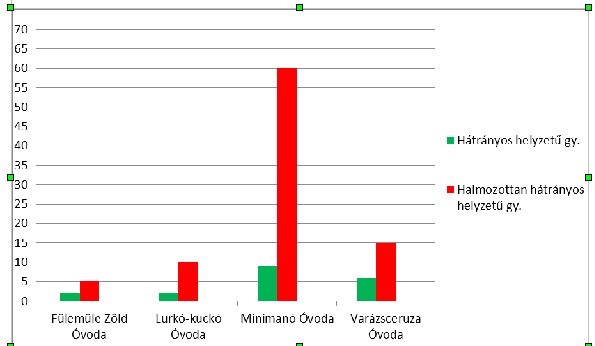 Szeptemberben 351 gyermek szülője nyilatkozott, igényelve a normatív kedvezményt, azaz az ingyenes étkezést. Ebből - 121 gyermek rendszeres gyermekvédelmi kedvezmény alapján13 gyermek tartós betegség alapján6 családban tartós beteget nevelnek46 gyermek családja 3 vagy több gyermeket nevel1 családban nevelésbe vétel alapján142 gyermek családja jövedelme alapján.A gyermekétkeztetés során normatív kedvezményben részesült a Tiszavasvári Egyesített Óvodai Intézményben 2020 decemberében 194 gyermek.136 gyermek rendszeres gyermekvédelmi kedvezmény alapján. Nem részesül térítési díjkedvezményben: 22 gyermek. 2020 januárjában a Pedagógiai Szakszolgálathoz, a szülők által kérelmezett vizsgálatra, illetve Megyei Szakértői Bizottsághoz felülvizsgálatra küldött gyermekek száma: 55 fő. Az oktatási hivatalhoz 1 fő szülei nyújtottak be kérelmet, ahhoz hogy egy nevelési évig továbbra is óvodában maradhasson a gyermek.   Az SNI gyermekek ellátását, a szakértői vélemények alapján szerveztük meg. Így megbízási szerződéssel látják el a szakemberek / gyógypedagógus, fejlesztőpedagógus,/ a gyermekek fejlesztését a meghatározott óraszámban. mivel sokan megkezdték az általános iskolai tanulmányaikat.Felülvizsgálatot a SNI gyermekek részére a Szakértői Bizottság által meghatározott nevelési évre, 4 gyermeknek kértünk.A logopédiai ellátást a Pedagógiai Szakszolgálat keretein belül tudtuk eddig biztosítani az óvodába járó gyermekek részére, sajnos ebben a nevelési évben szakemberhiány következtében nincs biztosítva a logopédiai ellátás. A nagycsoportos gyermekek többsége beszédhibás félő, hogy ez az iskolai tanulmányaik során nehézséget fog okozni számukra.Tiszavasvári –Józsefháza területéről 14 gyermek jár óvodánkba. A gyermekek többsége menetrend szerint közlekedő távolsági autóbusszal jutott el az óvodába egy gyermekkísérő felügyelete alatt, aki a közmunka program keretein belül látja el a feladatát. A kísérő betegsége esetén, a helyettesítése nem volt megoldható. Néhány család saját erőből oldja-oldotta meg a gyermekeiknek óvodába jutatását, /autó, autóbusz segítségével./  A hatodik életévüket betöltött gyermekek részére az autóbusszal való közlekedéshez a bérletet az óvoda biztosítja, hat éves kor alatt a menetrendszerinti autóbusz közlekedés ingyenes.2020. március 16.-tól 2020.03.20.-ig a járványügyi helyzet következtében /korona vírus/ az óvoda a szokásos ellátás helyett, mind a négy telephelyén ügyeletet biztosított. 2020.03.23.-tól 2020.05.08.-ig a Fülemüle Zöld Óvodában biztosította az ügyeleti ellátást a meghatározott szabályozások alapján. 2020.05.18.-tól 2020.05.22.-ig a Fülemüle Zöld Óvoda és a Lurkó- kuckó Óvoda együttesen biztosította az ügyeleti ellátást, mivel egyre inkább nőtt az ügyeletet igénybevevő gyermekek száma. Sok szülő szabadsága erre az időre már elfogyott, így nem tudta gyermekének felügyeletét a továbbiakban megoldani. / Egy csoportban maximum 5 gyermek volt elhelyezhető. /  A nyitva tartásról illetve az ügyelet igényléséről a szülőket mailben illetve interneten, médián keresztül értesítette az óvoda./ Az ügyeleti ellátás igénylése interneten, telefonon keresztül történt. A családokkal, gyermekjóléti szolgálattal ez időben leginkább telefonon tartottuk a kapcsolatot. Személyes érintkezés csak a legritkább esetekben történt a megfelelő óvintézkedéseket betartva.2020.05.25.-től mind a négy telephelyen újra a megszokott rendben indult el 2020.06.19.-ig az óvodai ellátás. A rendkívüli helyzetre való tekintettel több szülő 2020.05.25.-től 2020.06.15.-ig / az iskolai nevelési év végéig / kérelmezte interneten illetve személyesen írásban gyermeke számára az óvodai hiányzások igazoltnak tekintését. A kérelmekről az óvodavezető határozatban hozta meg döntését, amelyet a szülőknek személyesen illetve interneten keresztül juttatunk el. Az igényeket felmérve a nyári ügyeletet 2020.06.22.-től 2020.08.28.-ig biztosítja a Tiszavasvári Egyesített Óvodai Intézmény, amely időszakra mind a négy telephelyről összesen 121 gyermek igényelte az ügyeleti ellátást.2020 szeptemberétől pedig, az óvintézkedéseket betartva, hagyományos rendben indult el az új nevelési év, de a vírushelyzet következtében több alkalommal is történt rendkívüli szünet az egyes csoportokban, illetve óvodákban. Ezen alkalmakkor a szülőket telefonon és mailben értesítettük a rendkívüli szünet tényéről. Igények felmérése alapján, a gyermekek számára ez idő alatt az étkezés biztosítva volt.Mint általában ebben az évben is túlnyomó részt az igazolatlan hiányzások száma, illetve a szülői elhanyagolás okozott leginkább problémát, de sajnos a családon belül kialakuló konfliktusok, veszekedések, is megjelenek az óvodában gyermekvédelmi szempontból. Az óvodapedagógusok jelzései alapján, mielőbb felmértük a felmerülő veszélyeztető körülményeket, okokat. Több esetben családlátogatások, illetve személyes megkeresésekkel tudtunk a családokkal, szülőkkel a problémákról beszélni. A problémák megoldása érdekében, mint például egy- két alkalommal előforduló fejtetvesség, illetőleg nem megfelelő testi higiénia, az első igazolatlan hiányzás esetében, elég volt a szülő figyelmét felhívni a problémára illetve pedagógiai eszközökkel, életvezetési, nevelési tanácsokkal segíteni a szülőket a gyermek érdekében. Rendszeres kapcsolatban vagyok az óvodapedagógusokkal, kiemelt közös feladatunknak tekintjük, hogy a gyerekek rendszeresen járjanak óvodába, és csak igazoltan hiányozzanak.   Fontosnak tartjuk, hogy a szülőket együttműködésre ösztönözzük, és próbáljuk őket meggyőzni arról, hogy az óvodai közösség minden gyermek számára fejlődést eredményez, akár szellemileg, testileg, lelkileg. Minden esetben a gyermek érdekeit képviselve, és erről a szülőket is próbáljuk meggyőzni, kölcsönös bizalomra épülő kapcsolatot kialakítani.Azonban olyan esetekben, amikor pedagógiai eszközökkel nem lehetett megoldani a problémát, illetőleg sürgős beavatkozást igényel a felmerült probléma, jelzéssel éltünk a Gyermekjóléti Szolgálat irányába összesen 16 alkalommal. A Gyermekjóléti Központtal és a Gyermekjóléti Szolgálattal rendszeresen tartjuk a kapcsolatot, személyesen és telefonon is egyaránt, figyelembe vesszük javaslataikat, kikérjük véleményüket. Ha meghívást kapunk, az óvodás gyermekeket érintő esetmegbeszélésekre akkor ezeken rendszeresen részt veszünk. A protokollnak magfelelően járunk el és tesszük meg jelzéseinket. 2019 szeptemberétől a gyermekjóléti központ által, óvodai-iskolai szociális segítő heti rendszerességgel nyolc órában segíti munkánkat. Pedagógiai jellemzést 17 alkalommal készítettünk a Gyermekjóléti Szolgálat és a Gyermekjóléti Központ részére.• A tavaszi óvodai beiratkozás előkészítése, a népesség nyilvántartó és a védőnői egyeztetésalapján.  Szülők segítése a beiratkozás alkalmával.•Beiratkozott gyermekek közül a hátrányos, halmozottan hátrányos, veszélyeztetett helyzet  feltárása, pontosítása az érintett szakemberekkel.•Rendszeres gyermekvédelmi kedvezményben részesülő gyermekek számontartása,figyelemmel kísérése /megszűnés, újraigénylés/•Tartósan beteg gyermekek számontartása, szüleiktől óvónőjük közreműködésével igazolások begyűjtése. Ételallergiás gyermekek szakorvosi igazolásának továbbítása az élelmezésvezető felé.  /8  gyermek tartósan beteg, és  10 fő kér diétás étkezést./ •Adatszolgáltatás a Pedagógiai Szakszolgálat felé, a készségfejlesztő foglalkozást igénybe vevő gyermekekről. •Gyermekek rendszeres óvodába járásának figyelemmel kísérése, igazolatlan hiányzások vezetése, jelzés havonta az intézményvezető felé és a családsegítők felé.• Gyámhatóság felé tájékoztatás igazolatlan hiányzás miatt.  • Szülő felé  tájékoztatás igazolatlan hiányzásról illetve rendszeres óvodába járásra felszólítás.Jegyző felé jelzés mert nem íratta be a szülő a 3. életévét betöltött gyermekét az óvodába, de a népesség nyilvántartóban tiszavasvári lakosként szerepelnekJegyző felé értesítés azokról a gyermekekről, akik óvodáinkba járnak, de a népességnyilvántartóban nem szerepelnek, és azokról a gyermekekről, akik óvodai jogviszonya megszűnt. •Rendszeres kapcsolat az óvodapedagógusokkal, gyermekekkel, szülőkkel, szakemberekkel.•A  Család - és Gyermekjóléti Szolgálat családsegítői kérésére veszélyeztetett helyzetű gyermekekről pedagógiai vélemény készítése rendszeresen a tanév folyamán. • Esetmegbeszéléseken, esetkonferenciákon  részvétel, szakmaközi megbeszéléseken részvétel •Óvodát változtató gyermek figyelemmel kísérése az új óvodába érkezéséig.        •Minden hátrányos helyzetű / halmozottan hátrányos helyzetű gyermek nyilvántartásba vétele.•Adatok biztosítása a statisztikához, önkormányzatnak, KIR  központi nyilvántartásához.•Óvodai szülői értekezleten igény szerint részvétel a kívánt témából készülve.•Havonta az óvodás gyermekek összetételének megoszlásáról táblázat készítése,   csoportonként, óvodánként és összesen az intézményvezető számára.•Havonta kihasználtság számolása csoportonként, óvodánként, és összesen.IV. 3. Iskolai napközi 2020. évi tevékenységének bemutatása (gyermekek napközbeni ellátásának biztosítása, ellátások igénybevétele, ezzel összefüggő tapasztalatok)Tiszavasvári Kabay János Általános IskolaVasvári Pál út 97/A szám alatti telephelyA 2011. évi CXC. Törvény a nemzeti köznevelésről 27§. (2) bekezdése szerint a Tiszavasvári Kabay Általános Iskola minden érdeklődő tanulója számára továbbra is megszervezi a 16 óráig tartó kötelező foglalkozásokat. A foglalkozásokon – a tantestület döntése alapján – kötelező részt venni annak a tanulónak, akinek a legutóbbi év végi vagy félévi tanulmányi eredményének átlaga gyengébb, mint 2,6; aki védelemben van vagy veszélyeztetett tanuló; aki halmozottan hátrányos helyzetű és az osztályfőnök véleménye alapján nem adható felmentés; aki SNI, BTM alapján, a délutáni rehabilitáción és fejlesztő foglalkozáson vesz részt. A 16 óráig tartó kötelező foglalkozásokon résztvevő gyerekek nagy többsége a napközi otthoni ellátást is igénybe veszik, s részt vesznek a napközis foglalkozásokon. A Tiszavasvári Kabay János Általános Iskola minden igényt bejelentő tanulójának biztosítja a napközis ellátást. A jelentkező tanulók igényüknek megfelelően 3-szor, kétszer étkezhetnek vagy ebédelhetnek az iskolában.A napközi otthoni ellátást igénylő felső diákok délutáni foglalkozásokon tanári segítséggel készülnek fel a másnapi tanítási órákra, kikapcsolódásuk érdekében biztosított számukra a szabadidő hasznos eltöltése.A székhelyintézményben az alsó és felső tagozatos diákok 18 napközis csoportban folynak a napközis foglalkozások. A tanulmányi munka mellett a nevelők különböző tevékenységekkel biztosítják a szabadidő hasznos eltöltését, mindamellett, hogy a tanulók zavartalanul vehetnek részt a felzárkóztató, egyéni fejlesztő és a tehetséggondozó foglalkozásokon. Ebben az épületben szükség esetén több osztályból alakítunk ki egy-egy csoportot.A Vasvári Pál út 97/A szám alatti telephelyünkön minden tanuló igénybe veszi a napközis foglalkozás, így a csoportokat osztálykeret formájában tudjuk megszervezni, ami nagyban elősegíti a diákok tanulmányi előmenetelét.A törvényi előírásoknak megfelelően, az ingyenes és a kedvezményes étkeztetés minden rászoruló étkezőnek biztosított. Az általános iskola közreműködik a szülők tájékoztatásában, a rászorultsági adatok továbbításában.IV. 4. A gyermekjóléti szolgáltatás 2020. évi tevékenységének bemutatásaA gyermekjóléti szolgáltatás, ezen belül a Család- és Gyermekjóléti Szolgálat, valamint a Család- és Gyermekjóléti Központ a KornisnéLiptay Elza Szociális és Gyermekjóléti Központ önkormányzati költségvetési szerv (székhely: 4440 Tiszavasvári, Vasvári Pál u. 87., rövidített nevén: Kornisné Központ) keretein belül működik.Az egyes szociális, gyermekvédelmi tárgyú törvények módosításáról szóló 2015. évi CXXXIII. törvény értelmében a családsegítés csak gyermekjóléti szolgáltatással integráltan – egy szervezeti és szakmai egységben – működhet 2016. január 1-jétől: települési szinten a család- és gyermekjóléti szolgálat, a járási szinten a család- és gyermekjóléti központ keretében. Ennek alapján a család- és gyermekjóléti szolgálat, illetve központ a jelenlegi családsegítés és gyermekjóléti szolgáltatás bázisán, annak erőforrásai hatékonyabb elosztásával, kötelező önkormányzati feladatként jön létre.  A törvénymódosítás okán minden települési önkormányzatnak család- és gyermekjóléti szolgálatot, továbbá minden járásközpont településnek család- és gyermekjóléti központot is kell működtetni 2016. január 1-től. A jogszabály egyértelműen meghatározza a családsegítés és a gyermekjóléti szolgáltatás körébe tartozó feladatokat, amelyeket el kell látni. Fenti változás részleteit Tiszavasvári Város Önkormányzata Képviselő-testülete 2015. október 29-i ülésén megismerhette, és ennek kapcsán - a szociális igazgatásról és szociális ellátásokról szóló 1993. évi III. törvény (továbbiakban: Szt.) 136. § (9) bekezdése alapján – 230/2015. (X.29.) Kt. számú határozatával felülvizsgálta a családsegítés, illetve a gyermekjóléti szolgáltatási feladatok ellátásának módját, szervezeti kereteit.Az Szt. 136. § (9) bekezdése és a gyermekek védelméről és a gyámügyi igazgatásról szóló 1997. évi XXXI. törvény (továbbiakban: Gyvt.) 174. § (5) bekezdése értelmében: „a települési önkormányzat 2015. november 30-áig dönt a családsegítés, illetve a gyermekjóléti szolgáltatási feladatok ellátásának a 2016. január 1-jétől hatályos rendelkezéseknek megfelelő biztosítása módjáról. A fenntartó a szolgáltatói nyilvántartásba bejegyzett adatoknak a (8) bekezdésben foglaltak biztosításához szükséges módosítását 2015. november 30-áig kérelmezi. Ha a fenntartó a kérelmet határidőben benyújtja, az eljárás befejezéséig úgy kell tekinteni, mintha a kérelmezett adatmódosítás jogerősen be lenne jegyezve a szolgáltatói nyilvántartásba.”A járásközpont települési önkormányzatnak – így Tiszavasvárinak – 2015. november 30. napjától önálló, két külön-külön szakmai egységben kell biztosítania a család- és gyermekjóléti szolgálat, valamint a család- és gyermekjóléti központ feladatait. Az intézmény a két feladat ellátására egy működési engedéllyel rendelkezik.A törvény szerint lehetőség van arra, hogy a család- és gyermekjóléti szolgálat és központ önálló szakmai egységekként működjenek egy integrált szociális intézményben, ahol más szociális szolgáltatás is megtalálható. Mivel a gyermekjóléti szolgálat korábban is a Kornisné Központ önálló szakmai egységeként működött, 2016. január 1-jétől ez a szakmai egység alakult át, és két önálló szakmai egységként - a törvényi szabályozásnak megfelelően - Család- és Gyermekjóléti Szolgálat, valamint Család- és Gyermekjóléti Központ formájában működik tovább.Ezt indokolta a meglévő szociális intézményünk kialakult, letisztult intézményi, szervezeti struktúrája, a hatékonyabb humánerőforrás (nincs szükség új intézményvezető kinevezésére, bérezésére, új infrastruktúra kialakítására), amely mind az önkormányzati, mind az intézményi költségvetési kiadás megtakarítását lehetővé teszi szemben egy új intézmény kialakításával.A család- és gyermekjóléti központ munkatársa a hatósági tevékenységhez kapcsolódó/illetve egyéb speciális feladatai ellátása során jelenik meg a járás illetékességi területéhez tartozó településeken, mely települések család- és gyermekjóléti szolgálatainak adott esetben helyet és infrastruktúrát kell biztosítania részére. A hely és infrastruktúra biztosítása a részletek kidolgozása, feladatellátás megszervezése a Kornisné Központ intézményvezetőjének hatáskörébe tartozik.IV. 4. 1.1. A gyermekjóléti szolgálat, és annak személyi állománya:A család- és gyermekjóléti szolgálat feladatait a szociális igazgatásról és szociális ellátásokról szóló 1993. évi III. törvény, és a gyermekek védelméről és a gyámügyi igazgatásról szóló 1997. évi XXXI. törvény, valamint a fentiek végrehajtási rendelete határozza meg.A szolgáltatás célja:Tiszavasvári város ellátási területén élő gyermekek részére a gyermeki jogok érvényesülésének biztosítása, valamint a gyermekek életkori sajátosságainak megfelelő gondozás-nevelés figyelemmel kísérése, gyermekek családban történő nevelkedésének elősegítése, veszélyeztető körülmények megelőzése, a kialakult veszélyeztető körülmények megszűntetésében való közreműködés.A szociális és mentálhigiénés problémák miatt veszélyeztetett, illetve krízishelyzetben lévő személyek, családok életvezetési képességének megtartása, az ilyen helyzethez vezető okok megelőzése, valamint a krízishelyzet megszüntetésének elősegítése - figyelemmel kíséri a lakosság életvezetését, az egyén és család között felmerülő konfliktusokat, kutatja a konfliktusok megoldási módját.A Család- és Gyermekjóléti Szolgálat feladata:A családsegítés és gyermekjóléti szolgáltatás feladatait tájékoztatás nyújtásával, szociális segítőmunkával, valamint más személy, illetve szervezet által nyújtott szolgáltatások, ellátások közvetítésével látja el. Szervezeti forma:A Család-és Gyermekjóléti Szolgálat a Kornisné Liptay Elza Szociális és Gyermekjóléti Központ integrált intézményének önálló, szakmai és szervezeti egysége.Működési területe:A család-és gyermekjóléti szolgáltatás ellátási területe Tiszavasvári közigazgatási területe.Személyi feltételek:7 fő családsegítő, akik közül 1 fő a szakmai vezetői feladatokat is ellátja, illetve 1 fő szociális asszisztens. A Család- és Gyermekjóléti Szolgálat a veszélyeztetettséget észlelő és jelző rendszer működtetése keretében:figyelemmel kíséri a településen élő családok, gyermekek, személyek életkörülményeit, szociális helyzetét, gyermekjóléti és szociális ellátások, szolgáltatások iránti szükségletét, gyermekvédelmi vagy egyéb hatósági beavatkozást igénylő helyzetét,a jelzésre köteles szervezeteket felhívja jelzési kötelezettségük írásban - krízishelyzet esetén utólagosan - történő teljesítésére, veszélyeztetettség, illetve krízishelyzet észlelése esetén az arról való tájékoztatásra,tájékoztatja a jelzőrendszerben részt vevő további szervezeteket és az ellátási területén élő személyeket a veszélyeztetettség jelzésének lehetőségéről,fogadja a beérkezett jelzéseket, felkeresi az érintett személyt, illetve családot, és a szolgáltatásairól tájékoztatást ad,a probléma jellegéhez, a veszélyeztetettség mértékéhez, a gyermek, az egyén, a család szükségleteihez igazodó intézkedést tesz a veszélyeztetettség kialakulásának megelőzése, illetve a veszélyeztetettség megszüntetése érdekében,veszélyeztetettség esetén kitölti a gyermekvédelmi nyilvántartás vonatkozó adatlapjait,az intézkedések tényéről tájékoztatja a jelzést tevőt, feltéve, hogy annak személye ismert, és ezzel nem sérti meg a Gyvt. 17. § (2a) bekezdése szerinti zárt adatkezelés kötelezettségét,a beérkezett jelzésekről és az azok alapján megtett intézkedésekről heti rendszerességgel jelentést készít a család- és gyermekjóléti központnak,a jelzőrendszeri szereplők együttműködésének koordinálása érdekében esetmegbeszélést szervez, az elhangzottakról feljegyzést készít,egy gyermek, egyén vagy család ügyében, a kijelölt járási jelzőrendszeri tanácsadó részvételével, lehetőség szerint az érintetteteket - beleértve az ítélőképessége birtokában lévő gyermeket - és a velük foglalkozó szakembereket is bevonva esetkonferenciát szervez,éves szakmai tanácskozást tart és éves jelzőrendszeri intézkedési tervet készít, ésa kapcsolati erőszak és emberkereskedelem áldozatainak segítése érdekében folyamatos kapcsolatot tart az Országos Kríziskezelő és Információs Telefonszolgálattal.A kialakult veszélyeztetettség megszüntetése érdekében szociális segítőmunkával a gyermek problémáinak rendezése, a családban jelentkező működési zavarok ellensúlyozása, a családi konfliktusok megoldásának elősegítése, egyéb gyermekjóléti alapellátások, szociális alapszolgáltatások, egészségügyi ellátások, a pedagógiai szakszolgálatok igénybevételének kezdeményezése.2020. évben a jelzőrendszer által küldött jelzések száma:A jelzőrendszeri tagok tapasztalata alapján jelentkező problémák, a megküldött esetjelzések tárgya:Köznevelési intézmények:igazolatlan hiányzás az oktatási-, nevelési intézménybőlgyermek deviáns viselkedése, iskolai agressziógyermek antiszociális viselkedése, az oktatási intézménybe történő beilleszkedési nehézségmagatartásproblémákcsaládon belüli konfliktusoka gyermek egészségügyi elhanyagolásaVédőnői Szolgálat:kiskorú elhanyagolása:- fejtetvesség- orvosi ellátás elmulasztása- alultápláltság- egészségügyi problémák kivizsgálásának késlekedése- védőoltások beadatásának elmulasztása- gyermek higiéniai elhanyagolása- gyermek nem megfelelő súlyfejlődésefiatalkorú várandósságavárandós vizsgálatok elmulasztásaaz újszülött fogadására nem alkalmas, rossz lakáskörülményekgyermek fertőző betegségeszülők életviteli problémája, szenvedélybetegségrossz anyagi körülmények, közüzemi szolgáltatások hiányakiskorú felügyelet nélkül hagyásaújszülött kórházban hagyása, édesanya hazaszökésegyermek sérülése, szülő általi veszélyeztetéseszülők közötti magánéleti konfliktusokRendőrség:fiatalkorú gyanúsítottként történő kihallgatása, fiatalkorú elleni eljárás megindulása, csoportos garázdaság, lopás gyanújaKórház:újszülött kórházban hagyása, édesanya hazaszökéseelhanyagolás gyanújaLakossági:kiskorú elhanyagolása      6. Mezőőri Szolgálat:terménylopásszándékos károkozás mezőgazdasági területenfalopásA család-és gyermekjóléti szolgálat munkatársa a jelzés beérkezését követően 3 munkanapon belül keresi fel a jelzett személyt/családot, krízishelyzet esetén egy napon belül. Az érintettet tájékoztatja a család-és gyermekjóléti szolgáltatás elemeiről, igénybe vételének módjáról és feltételeiről, valamint megteszi a szükséges intézkedést a veszélyeztetettség megszüntetése érdekében. A gyermek bántalmazása, illetve súlyos elhanyagolása esetén azonnal hatósági eljárást kezdeményez. A megtett intézkedésről 15 napon belül írásban tájékoztatja a jelzést tevőt.2020-ban az előző évhez viszonyítva a beérkező jelzések száma 30%-kal csökkent. Ennek oka a járványügyi vészhelyzet miatt elrendelt óvodabezárás, valamint a digitális oktatásra való átállás volt. Ennek ellenére a tavalyi évben a beérkezett jelzések 2/3-a így is a gyermekek, tanulók igazolatlan hiányzása miatt került szolgálatunk részére megküldésre. Az esetek nagy részében az igazolatlan hiányzások hátterében a fiatalok engedély nélküli távozása, lógása áll, melyről a szülőknek legtöbbször nem volt tudomása. Több esetben a szülő nem megfelelő hozzáállása, engedékeny attitűdje járult hozzá a gyermek igazolatlan mulasztásaihoz. Az okok között több esetben szerepelt a szülői elhanyagolás, melynek keretében a szülő elmondása alapján gyermeke beteg volt, de nem vitték el orvoshoz. Néhány esetben történt hivatkozás anyagi okokra (pl. elszakadt a tanuló cipője).A jelzések csaknem egyötöde szülői elhanyagolásról érkezett, mely kevesebb, mint a megelőző években, de arányaiban még így is nagyon magas. Ennek többsége a gyermekek fizikai és higiéniai elhanyagolásáról érkezett (koszos, elhasználódott ruházat, fejtetvesség), valamint egészségügyi elhanyagolásról (betegség esetén nem vitték a szülők orvoshoz, szakellátás igénybevételének elmulasztása, védőoltások beadatásának elmulasztása). Sajnálatos módon kiskorúak alultápláltságáról is kapott szolgálatunk jelzéseket. A statisztikák szerint világszerte gyakoribbá vált a kapcsolati és a családon belüli erőszak előfordulása a járvány alatti karantén és a kijárási korlátozások okozta összezártság miatt a 2020-as évben. Szerencsére Tiszavasváriban munkánk során ilyen tapasztalatunk nem volt. A tavalyi évben mindösszesen egy jelzés érkezett ennek gyanújával, az év elején, januárban, a koronavírus magyarországi megjelenése előtti időszakban.A beérkezett jelzéseken kívül a Tiszavasvári Járási Hivatal megkeresésére 48 esetben készítettünk környezettanulmányt gondnokság alá helyezés vagy annak felülvizsgálata miatt, valamint 44 esetben a Jósa András kórház felkérésére újszülött hazaadhatósága ügyében.Veszélyeztetettséget észlelő- és jelzőrendszer működtetésének tapasztalatai:A család- és gyermekjóléti szolgálat 2020-as évben csak az éves szakmai tanácskozást tudta megtartani, a fennálló vészhelyzet, illetve járványügyi készültség miatt a rendszeres jelzőrendszeres megbeszélésekre nem kerülhetett sor. Reményeink szerint 2021-ben mindenképpen több jelzőrendszeres megbeszélés megtartására lesz lehetőség, amennyiben feloldják a fennálló járványügyi korlátozásokat.A jelzőrendszeri tagok közül kiemelten hatékony munkakapcsolatot ápol szolgálatunk a helyi oktatási- és nevelési intézményekkel, a Védőnői Szolgálattal, a Tiszavasvári Rendőrkapitánysággal, a Mezőőri Szolgálattal, Tiszavasvári Város Önkormányzatával, a gyermekjogi képviselővel, a Tiszavasvári Járási Hivatallal és a Szabolcs-Szatmár-Bereg Megyei Kormányhivatal Igazságügyi Szolgálatával.A család-és gyermekjóléti szolgáltatást igénybe vevők száma 2020-ban:A segítségnyújtás elsődleges módját az alapellátásban történő családgondozás jelenti. A szociális segítőmunka, a klasszikus családgondozás a segítő kapcsolatra épül. A család gondozásának filozófiája, hogy a gyermek jólétét akkor szolgáljuk a legjobban, ha megerősítjük a családot, mint egységet. A család segítése, gondozása tervezett tevékenység. A szociális segítőmunka egy hosszú folyamat, nem egy személy, tünet vagy probléma megoldását célozza, hanem egy komplex tevékenység, mely a család probléma megoldásának javítását szolgálja. A tevékenység széles körű, de a megoldásban a „kis lépések” elve érvényesül. A védelembe vétel javaslatára, magára a védelembe vételre akkor kerül sor, ha a gyermek veszélyeztetettségét az alapellátások önkéntes igénybevételével megszüntetni nem lehet: a gyermek körül a problémák tovább súlyosbodtak, veszélyeztetettsége fennáll, a szülő és/ vagy a gyermek nem együttműködő.Szolgálatunk közvetítéssel segíti elő a gyermek és családtagja hozzájutását azokhoz a lehetőségekhez, amelyeket nem a szolgálat végez. Ennek függvényében tájékoztatást ad a gyermeknek és szülőjének az őket megillető jogokról, támogatásokról, ellátásokról. Szükség esetén szolgálatunk kezdeményezi a támogatás megállapítását, az ellátás igénybevételét és felhívja a családok figyelmét a különböző szaktanácsadások (jogi, pszichológiai, pedagógiai) lehetőségeire, azok céljaira, feltételeire, a hozzájutás módjára, és hivatalos ügyek intézésében is segítséget nyújt. Segítjük az optimális életvezetést a gyermek és családja vonatkozásában, ha kell, szakemberek együttes munkájának szervezésével.Szolgálatunk a gyermekek számára szabadidős programokat szervez, amelyek keretében a szabadidő hasznos eltöltésére, valamint a kreativitás, az együttműködési készség, a kompetencia és motiváció fokozására helyezi a hangsúlyt. A 2020-as évre is terveztünk sportnapot, valamint éjszakai akadályversenyt a Tiszavasvári Kábítószerügyi Egyeztető Fórummal közösen, azonban ezek a kialakult járványügyi helyzet miatt lemondásra kerültek, reményeink szerint 2021-ben már nem lesz akadálya a megvalósításuknak. A nyári szünetben megrendezett Erzsébet Táborokban viszont aktív szerepet vállaltak a Család- és Gyermekjóléti Szolgálat munkatársai.A család- és gyermekjóléti szolgálat a már kialakult veszélyeztetettség megszüntetése érdekében korrekciós tevékenységet folytat:szociális segítőmunka biztosítása a gyermek problémáinak rendezése, a családban jelentkező működési zavarok ellensúlyozása,a családi konfliktusok megoldásának elősegítése, különösen válás, a gyermekelhelyezés és a kapcsolattartás esetében,egyéb gyermekjóléti alapellátások, szociális alapszolgáltatások, egészségügyi ellátások, a pedagógiai szakszolgálatok igénybevételének kezdeményezése.indokolt esetben hatósági intézkedésre történő javaslattétel.A járványhelyzet ellenére szolgálatunk egész évben biztosította az előzetes időpontfoglalás nélküli személyes ügyfélfogadást, a fennálló szabályok (kézfertőtlenítés, távolságtartás) betartásával. 2020-ban összesen 775 alkalommal vették igénybe ügyfeleink ezt a szolgáltatásunkat, leggyakrabban kérvények megírása, hivatalos dokumentumok és gyermekek után járó ellátások igénylése ügyében. A COVID-19 járvány hatása ügyfélforgalmunkban is érzékelhető volt. Többen is azért keresték fel a Család- és Gyermekjóléti Szolgálatot, mert munkahelyük a járvány miatt megszűnt és jövedelem hiányában kénytelenek voltak külföldről, vagy az ország más részéből hazaköltözni. Ilyen esetekben tájékoztatást nyújtottunk az elérhető támogatási lehetőségekről, valamint segítséget nyújtottunk az ellátások igényléséhez. A Család- és Gyermekjóléti Szolgálat egész évben aktívan és irányítottan folytat és koordinál adományozást. A Hősök úti telephely ügyfélszolgálati helyiségében rendszeresen van lehetőség arra az oda érkező személyeknek, hogy saját és családtagjaik részére használt ruhát vihessenek haza. Ezen kívül a családsegítők a gondozott családokban nevelkedő kiskorúak részére, a felajánlások függvényében több alkalommal szintén adományoztak méretüknek és évszaknak megfelelő alsó-és felső ruházatot, játékot, meséskönyvet. A Szociális- és Gyermekvédelmi Főigazgatósággal együttműködve 2017 júniusától kezdődően, a 2020–as évben is szinte minden hónapban egy alkalommal élelmiszercsomagot osztottunk a 3 éven aluli gyermeket nevelő és gyermekvédelmi támogatásban részesülő családoknak, a rászoruló állapotos kismamáknak, a rokkantsági járadékban részesülőknek (3 havonta) illetve az iskolakezdést megelőzően (augusztusban) a 6-12 éves korú gyermekek részére is. A járványhelyzet miatt a 2020. március havi élelmiszercsomag kiosztása elmaradt, de ezen kívül minden hónapban részt vettünk az osztásban, az aktuális járványügyi intézkedéseknek betartásával, több alkalommal a jogosultaknak házhoz szállítva a csomagokat. 2020 júniusában a Család- és Gyermekjóléti Szolgálat pályázatot nyújtott be a Magyar Élelmiszerbank Egyesülethez, mely sikeres elbírálásban részesült, 2022. március 31-ig kötöttünk együttműködési megállapodást. Első alkalommal 2020 decemberében tudtunk élelmiszert osztani összesen 237 rászoruló család részére, összesen 3.525.344 Forint értékben. 2021-ben várhatóan 4-5 alkalommal lesz lehetőségünk hasonló mennyiségű élelmiszer adományozására.IV. 4. 1. 3. Tárgyi feltételek:Az intézmény működési helyén több szakfeladattal együtt működik a gyermekjóléti szolgálat.Az épületben a szolgálat rendelkezésére áll egy közös kliensváró, egy iroda, egy interjúszoba- foglalkoztató-tanácskozó, illetve egy ügyfélszolgálati helyiség. Emellett az épület egyéb helyiségeit is használják. Az iroda és annak felszereltsége a családsegítők munkavégzésére alkalmas. Az internetes hozzáférés biztosított. A munkát szolgálati mobiltelefon segíti. A terepmunkához használják az összevont intézmény gépkocsiját, személyes védőeszközzel ellátottak (kutyariasztó).IV. 4.2.1. A gyermekjóléti központ és annak személyi állománya Család és Gyermekjóléti Központ gyermekjóléti szolgáltatást nyújt, ennek célja, a gyermek testi, értelmi, érzelmi és erkölcsi fejlődésének, jólétének, a családban történő nevelésének elősegítése, a veszélyeztetettség megelőzése és a kialakult veszélyeztetettség megszüntetése valamint a gyermek családjából történő kiemelésének a megelőzése.A gyermekjóléti szolgáltatás olyan, a gyermek érdekeit védő speciális személyes szociális szolgáltatás, amely a szociális munka módszereinek és eszközeinek felhasználásával szolgálja a gyermek testi és lelki egészségének, családban történő nevelkedésének elősegítését, a gyermek veszélyeztetettségének megelőzését, a kialakult veszélyeztetettség megszüntetését, illetve a családjából kiemelt gyermek visszahelyezését.A gyermekek védelméről és a gyámügyi igazgatásáról szóló 1997. évi XXXI. törvény alapján Család és gyermekjóléti központnak az a járásszékhely településén működő gyermekjóléti szolgálat minősül, amely önálló intézményként, illetve szervezeti és szakmai szempontból önálló intézményegységként működik.  Továbbra is kötelező önkormányzati feladatként jön létre. A járásszékhely település, a fővárosban a fővárosi kerületi önkormányzat és a megyei jogú város lakosságszámtól függetlenül köteles gyermekjóléti központot működtetni. A járásszékhely településen működő gyermekjóléti központ ellátási területe a járás lakosságára terjed ki. Így a Tiszavasvári Család- és Gyermekjóléti Központ ellátási területe Tiszavasvári, Tiszalök, Tiszaeszlár, Tiszadada, Tiszadob, Szorgalmatos települések.Az integrált szolgáltatás településenként elérhető kötelező szolgáltatás. A hatósági feladatokhoz kapcsolódó, gyermekek védelmére irányuló tevékenységek, valamint a speciális szolgáltatások biztosítása a járásszékhelyek települési önkormányzataihoz került. A Család- és Gyermekjóléti Központ dolgozói egyéni esetkezelést, szociális csoportmunkát, közösségi szociális munkát végeznek a szociális munka módszereinek alkalmazásával. Jelenleg egy fő Intézményvezető helyettes /szociális diagnoszta, 7 esetmenedzser, ebből egy esetmenedzser  megbízott szakmai feladatokat lát el, négy iskolai szociális segítő, egy szociális asszisztens és egy gépkocsivezető segíti az intézményben folyó munkát.Feladataik az SZMSZ-ben kerültek rögzítésre. A személyes gondoskodást nyújtó gyermekjóléti, gyermekvédelmi intézmények, valamint személyek szakmai feladatairól és működésük feltételeiről szóló 15/1998 (IV.30.) NM. Rendelet alapján a gyermekjóléti és gyermekvédelmi személyes gondoskodás formáinak szakmai létszám irányszámai és létszámminimum normái: 7000 fő járási lakosságszámra vetítve, de minimum 3 fő azzal, hogy esetmenedzser esetében - ha ez magasabb létszámot eredményez - minden 50 ellátott családra 1 fő. 10.000. fő feletti járási lakosságszámra vetítve 1 fő szociális asszisztens (ajánlott létszám). Ellátandó célcsoport:az ellátási területen élő, szociális és mentálhigiénés problémákkal küzdő, veszélyeztetett, és krízishelyzetben élő családok, egyének, gyermekekaz észlelő- és jelzőrendszer által küldött személyekazon családok ahol a szülők alacsony iskolai végzettséggel rendelkeznekazon családok, amelyek szociális és higiéniás helyzetét befolyásolja a munkanélküliségdeviáns szülők (alkoholizmus, drogfogyasztás, büntetett előélet)deviáns magatartással küzdő fiatalokrendszeres tankötelezettség mulasztásagyermeküket egyedül nevelő szülőkválsághelyzetben lévő várandós kismamákadósság terhekkel, lakhatási problémákkal küzdő családokmindazon személyek, akik problémájukkal az intézményhez fordulnakKiemelt célcsoportok:nehéz élethelyzetben lévő családoksérült funkciójú családokifjúsági korosztálytartós munkanélküliektöbbszörös problémákkal küzdő családokVeszélyeztető tényezők:munkaerő piaci helyzet kedvezőtlen alakulásaegészségügyi állapot rohamos romlása, szolgáltatások igénybevételének hiányakülterületen élő családok rossz szociális és higiéniás körülményeiillegális áram használataadósság folyamatos felhalmozásaA központ esetmenedzsere hatósági munkát végez, és a családok számára szervezi az alapellátásban végzett szociális munkát. Az alapellátás keretében nyújtott szolgáltatások a kliensek lakóhelyén biztosításra kerülnek. Ennek érdekében a családsegítők rendszeresen kijárnak családlátogatásokra. Az esetmenedzser havonta egyszer végez személyes családlátogatást a kliens lakhelyén, illetve amennyiben a probléma jellege súlyos, abban az esetben a veszélyeztetettséghez igazítva. IV. 4.2.2.  A gyermekjóléti központ tevékenysége:A gyermek családban történő nevelkedésének elősegítése és a gyermek veszélyeztetettségének megelőzése és megszüntetése érdekében végzett feladatokA család- és gyermekjóléti szolgálat a veszélyeztetettség megelőzése, megszüntetése érdekében veszélyeztetettséget észlelő és jelző rendszert működtet, amelynek keretébenfigyelemmel kíséri a településen élő családok, gyermekek, személyek életkörülményeit, szociális helyzetét, gyermekjóléti és szociális ellátások, szolgáltatások iránti szükségletét, gyermekvédelmi vagy egyéb hatósági beavatkozást igénylő helyzetét,a jelzésre köteles szervezeteket felhívja jelzési kötelezettségük írásban - krízishelyzet esetén utólagosan - történő teljesítésére, veszélyeztetettség, illetve krízishelyzet észlelése esetén az arról való tájékoztatásra,tájékoztatja a jelzőrendszerben részt vevő további szervezeteket és az ellátási területén élő személyeket a veszélyeztetettség jelzésének lehetőségéről,fogadja a beérkezett jelzéseket, felkeresi az érintett személyt, illetve családot, és a szolgáltatásairól tájékoztatást ad,a beérkezett jelzésekről és azok alapján megtett intézkedésekről heti rendszerességgel jelentést készít a család és gyermekjóléti központnakesetmegbeszéléseket kezdeményezamennyiben a család és gyermekjóléti szolgálat a jelzőrendszer működtetése körében a család és gyermekjóléti központ hatáskörébe tartozó vagy szakmai támogatását igénylő esetről szerez tudomást, haladéktalanul megkeresi a család- és gyermekjóléti központot.A család és gyermekjóléti központ feladata a jelzőrendszeri járási szintű koordinálás körében:koordinálja a járás területén működő jelzőrendszerek munkáját,szakmai támogatást nyújt a szakmaközi megbeszélések, az éves szakmai tanácskozás szervezéséhez, valamint az éves jelzőrendszeri intézkedési tervek elkészítéséhez és összehangolásához,összegyűjti a települések jelzőrendszeri felelősei által készített helyi jelzőrendszeri intézkedési terveket,segítséget nyújt a jelzőrendszer tagjai és a család- és gyermekjóléti szolgálat közötti konfliktusok megoldásában,megbeszélést kezdeményez a jelzőrendszerek működésével kapcsolatban,a kapcsolati erőszak és emberkereskedelem áldozatainak segítése érdekében folyamatos kapcsolatot tart az Országos Kríziskezelő és Információs Telefonszolgálattal.mindezen feladatok ellátására és koordinálására a központ szakmai vezetője járási jelzőrendszeri tanácsadót jelöl ki.Jelzőrendszeri tanácsadó szakmai munkája:szakmai támogatások nyújtásaesetmegbeszéléseken való megjelenésa gyermekjóléti szolgálatoktól beérkező jelzések összegyűjtése, ezekről jelentés készítéserészt vesz a család és gyermekjóléti szolgálatok által szervezett szakmai tanácskozáson Javaslattétel hatósági intézkedésreA család- és gyermekjóléti központ javaslatot tesz a gyámhivatal részére a gyermekvédelembe vételére,megelőző pártfogására,ideiglenes hatályú elhelyezésére,nevelésbe vételére,családba fogadására,harmadik személynél történő elhelyezésének kezdeményezésére,családba fogadó gyám kirendelésére,tankötelezettsége teljesítésének előmozdítására,gondozási helyének megváltoztatására,után járó családi pótlék természetbeni formában történő nyújtására.A javaslattétel során a gyermek bántalmazástól, elhanyagolástól való védelemhez való jogát, a saját családjában történő nevelkedéshez és családi kapcsolatainak megtartásához, ápolásához való jogát, valamint a gyermek véleményét kell elsősorban figyelembe venni.Ha a javaslattételre a család- és gyermekjóléti szolgálat kezdeményezése alapján kerül sor, a család- és gyermekjóléti központjavaslatában megjelöli a kezdeményező család- és gyermekjóléti szolgálat és a gyermeket gondozó családsegítő adatait, ésvédelembe vétel esetén a javaslatot mérlegelés nélkül, azonban szükség szerint kiegészítve továbbítja 3 munkanapon belül a gyámhivatal felé.Gyermekvédelmi gondoskodás keretébe tartozó hatósági intézkedések alatt álló gyermek védelmeGyermekvédelmi gondoskodás keretébe tartozó hatósági intézkedések alatt álló gyermek esetében a család- és gyermekjóléti központ szolgáltatásait gyámhivatal, illetve bíróság határozata lapján kell biztosítani. Ezen munkát az esetmenedzser végziEsetmenedzser szakmai feladatai:elősegíti a gyermek testi, lelki, egészégének, családban történő nevelkedéséttámogatásokról való tájékoztatásfolyamatosan figyelemmel kíséri a településen élő gyermekek szociális helyzetét hivatalos ügyek intézésének segítésejavaslattétel hatósági intézkedésekrevédelembe vétel kezdeményezéseA család- és gyermekjóléti központ a javaslatára indult védelembe vétel iránti eljárás soránnyilatkozik az alapellátás eredménytelenségének okáról, a gyermek és a szülő együttműködési készségéről,megküldi a gyermekjóléti alapellátás során felvett adatlapot, környezettanulmányt és gondozási tervet,véleményt nyilvánít a gyermek veszélyeztetettségének okáról,javaslatot tesz a Gyvt. 68. § (3) bekezdése alapján szükséges intézkedésekre.Ha a védelembe vétel iránti eljárás nem a család- és gyermekjóléti központ javaslatára indult, a gyámhivatal megkeresi a család- és gyermekjóléti központot tizenöt napon belül javaslatot készítamennyiben a gyermek veszélyeztetettsége fenn ál és az alapellátással nem szüntethető meg a gyámhivatal a gyermeket védelembe veszi. a gyámhivatal felhívja a család- és gyermekjóléti központot  a védelembe vételhez kapcsolódó gyermekjóléti szolgáltatási feladatok esetmenedzselésének ellátására, valamint a család- és gyermekjóléti szolgálattal együtt a védelembe vétel melletti szociális segítőmunka biztosítására,egyéni-gondozási nevelési terv elkészítése: elkészítésekor esetmegbeszélés keretében bevonja a szülőt és gyermeket, a család és gyermekjóléti szolgálatot a szociális segítő munka biztosítására, megelőző pártfogót, és az eset szempontjából szükséges szolgálatokat, szolgáltatást nyújtókat, intézményeket, szakembereketegyüttműködik a pártfogói felügyelői szolgálattal és a megelőző pártfogó felügyelővelegyüttműködik a jelzőrendszeri tagokkala családjából kiemelt gyermek esetében szociális segítő munkát koordinál és végez, részt vesz a nevelésbe vétel felülvizsgálati tárgyalásán, vér szerinti családot gondozzaA nevelésbe vételt követően és annak minden felülvizsgálata előtt az esetmenedzser a gyermeket gondozási helyén felkeresi, és tájékozódik beilleszkedéséről, valamint a gyermek látogatásának lehetőségeiről kivéve, ha a gyermek örökbefogadható. A nevelésbe vétel időtartama alatt az esetmenedzser folyamatosan kapcsolatot tart a gyermek gondozási helyével, a területi gyermekvédelmi szakszolgálattal és a gyermekvédelmi gyámmal, ha a gyermek és a szülő, vagy a kapcsolattartásra jogosult más személy kapcsolattartásának, a gyermek visszahelyezésének elősegítése a gyermek érdekében áll.utógondozást végez a gyermek családjába történő visszailleszkedéséhezjavaslatot készít iskoláztatási támogatás szüneteltetése ügyében:  családi pótlék természetbeni formában történő nyújtásához javaslatot teszrészt vesz a Tiszavasvári Kábítószer Egyeztető Fórum munkájában szakmai támogatást nyújt az ellátási területen működő család- és gyermekjóléti szolgálatnakcsaládgondozást végezfelkérésre környezettanulmányt készítA központ jelenleg 5 esetmenedzserrel, egy szociális diagnosztával, valamint 2 tanácsadóval dolgozik. A 15/1998. NM. rendelet szerint egy esetmenedzser 50 olyan családdal dolgozik aki hatósági intézkedést igényel. 2020. december 31. napján a központban gondozott családok száma 262 (korábban 281) és 586 (korábban 601) gyerek volt. A korábbi évhez képest csökkent a gondozott családok létszáma. A 2020-as évben 418 megkeresés érkezett a központ felé, amely jelentősen szakértelmet, és iratanyag összeállítást igényelt az esetmenedzserek részéről. 2020. december 31. napjáig 65 ügyben jártunk el, egyszeri esetként. Az egyszeri esetek körébe tartoznak: környezettanulmány készítés, családba fogadás ügyében javaslattétel, ennek felülvizsgálata gyámkirendelés, illetve gyámság felülvizsgálata, esetkonferencián való részvétel, információnyújtás, névtelen bejelentések, krízis helyzetek. Szociális diagnózis, mint esetmenedzseri feladat1993. évi III. törvény A szociális igazgatásról és szociális ellátásokról rendelkezik a szociális diagnózis felvételéről, ami 2017. évben új elemként jelent meg a központok feladatkörében.Az 1993. évi III. törvény 64.§ (8) a Gyvt. szerinti család- és gyermekjóléti központ a család szociális helyzetének átfogó vizsgálata alapján elkészíti az igénybe venni javasolt szociális szolgáltatásokat meghatározó szociális diagnózist. Célja: Az egyén szociális helyzetének felmérése, a szükségletei meglétének vagy hiányának megállapítása, valamint a szükséges szolgáltatási elemek és szolgáltatások beazonosítása.A diagnózist felvevő esetmenedzser feladatai: az igénylő –beleértve családját-helyzetének megismerése, definiálása, és ennek alapján szükségleteinek felmérése, megállapítása; az igénylő szükségleteinek megfelelő szolgáltatások, megállapítása, az elérhető szolgáltatások és szolgáltatók feltérképezése az igénylőknek a szolgáltatókhoz történő irányítása.Az elérhető szolgáltatások és szolgáltatók feltérképezése; az igénylőknek a szolgáltatókhoz történő irányítása.A diagnózis elkészítése kiterjed:a) az egyén személyi állapotának és családi kapcsolatainak, b) lakhatási körülményeinek, c) egészségi állapotának és esetleges fogyatékosságának, d) mindennapi életvitelének, egyes képességei hiányából fakadó nehézségeinek, e) kommunikációjának, személyes kapcsolatainak, f) munkaerő piaci státuszának, g) a krízishelyzetek kezelésére vonatkozó képességeinek vizsgálatára, valamint h) annak felmérésére, hogy az élet mely területén szükséges számára támogatás és milyen mértékben.Alapvető szabályok: A diagnózis felvétele a kliens önkéntességén alapul. Amennyiben hatósági jellegű intézkedés alatt áll az ellátott és családja, úgy mindig a családsegítő és esetmenedzser dönti el, hogy indokolt-e az esetkezelés tervezéséhez diagnózis felvétele is. Nem szabad az eljárásban kötelezővé tenni, vagy feltételként szabni a diagnózis elkészítését!  Krízishelyzetben mindig az azonnali kríziskezelés kap elsőbbséget. A diagnózis felvétele soha nem hátráltathatja a gyors krízisintervenciót!A család- és gyermekjóléti központ a szociális diagnózis elkészítésébe bevonhatja a nem járásszékhely településen működő család- és gyermekjóléti szolgálatokat. A jogosultsági feltételek fennállása esetén a szociális diagnózis kötelezi a szociális szolgáltatókat és a szociális intézményeket.2020. december 31.-ig napjáig 125 esetben került felvételére diagnózis, melyhez még további 2 gyermekre vonatkozó adatlapot is szükséges volt kitölteni. Óvodai és iskolai szocális segítő tevékenység: célja a köznevelési intézménybe járó gyermeknek, a gyermek családjának és a köznevelési intézmény pedagógusainak nyújt támogatást egyéni vagy csoportos formában. A központ dolgozója havi rendszerességgel felkeresi az oktatási intézményeket és informálódik a gyermekek igazolatlan hiányzásáról, beilleszkedési-, magatartási problémájukról. Osztályfőnöki óra keretében felvilágosító előadásokat szervez. Részt vesz az intézmény által szervezett szülői értekezleten. Lehetőséget nyújt a gyermeknek, szülőnek, pedagógusnak a konfliktus tisztázására esetmegbeszélés keretében.  A Tiszavasvári Járás valamennyi oktatási-nevelési intézményével érvényes együttműködési megállapodása van a Kornisné Központnak. A járványügyi helyzet okozta, iskolabezárások, távoktatások megnehezítették a feladat ellátását. A szociális segítők a megváltozott helyzethez alkalmazkodva, segítséget nyújtottak azon tanuló részére, akiknek problémát okozott a digitális oktatásban való részvétel. A július hónap első hetében az intézmény költségvetésének terhére sikeresen megrendezésre került egy 1 hetes tábor az általános iskolások alsó tagozatos tanulói részére, 15 gyermekkel. A tábor ideje alatt kézműves foglalkozáson, prevenciós előadásokon vettek részt, valamint a Tiszavasvári Pampuch tanyán vettek részt egy  kiránduláson, állatsimogatáson, szekerezéssel és kenyér lángos sütéssel egybekötve. Ezt követően július utolsó hetében sikeres pályázat útján idén első alkalommal nyílt lehetősége az intézménynek Napközis Erzsébet-tábor megrendezésére, melyet a Erzsébet Alapítvány támogatott. Itt a felső tagozatos korosztályból lett 15 fő kiválogatva. A tábor ideje alatt a járványügyi előírásoknak megfelelően voltak a foglalkozások megtartva. Szintén kézműves foglalkozáson, higiéniás prevenciós előadáson vettek részt, illetve kerékpártúra lett szervezve a Tiszalöki Feketeszakáll  kalandparkba, ahol egy tanösvény túrán is részt vettek. utcai és lakótelepi szociális munkát: - a magatartásával testi, lelki, értelmi fejlődését veszélyeztető, szabadidejét az utcán töltő, kallódó, csellengő gyermek segítése, valamint az intézményi keretekből kimaradt személyek segítése. Az utcai szociális munka legfőbb célja az lenne, hogy a városban lévő közterületek, lakótelepek, valamint a fiatalok által kedvelt helyek, és egyének, csoportok közös problémáinak felkutatása, annak elemzése és ezek orvoslása. Ennek érdekében elsődleges prevenciónak a fiatal korosztályra való koncentrálást tartjuk, és életkoruknak megfelelő szabadidős programok szervezésére, felvilágosító előadások tartására, közösségfejlesztésre, pozitív énkép kialakítására, a társadalmi normák által elfogadott életvitel megtanítására, valamint drog prevencióra fogunk koncentrálni.
 Elsődleges cél a probléma azonnali kezelése. A korábbi években a Tiszavasvári Rendőrkapitánysággal közösen „Éjszakai őrjáraton” vettek részt a Központ esetmenedzserei, melynek keretében havonta 1 alkalommal a Járásban található települések szórakozóhelyet, közterületeit ellenőrizték, fiatalkorúak alkoholfogyasztása tekintetében. Amennyiben előfordult ilyen eset úgy a rendőrség megtette a szükséges intézkedést. A 2020-as évben korlátozások miatt (szórakozóhelyek bezárása, lakhely elhagyási korlátozás, kijárási korlátozás) az „Éjszakai őrjáratok” elmaradtak. kapcsolattartási ügyelet: a gyermek és a kapcsolattartásra jogosult szülő vagy más kapcsolattartásra jogosult személy számára a találkozásra, együttlétre alkalmas semleges helyszín, nyugodt környezet biztosítása. Lehetőség van felügyelt kapcsolattartásra. A felügyelt kapcsolattartás esetén a gyermek és a kapcsolattartásra jogosult találkozására a család és gyermekjóléti központ által biztosított helyszínén, a kapcsolattartást felügyelő szakember jelenlétében és tanácsadása mellett kerül sor.Ügyeleti időPénteken 13.00 órától 16.00 óráigSzombaton 08.00 órától 12.00 óráigA 2020-as évben az alábbiak szerint biztosítottunk kapcsolattartási ügyeletet:Januártól márciusig, illetve júniustól decemberig minden páratlan hétvége 10 órától 12 óráig felügyelt kapcsolattartás;Januártól szintén került szabályozásra minden hónap páratlan hétvégéjén 10 órától 12 óráig, felügyelt kapcsolattartás, azonban a szülők lakóhelyet változtattak, így a kapcsolattartási ügyeletet nem vették igénybe készenléti szolgálat: Célja a Gyermekjóléti Központ nyitvatartási idején túl felmerülő krízishelyzetekben történő azonnali segítség, tanácsadás vagy tájékoztatás nyújtása. A készenléti szolgálat egy állandóan hívható, közismert telefonszám biztosításával lett megszervezve úgy, hogy a készenlétben lévő munkatárs szakszerű segítséget tudjon nyújtani, vagy ilyen segítséget tudjon mozgósítani. A telefonos készenléti szolgálat a Központ nyitvatartási idején túl hívható a 06-30-465-64-33-as telefonszámon. 2020-ban 3 fő esetmenedzser és egy fő családsegítő látta el a feladatot. Egy esetmenedzser november hónapban munkahely váltás miatt kikerült a feladatellátásból, így még egy családsegítő lett bevonva. Ügyeleti idő:Hétköznap este 16.00 órától – reggel 08.00 óráigHétvégén 0.00 – 24.00. óráigA készenléti szolgálatot a 2020-as évben 26 esetben hívták, főként kapcsolattartási problémák, krízishelyzetek bejelentése, vagy családon belüli konfliktusok miatt.             A speciális szolgáltatásokhoz való hozzájutás térítésmentes.Család és Gyermekjóléti Központ éves tevékenysége: 165 gyámhivatali tárgyaláson való részvétel mely 290 gyermeket érintett;25 esetben vettünk rész a Család- és Gyermekjóléti Szolgálat(ok) által szervezett esetkonferencián, mely 34  gyermeket érintett;Továbbá: Az jelzőrendszeri tagoktól érkezett jelzések, megkeresések számai: 
A jelzések oka:A megtett intézkedések számai:IV.4.3. A jelzőrendszer működtetéseAz észlelő – és jelzőrendszer működését , működtetését három dokumentum szabályozza, amelyek egymásra épülve rendszerbe foglalják a vonatkozó jogi és szakmai szabályokatA család és gyermekjóléti szolgáltatás által működtetett észlelő- és jelzőrendszer működésének és működtetésének szabályairólA gyermekvédelmi észlelő- és jelzőrendszer működtetése kapcsán a gyermek bántalmazásának felismerése és megszüntetésére irányuló szektor semleges egységes elvek és módszertanA család- és gyermekjóléti szolgáltatás által működtetett észlelő- és jelzőrendszer folyamatairól2016. január 1-én hatályba lépő szabályozás számos új elemet vezetett be a hatékonyabb jelzőrendszeri munka érdekében. Egyértelművé teszi, hogy a jelzőrendszer egyetemes, amely kiterjed mind a gyermekre, mind a felnőttre. Az észlelő- és jelzőrendszer csoportosítása:Felnőtt személyek esetén: a települési önkormányzat jegyzője, a járási hivatal, a szociális, egészségügyi intézmény, pártfogói felügyelői szolgálat, jogi segítségnyújtó szolgálat, mint jelzésre kötelezett jelzőrendszeri tagok, illetve alapítványok, egyesületek, vallási közösségek, és a magánszemélyek, mint önkéntes jelzőrendszeri tagok.Gyerekek esetében: egészségügyi szolgáltatást nyújtók, így különösen védőnői szolgálat, házi orvos, házi gyermekorvos, személyes gondoskodást nyújtó szolgáltatók, köznevelési intézmények, rendőrség, ügyészség, bíróság, pártfogói felügyelői szolgálat, javítóintézet, gyermekjogi képviselő, egyházi jogi személyek, munkaügyi hatóságok, egyesületek, alapítványok, gyermekvédelmi és gyámügyi feladatkörben eljáró fővárosi és megyei kormányhivatal, az állam fenntartói feladatainak ellátására a Kormányrendeleten kijelölt szerv. Bármely állampolgár, és társadalmi szervezet Az észlelő- és jelzőrendszer tagjainak feladata, felelősségük:Kötelesek jelzéssel élni a gyermekjóléti szolgáltatónál a gyermek veszélyeztetettségét illetően. Egyúttal hatósági eljárást is kötelesek kezdeményezni a gyermek bántalmazása, súlyos elhanyagolása, vagy más súlyos veszélyeztető ok fennállása esetén, továbbá a gyermek önmaga által előidézett súlyos veszélyeztető magatartása esetén a gyámhivatal vagy a rendőrség megkeresésével. Kötelesek:részt venni a család- és gyermekjóléti szolgálat által évente legalább hat alkalommal megrendezett szakmaközi megbeszélésenköteles kapcsolatot tartani a család- és gyermekjóléti szolgálat családsegítőivel, különösen a települési jelzőrendszeri felelősselrészt venni esetkonferenciákon, esetmegbeszélésekenJelzés megtételének módja:írásbantelefononszemélyesenAz észlelő- és jelzőrendszer tagjainak bővítése, módosítása A módosítással bővül az észlelő- és jelzőrendszeri feladatot ellátók körének törvényi felsorolása a települési önkormányzat jegyzőjével, aki a gyámhatósági feladatainak ellátásán kívül is- különös tekintettel arra, hogy 2020. január 1-jétől családvédelmi koordinációért felelős szervként a települési önkormányzat jegyzője került kijelölésre- juthat a gyermek veszélyeztetettségére vonatkozó információkhoz, amelyek jelzése a gyermek érdekében áll.A jegyzőn túlmenően a gyermekvédelmi jelzőrendszernek- a hozzátartózok sérelmére elkövetett súlyos személy elleni erőszakos bűncselekmények áldozatainak fokozottabb védelme érdekében egyes törvények módosításáról szóló 2020. évi CVIII. törvény módosításával összhangban- a büntetés-végrehajtási intézettel és a büntetés-végrehajtási pártfogó felügyelőkkel való bővítésre került sor, abból a célból, hogy ha a szülő e szervek látókörébe került, akkor a gyermekének nevelését, a vele történő kapcsolattartást befolyásoló, információk átadhatóak legyenek a gyermekjóléti szolgáltató és a gyámhatóság részére, erősítve mindezzel a gyermek biztonságát. 2021. január 01. napjától hatályos1997. évi XXXI. törvény a gyermekek védelméről és a gyámügyi igazgatásról szóló törvény tartalmazza a jelzőrendszeri tagok felsorolását, és feladataikat17. § (1) Az e törvényben szabályozott gyermekvédelmi rendszerhez kapcsolódó feladatot látnak el - a gyermek családban történő nevelkedésének elősegítése, a gyermek veszélyeztetettségének megelőzése és megszüntetése érdekében - a törvényben meghatározott alaptevékenység keretébena) az egészségügyi szolgáltatást nyújtók, így különösen a védőnői szolgálat, a háziorvos, a házi gyermekorvos,b)  a személyes gondoskodást nyújtó szolgáltatók,c) a köznevelési intézmények és a szakképző intézmények,d) a rendőrség,e) az ügyészség,f) a bíróság,g)  a pártfogó felügyelői szolgálat,h)  az áldozatsegítés és a kárenyhítés feladatait ellátó szervezetek,i)  a menekülteket befogadó állomás, a menekültek átmeneti szállása,j)  az egyesületek, az alapítványok és az egyházi jogi személyek,k)  a foglalkoztatás-felügyeleti hatóság,l) a javítóintézet,m)  a gyermekjogi képviselő,n)  a gyermekvédelmi és gyámügyi feladatkörében eljáró fővárosi és megyei kormányhivatal,o)  az állam fenntartói feladatainak ellátására a Kormány rendeletében kijelölt szerv,p)  a települési önkormányzat jegyzője,q)  a büntetés-végrehajtási intézet,r)  a büntetés-végrehajtási pártfogó felügyelők.(2)  Az (1) bekezdésben meghatározott intézmények és személyek köteleseka)  jelzéssel élni a gyermek veszélyeztetettsége esetén a gyermekjóléti szolgáltatást nyújtó szolgáltatónál,b) hatósági eljárást kezdeményezni a gyermek bántalmazása, illetve súlyos elhanyagolása vagy egyéb más, súlyos veszélyeztető ok fennállása, továbbá a gyermek önmaga által előidézett súlyos veszélyeztető magatartása esetén.Ilyen jelzéssel és kezdeményezéssel bármely állampolgár és a gyermekek érdekeit képviselő társadalmi szervezet is élhet.(2a)  A gyermekjóléti szolgáltatást nyújtó szolgáltató és a gyámhatóság a gyermek bántalmazása, elhanyagolása miatt jelzést vagy kezdeményezést tevő intézmény, személy adatait erre irányuló külön kérelem hiányában is zártan kezeli.(3)  Az (1) és (2) bekezdésben meghatározott személyek, szolgáltatók, intézmények és hatóságok a gyermek családban történő nevelkedésének elősegítése, a veszélyeztetettség megelőzése és megszüntetése érdekében kötelesek egymással együttműködni és egymást kölcsönösen tájékoztatni.(3a)  A jelzőrendszeri tagok a gyermek veszélyeztetettségének megelőzése és megszüntetése érdekében a gyermekvédelmi jelzőrendszer működésének és működtetésének szakmai módszereit alkalmazva járnak el, amelyeket a miniszter az általa irányított minisztérium honlapján közzétesz.Veszélyeztetettséget észlelő és jelző rendszer  (15/1998. (IV. 30.) NM rendelet)9. § *  (1) A Gyvt. 17. §-a és az Szt. 64. § (2) bekezdése szerinti, a gyermek veszélyeztetettségét, illetve a család, a személy krízishelyzetét észlelő rendszer (a továbbiakban: jelzőrendszer) működtetése körében a család- és gyermekjóléti szolgálata) figyelemmel kíséri a településen élő családok, gyermekek, személyek életkörülményeit, szociális helyzetét, gyermekjóléti és szociális ellátások, szolgáltatások iránti szükségletét, gyermekvédelmi vagy egyéb hatósági beavatkozást igénylő helyzetét,b) a jelzésre köteles szervezeteket felhívja jelzési kötelezettségük írásban - krízishelyzet esetén utólagosan - történő teljesítésére, veszélyeztetettség, illetve krízishelyzet észlelése esetén az arról való tájékoztatásra,c) tájékoztatja a jelzőrendszerben részt vevő további szervezeteket és az ellátási területén élő személyeket a veszélyeztetettség jelzésének lehetőségéről,d) fogadja a beérkezett jelzéseket, felkeresi az érintett személyt, illetve családot, és a szolgáltatásairól tájékoztatást ad,e) a probléma jellegéhez, a veszélyeztetettség mértékéhez, a gyermek, az egyén, a család szükségleteihez igazodó intézkedést tesz a veszélyeztetettség kialakulásának megelőzése, illetve a veszélyeztetettség megszüntetése érdekében,f) veszélyeztetettség esetén kitölti a gyermekvédelmi nyilvántartás vonatkozó adatlapjait,g) az intézkedések tényéről tájékoztatja a jelzést tevőt, feltéve, hogy annak személye ismert, és ezzel nem sérti meg a Gyvt. 17. § (2a) bekezdése szerinti zárt adatkezelés kötelezettségét,h) a beérkezett jelzésekről és az azok alapján megtett intézkedésekről heti rendszerességgel jelentést készít a család- és gyermekjóléti központnak,i) a jelzőrendszeri szereplők együttműködésének koordinálása érdekében esetmegbeszélést szervez, az elhangzottakról feljegyzést készít,j) *  egy gyermek, egyén vagy család ügyében, az esetmenedzser, esettől függően a kijelölt járási jelzőrendszeri tanácsadó részvételével, lehetőség szerint az érintetteteket - beleértve az ítélőképessége birtokában lévő gyermeket - és a velük foglalkozó szakembereket is bevonva esetkonferenciát szervez,k) éves szakmai tanácskozást tart és éves jelzőrendszeri intézkedési tervet készít, ésl) a kapcsolati erőszak és emberkereskedelem áldozatainak segítése érdekében folyamatos kapcsolatot tart az Országos Kríziskezelő és Információs Telefonszolgálattal.(2) Az esetmegbeszélésre meg kell hívnia) a megelőző pártfogó felügyelőt, ha olyan gyermek ügyét tárgyalják, aki megelőző pártfogás alatt áll,b) a pártfogó felügyelői szolgálatot, ha olyan gyermek ügyét tárgyalják, aki fiatalkorúak pártfogó felügyelete alatt áll, vagy ha a gyermek kockázatértékelése alapján a gyermek bűnmegelőzési szempontú veszélyeztetettsége legalább közepes fokú,c) a gyermekvédelmi rendszerhez kapcsolódó más személyeket, illetve intézmények képviselőit indokolt esetben, különösen akkor, ha részvételük a gyermekkel kapcsolatos probléma megoldásához szükséges, ésd) *  az esetmegbeszélés témájától, céljától függően a járási jelzőrendszeri tanácsadót vagy a család- és gyermekjóléti központ esetmenedzserét (a továbbiakban: esetmenedzser).(3) A család- és gyermekjóléti szolgálat és a jelzőrendszer tagjainak képviselői között, előre meghatározott témakörben, évente legalább hat alkalommal szakmaközi megbeszélést kell szervezni. A szakmaközi megbeszélésre meg kell hívni a gyermekvédelmi jelzőrendszer azon tagjait, akik részvétele a gyermekek nagyobb csoportját érintő veszélyeztető tényezők megszüntetését célzó cselekvési terv kidolgozásához szükséges.(4) Az éves jelzőrendszeri intézkedési tervet a család- és gyermekjóléti szolgálat az éves szakmai tanácskozást követően minden év március 31-éig készíti el. Az intézkedési terv tartalmazzaa) a jelzőrendszeri tagok írásos beszámolójának tanulságait,b) az előző évi intézkedési tervből megvalósult elemeket,c) az éves célkitűzéseket, ésd) a településre vonatkozó célok elérése és a jelzőrendszeri működés hatékonyságának javítása érdekében tervezett lépéseket.(5) Az éves szakmai tanácskozást minden év február 28-áig kell megszervezni, és arra meg kell hívnia) a települési önkormányzat polgármesterét, a képviselő-testület tagját (tagjait) és a jegyzőt,b) a gyermekjóléti alapellátást és a szociális alapszolgáltatást nyújtó szolgáltatások fenntartóit,c) a településen szociális, gyermekjóléti, gyermekvédelmi ellátást biztosító intézmények képviselőit,d) a jelzőrendszer tagjainak képviselőit,e) a gyámhivatal munkatársait,f) a fiatalkorúak pártfogó felügyelőjét, megelőző pártfogó felügyelőjét, ésg) a gyermekvédelmi és gyámügyi feladatkörében eljáró fővárosi és megyei kormányhivatalban működő gyermek- és ifjúságvédelmi koordinátort.(6) Ha a család- és gyermekjóléti szolgálat több családsegítőt foglalkoztat, közülük települési jelzőrendszeri felelőst kell kijelölni az (1) bekezdés szerinti feladatokra, illetve azok koordinálására.(7) Ha a család- és gyermekjóléti szolgálat a jelzőrendszer működtetése körében a család- és gyermekjóléti központ feladatkörébe tartozó vagy szakmai támogatását igénylő esetről szerez tudomást, haladéktalanul megkeresi a család- és gyermekjóléti központot.Jelzőrendszeri Intézkedési Terv A Család- és Gyermekjóléti Szolgálat minden év március 31. napjáig elkészíti a Jelzőrendszeri Intézkedési tervet.A COVID19 járvány következtében az éves tanácskozás az alábbiak szerint alakult: dr. Andráczi-Tóth Veronika Főosztályvezető asszony (EMMI Szociális és Gyermekjóléti Szolgáltatások Főosztály) levelében a következőket tanácsolat az éves tanácskozás kapcsán: "Az éves tanácskozással kapcsolatban álláspontunk az, hogy a  járványügyi helyzetben személyes találkozás helyett online térbe szükséges azt áthelyezni. Amennyiben a szolgáltatók úgy érzik, hogy a személyes formában történő egyeztetés nélkülözhetetlen az online februári egyeztetés megtartása mellett, a személyes jelenlét formájában megrendezett tanácskozásra a veszélyhelyzet elmúltával sor kerülhet."Intézményünk 2021. február 23. napjának 14.00 órájára szervezte online módon az éves tanácskozást. Az írásbeli beszámolók időben beérkeztek, azonban a részt vevők kevesen jeleztek vissza, így megtartása elmaradt.Az alábbi jelzőrendszeri tagok jeleztek vissza a Google Meet megbeszélésre: Család- és Gyermekjóléti Központ, Tiszavasvári Rendőrkapitányság, Tiszavasvári Védőnői Szolgálat, Varázsvilág Tanoda, Tiszavasvári Kabay János Általános Iskola Vasvári Pál út 97/a számú telephely, Tiszavasvári Váci Mihály Gimnázium. Az Ügyészség írásban jelezte, hogy az időpont nekik nem megfelelő.  Jelzőrendszeri tagok által jelzett visszatérő problémák     2020. évben a jelzőrendszer által küldött jelzések száma:A jelzőrendszeri tagok tapasztalata alapján jelentkező problémák, a megküldött esetjelzések tárgya:Köznevelési intézmények:igazolatlan hiányzás az oktatási-, nevelési intézménybőlgyermek deviáns viselkedése, iskolai agressziógyermek antiszociális viselkedése, az oktatási intézménybe történő beilleszkedési nehézségmagatartásproblémákcsaládon belüli konfliktusok, veszekedéseka gyermek egészségügyi elhanyagolása, higiéniás elhanyagolásafejtetvességVédőnői Szolgálat:kiskorú elhanyagolása:- fejtetvesség- orvosi ellátás elmulasztása- alultápláltság- egészségügyi problémák kivizsgálásának késlekedése- védőoltások beadatásának elmulasztása- gyermek higiéniai elhanyagolása- gyermek nem megfelelő súlyfejlődésefiatalkorú várandósságavárandós vizsgálatok elmulasztásaaz újszülött fogadására nem alkalmas, rossz lakáskörülményekgyermek fertőző betegségeszülők életviteli problémája, szenvedélybetegségrossz anyagi körülmények, közüzemi szolgáltatások hiányakiskorú felügyelet nélkül hagyásaújszülött kórházban hagyása, édesanya hazaszökésegyermek sérülése, szülő általi veszélyeztetéseszülők közötti magánéleti konfliktusokRendőrség:fiatalkorú gyanúsítottként történő kihallgatása, fiatalkorú elleni eljárás megindulása, csoportos garázdaság, lopás gyanújaPártfogói felügyelő:megelőző pártfogás esetén tapasztalható a gyámhivatal által előírt magatartási szabályok megszegése, elbagatellizálásalopás, testi sértés, garázdaság miatt kerül sor rendőrségi eljárásra Kórház:újszülött kórházban hagyása, édesanya hazaszökéseelhanyagolás gyanújaLakossági:kiskorú elhanyagolása      6. Mezőőri Szolgálat:terménylopásszándékos károkozás mezőgazdasági területenfalopás2020. évben az alábbi feladatok kerültek megfogalmazásra célkitűzésként az együttműködés javítása érdekébenTiszavasvári háziorvosainak, házi gyermekorvosainak bevonása a gyermekvédelmi jelzőrendszer munkájába, egészségügyi alapellátási kerekasztal megbeszélés összehívása. Jelzési kötelezettségük teljesítése.  			A jelzőrendszer megbeszélésein való részvétel. Aktív együttműködésük kiépítése a jelzőrendszer tagjaival. jelzőrendszeri tagok jelzési kötelezettségük megfelelő ellátása,  a szociális segítő munka végzéséhez szükséges dokumentumok kitöltésének időbeni elkészítése  az esetmegbeszéléseken történő részvétel,  a Jelzőrendszer megbeszélésein és az Éves Tanácskozáson történő részvételt. Az elmúlt évben a titoktartási kötelezettséggel kapcsolatos kompetenciák megerősítése, egységes szemlélet kialakítása, tudatosítása a jelzőrendszer tagjaiban egyik tervezett intézkedése volt a jelzőrendszernek. A probléma megfogalmazása szerint: Egységes szemlélet kialakítása a jelzőrendszeri tagokban, a problémák elkerülése érdekében. A jelzőrendszeri tagok által jelzett eseteknél, előfordul, hogy a jelzést tevő nem szeretné, ha az ügyfélnek tudomása lenne arról, hogy honnan, kitől érkezett a jelzés. A jelzőrendszeren belül bővült a jelzési kötelezettség már 2016. január 01.-től, illetve az ide vonatkozó jogszabályok folyamatosan módosulnak a napi gyakorlatban felmerülő és megoldásra váró problémák szerint. A gyermek és fiatalkorúak mellett a felnőtt korú ügyfeleket érintő problémák jelzésének fogadása is feladatköre. Ezzel kapcsolatosan tovább szeretnénk tudatosítani a jelzőrendszeri tagokban az ezzel kapcsolatos jelzési kötelezettségüket. 2021. évre vonatkozó intézkedési terv, a jelzőrendszeri tagok beszámolói, írásbeli tájékoztatásai alapján kialakított célkitűzésekaz észlelő- és jelzőrendszeri tagokkal lévő szoros együttműködés, egymás kölcsönös segítése (team megbeszélések, közös családlátogatás a szociális segítő munkába bevont szakemberekkel, folyamatos tájékoztatás)az óvodai iskolai szociális segítők bevonása a gyermekek, családok problémáinak, veszélyeztetettségének megoldása, megszüntetése érdekébenpszichológus foglalkoztatása, a jelzőrendszeri tagok beszámolóikban jelezték, a deviáns, agresszív gyermeki viselkedést, valamint konfliktusokat a családban. szabadidős programok szervezése tanszünetek alkalmával, a szülők munkában való megsegítése érdekében, valamint a gyermekek személyiségének fejlesztése érdekében (pl: Erzsébet táborra való pályázás, nyári gyermekfelügyelet)társintézményekkel való együttműködés szabadidős program szervezése, lebonyolítása érdekébenalapítványokkal, egyesületekkel, civil szervezetekkel való kapcsolat kialakításaTiszavasvári Rendőrkapitányság bevonása prevenciós programok, előadások érdekébenTiszavasvári háziorvosainak, házi gyermekorvosainak bevonása a gyermekvédelmi jelzőrendszer munkájába, egészségügyi alapellátási kerekasztal megbeszélés összehívása, valamint személyes kapcsolatfelvétel.  A jelzőrendszer hatékonyabb működése érdekében megfogalmazott célkitűzésekaz évi hat megbeszélés mellett a különböző szakmacsoportok szerinti egyeztetések szorgalmazása az egészségügyi szolgáltatást nyújtó intézményekkel, oktatási intézményekkel, nevelési intézményekkel, gyámhivatallal történő konzultáció. akár havonta egy alkalommal, a jelzőrendszeri tagokkal rögzített időpontban való szakmai megbeszélésA jelzőrendszer tagjait érintő jogszabályváltozásokról illetve bármilyen változásról történő azonnali egyeztetésKompetenciahatárok tisztázásaWORKSHOP-ok tartása, szakmában elismert előadók hívása (GYVR rendszer megismertetése érdekében is)SZOCIÁLIS SZFÉRA, mint rendszer népszerűsítése, és a jelzőrendszer fontosságára nagyobb hangsúly fektetéseV. A felügyeleti szervek által gyámhatósági, gyermekvédelmi területen végzett szakmai ellenőrzések tapasztalatainak, továbbá a gyermekjóléti és gyermekvédelmi szolgáltató tevékenységet végzők működését engedélyező hatóság ellenőrzésének alkalmával tett megállapítások bemutatása.V.1. A 2020-as évben a Kornisné Központ Család és Gyermekjóléti Szolgálatánál és Család és Gyermekjóléti Központjánál fenntartói, illetve gyermekvédelmet érintő ellenőrzés nem történt. A Kornisné Központ Család és Gyermekjóléti Szolgálatánál és Család és Gyermekjóléti Központjánál TPH/4988-2018 ügyszámon fenntartói ellenőrzés történt 2018. március 26. napján. A vizsgálat során megállapítást nyert, hogy az intézmény Család és Gyermekjóléti Központ és Család és Gyermekjóléti Szolgálat szakmai egységek működése nem teljes körűen felel meg a hatályos és alkalmazandó jogszabályi előírásoknak, kisebb súlyú hiányosságok kerültek feltárásra. Ezt követően egyeztetés történt az intézmény vezetőjével, és a hibák kijavítására az intézkedések megtörténtek. Ezen kívül az Alapvető Jogok Biztosának Hivatala az AJB 525/2018. számon folytatott le eljárást bejelentés alapján tankötelezettség elmulasztása és magántanulóvá nyilvánítás ügyben. Az ezzel kapcsolatos jelentés tartalmazza, hogy nem volt bizonyítható, hogy az eljáró hatóságok mulasztásaikkal, illetve eljárási cselekményeikkel a panaszos szülők gyermekeinek roma származása okán megsértették volna az egyenlő bánásmód követelményét, ezért ezzel összefüggésben visszásság fennállását nem állapították meg. A Kornisné Központ vezetője fenti ellenőrzéssel kapcsolatban tájékoztatott, hogy Kornisné Központ Család és Gyermekjóléti szolgálatának eljárását helyesnek ítélte meg a Hivatal, és észrevételeiket az Országgyűlési beszámoló javaslatként tartalmazni fogja jogszabály módosítás érdekében.A 2019. évben az intézményben az intézmény tájékoztatása alapján gyermekvédelmet érintő ellenőrzés nem történt. V.2. 2016-ben felügyeleti szervek részéről ellenőrzés nem történt a Tiszavasvári Bölcsődében.2016-ban az SZ/113/01638-4/2016. ügyiratszámon határozatlan időre engedélyt kapott az intézmény, melynek keretében a kormányhivatal minden dokumentumot bekért és megvizsgált, az alábbiak okán: A Szabolcs-Szatmár-Bereg Megyei Kormányhivatal Szociális és Gyámhivatala 2015. március 24. napján SZ-C-01/00531-7/2015. számú határozatával a Tiszavasvári Bölcsőde vonatkozásában hivatalból rendelkezett az engedélyes szolgáltatói nyilvántartásba történő ideiglenes, 2016. december 31. napjáig tartó bejegyzéséről. A hivatalból bejegyzés az intézmény SZ-C-01/01418-4/2014. számú, korábbi ideiglenes bejegyző határozaton alapult, valamint a SZ-C-01/00531-30/2015. számú határozaton, melynek alapján a kormányhivatal adatmódosítás keretében – a korábbi 72 fő ellátotti létszám helyett - 78 fő létszámmal engedélyezte a férőhelyek számát a Tiszavasvári Bölcsődében.Ezen utóbbi módosító határozat indokolási részében szerepelt, hogy az engedélyezési eljárás kapcsán készült jegyzőkönyv összegzésében rögzítésre kerültek az alábbiak:„2 fő kisgyermeknevelő munkakörben foglalkoztatott szakalkalmazott nem rendelkezik a munkakör betöltéséhez szükséges képesítéssel, de ennek megszerzése érdekében tanulmányokat folytat az engedélyes bejegyzésének hatálya továbbra is ideiglenes marad.”A Tiszavasvári Bölcsőde intézményvezetőjének tájékoztatása szerint: „A Tiszavasvári Bölcsőde SZ-C-01/00531-30/2015 sz jogerős határozat alapján 2016. december 31. napjáig szóló ideiglenes hatályú bejegyzéssel rendelkezik a szolgáltatói nyilvántartásban. Ennek indoka a képesítési követelmények hiánya. A 2015.02.24.-én benyújtott, határozatlan idejű bejegyzéshez szükséges feltételek megteremtésére  vonatkozó szakmai terv időpontjában a 14 fő kisgyermeknevelő közül 2 fő képesítése nem felel meg a 15/1998. (IV. 30.) NM rendelet 2. számú mellékletében meghatározott képesítési előírások egyikének sem.1 fő kisgyermeknevelő felsőfokú tanulmányait csecsemő és kisgyermeknevelő FOSZ szakon Debreceni Egyetem, Gyermeknevelési és Felnőttképzési Karán 2014. szeptember hónapban megkezdte. A képesítését 2016.06.25.-én megszerezte. Az erről szóló dokumentum másolatát mellékeltem.1 fő kisgyermeknevelő csecsemő- és kisgyermeknevelő (BA) szakon Debreceni Egyetem, Gyermeknevelési és Felnőttképzési Karán 2014. szeptember hónapban megkezdte. A képesítés megszerzésének becsült időpontja –tanulmányi teljesítmény és követelmények alapján- 2017. június 30. A hallgatói jogviszony igazolásáról szóló dokumentumot pótlólag csatolom.”A szociális, gyermekjóléti és gyermekvédelmi szolgáltatók, intézmények és hálózatok hatósági nyilvántartásáról és ellenőrzéséről szóló 369/2013. (X. 24.) Korm. rendelet (a továbbiakban: korm. rendelet) 27. § (3) bekezdésében foglaltak alapján az adatmódosítás iránti kérelemhez csak a változással összefüggő, valamint az adatmódosítás során jogszabály alapján vizsgálandó egyéb körülményekkel kapcsolatos - 5. melléklet szerinti - iratokat csatolása vált szükségessé  az alábbiak szerint:- a kötelezően alkalmazandó személy, és más, jogszabály alapján szakképesítéshez, illetve tanfolyam elvégzéséhez kötött munkakört betöltő személyeknek a szakképesítését bizonyító okirata, illetve a tanfolyam elvégzését bizonyító okirat másolata,- a fenntartónak vagy - ha az alkalmazottakat a szolgáltató foglalkoztatja - a szolgáltatónak és a kötelezően alkalmazandó személyeknek az egybehangzó nyilatkozatai, amelyben kijelentik, hogy az adott munkakörre előírt kötelező létszámfeltételek teljesítése érdekében közalkalmazotti jogviszonyt, munkaviszonyt, illetve munkavégzésre irányuló egyéb jogviszonyt létesítettek, vagy - az engedélyes bejegyzése esetén - legkésőbb az engedélyes működésének kezdő időpontjáig létesítenek, - Bölcsőde, hetes bölcsőde, gyermekek átmeneti otthona és utógondozó otthon esetén a 2.1. pontban foglaltakon túl csatolni kell a kötelezően alkalmazandó személyek és a jogszabályban meghatározott munkakörben vagy önkéntes jogviszonyban foglalkoztatott más személyek nyilatkozatát arra vonatkozóan, hogy velük szemben nem állnak fenn a Gyvt. 15. § (8) bekezdésében meghatározott kizáró okok.Tekintettel arra, hogy az intézményvezető fent idézett levelében foglaltak szerint 1 fő kisgyermeknevelő legkorábban 2017. június 30. napján szerzi meg képesítését, továbbításra került az engedélyező hatóság felé az intézményvezető és 1 fő – jelenleg a családok átmeneti otthonában dolgozó - szakképesítéssel rendelkező személy közös nyilatkozata, miszerint 2016. december 11. napjától elfogadja a részére felajánlott munkakört a bölcsődében. A fenntartó képviseletében fenti nyilatkozathoz 2016. december 21. napjával járultam hozzá, tekintetbe véve azt a tényt, hogy „A gyermekek átmeneti gondozása feladatellátás jövőbeni biztosításáról” szóló 277/2016. (X.27.) Kt. számú határozatban a testület 2016. december 20. napjával járult hozzá feltételesen a családok átmeneti otthona megszüntetéséhez.Továbbításra került továbbá a kormányhivatal, mint engedélyező hatóság részére a fenti jogszabályhelyekben foglaltaknak megfelelés érdekében a Tiszavasvári Bölcsődében munkakört betöltő valamennyi személy szakképesítését bizonyító okiratának hiteles másolatát, a kizáró ok vonatkozásában tett nyilatkozatokkal együtt.Mindezek alapján a Tiszavasvári Bölcsőde végleges működési engedélyét kiadta az engedélyező hatóság.2017-évben végzett hatósági ellenőrzés:A Szabolcs-Szatmár-Bereg Megyei Kormányhivatal Gyámügyi és Igazságügyi Főosztálya Szociális és Gyámügyi Osztálya 2017. augusztus 31. napján hivatalból indított eljárás során hatósági ellenőrzést végzett az intézményben. Az ellenőrzés jogalapja: A szociális, gyermekjóléti és gyermekvédelmi szolgáltatók, intézmények és hálózatok hatósági nyilvántartásáról és ellenőrzéséről szóló 369/203. (X.24.) Korm. rendelet 36. § (1) bekezdés b) pontja alapján a működést engedélyező szerv gyermekek napközbeni ellátása esetén kétévente ellenőrzi, hogy az engedélyes a jogszabályokban és a szolgáltatói nyilvántartásban foglaltaknak megfelelően működik-e.Az ellenőrzés tárgya: A működéshez szükséges személyi és tárgyi feltételek megléte, a bölcsőde jogszabályszerű és szolgáltatói nyilvántartásban foglaltaknak megfelelő működése.Az ellenőrzés megállapításai és az arra tett intézkedések:Az intézmény esetében a közterület átszámozásából adódó címváltozás miatt adatmódosítás iránti kérelem a fenntartó részéről előterjesztésre került, és ez alapján a szolgáltatói nyilvántartásba bejegyzett adatok a változásnak megfelelően módosultak.Az intézmény szakmai programja a vonatkozó jogszabályi előírásoknak megfelelően módosításra, aktualizálásra került.A személyi feltételek jogszabályi követelményeinek való megfelelőség érdekében a szükséges fenntartói és munkáltatói intézkedések megtörténtek.A tárgyi eszközök jogszabályi követelményeknek való teljes körű biztosítása folyamatban van, és a Kormányhivatal által megállapított határidőn belül - legkésőbb 2018. június 8. napjáig – megtörténik.A gyermekjóléti, gyermekvédelmi ellátásokról, a személyes gondoskodást nyújtó ellátások igénybevételéről, a fizetendő térítési díjakról szóló önkormányzati rendelet felülvizsgálata megtörtént, és az ellenőrzési jegyzőkönyvben foglalt megállapításoknak megfelelően módosításra került (jogszabályban előírt kötelező tartalmi elemel történő kiegészítés)Az ellátás igénybevételéről szóló megállapodás módosításra, kiegészítésre került a személyi térítési díj megállapítására vonatkozó részletes tájékoztatóval.A munkaruha biztosítására vonatkozó szabályzat aktualizálása megtörtént.  A 2017-2018 nevelési évben az óvodás korú gyermekek óvodai átadását követően a felvett gyermekek száma megfelel a törvényi előírásoknak.2018. és 2019. 2020. években a felügyeleti szervek részéről ellenőrzés nem történt a Tiszavasvári Bölcsődében.V.3. A Szabolcs-Szatmár-Bereg Megyei Kormányhivatal SZ/112/00277-1/2017. számú a Tiszavasvári Város Jegyzői gyámhatóságnál végzett átfogó vizsgálata megállapításáról szóló jegyzőkönyvében foglaltak értelmében, a kormányhivatal a 2014. január 1. - 2015. december 31. napjáig terjedő vizsgálati időszakra vonatkoztatva ellenőrzést folytatott le az alábbi vizsgálati tárgy tekintetében: gyámsági, gondnoksági ügyekben megkeresésére környezettanulmány készítése;Ellenőrző hatóság megállapítása: Az elkészített környezettanulmányok összességében megfelelnek a Ket. 39. § (2) bekezdésében és a Gyer. 9. §-ában foglaltaknak.rendszeres gyermekvédelmi kedvezményre való jogosultság megállapítása;Ellenőrző hatóság megállapítása: A meghozott határozatokon a Gyer. 66/A. § (2a) bekezdésében előírtaknak megfelelően feltüntetik az ügy elbírálási azonosítóját.A gyámhatóság a Gyer. 65. § (1) bekezdésében foglaltak szerint jogszerűen vizsgálta a jogosultság egyes külön feltételeit.A gyámhatóság nagykorú kérelmezők esetében figyelembe vette a Gyvt. 20. § (2) bekezdés 2013. április 1-től hatályos második fordulata szerinti feltételt, miszerint a nagykorúvá válását megelőző második hónap első napja, valamint a nagykorúvá válását megelőző nap közötti időszakban legalább egy napig rendszeres gyermekvédelmi kedvezményben kell részesülnie ahhoz, hogy nagykorúként jogosult legyen a kedvezményre.Két esetben jelzett hiányosságot tényállás tisztázása tekintetében a hatóság részéről.. a rendszeres gyermekvédelmi kedvezményre jogosult gyermek, nagykorúvá vált gyermek hátrányos és halmozottan hátrányos helyzete fennállásának megállapítása 2013. szeptember 1. után;A vizsgált esetekben a hátrányos helyzet, illetve a halmozottan hátrányos helyzet fennállásának megállapítása tárgyában hozott határozatok megfelelnek a vonatkozó jogszabályi rendelkezéseknek.a rendszeres gyermekvédelmi kedvezményre jogosult gyermek után a családba fogadó gyámul kirendelt hozzátartozó pénzbeli ellátásra való jogosultság megállapítása;Jelezte a hatóság, hogy a továbbiakban vizsgálnia kell a jegyzői gyámhatóságnak, hogy a gyámként kirendelt és valamilyen nyugdíj vagy nyugdíjszerű ellátásban részesülő kérelmező személynek van-e jogszabályon alapuló tartási kötelezettsége a gyámsága alatt lévő gyermekkel szemben.óvodáztatási támogatásra való jogosultság megállapítása.A jogosultság megállapítása iránti kérelmek elbírálásai során a vizsgált ügyekben a jegyzői gyámhatóságon a Gyvt. 20/C. §-ban, valamint a Gyer. 68/F-68/L. §-okban foglalt szabályokat betartották, a jogszabályoknak összességében megfelelő gyakorlat alakult ki.2018. december 14-én a Szabolcs-Szatmár-Bereg Megyei Kormányhivatal Szociális és Gyámügyi Osztálya átfogó vizsgálatot végzett az alábbiak tárgyában: 1. A rendszeres gyermekvédelmi kedvezményre való jogosultság megállapítására vonatkozó anyagi és eljárási jogszabályi előírások érvényesülése2. Hátrányos és halmozottan hátrányos helyzet megállapítására vonatkozó jogszabályi előírások érvényesülése3.Gyámhatósági ügyekben megkeresésre környezettanulmány készítéseA vizsgált időszak: 2017. január 1.-2017. december 31.A vizsgálat eredménye:Tiszavasvári Város Jegyzője, mint első fokú gyámhatóság igen jó színvonalon végzi feladatait, azonban intézkedni kell a feltárt hiányosságok és jogszabálysértések megszüntetése érdekében. Ezen hiányosságok azonban csupán kisebb pontosításokat érintettek a határozat minták kiegészítését, javítását jelentették.Az intézkedések erre vonatkozóan megtörténtek, melyről tájékoztatásra került az ellenőrző szerv is. V.4. A Tiszavasvári Egyesített Óvodai Intézményben 2018. és 2019., 2020. években a felügyeleti szervek részéről gyermekvédelmet érintő tárgyú ellenőrzés nem volt. VI. Jövőre vonatkozó javaslatok, célok meghatározása a Gyvt. előírásai alapján.Tiszavasvári Városban valamennyi, a fentiekben bemutatott gyermekvédelmi, gyermekjóléti intézmény, szolgálat (családok átmeneti otthona, bölcsőde – önálló intézmény, szakmailag önálló szervezeti egység, gyermekjóléti szolgálat) gazdálkodását tekintve a Tiszavasvári Városi Kincstárhoz tartozik. 2009. évben már problémát jelentett a csökkenő normatíva, így a gazdaságosabb működést elősegítő intézkedések számbavételének szükségessége előtérbe került.A TISZEK jogelődje 2009-ben a képviselő-testület kérésére beszámolójában tájékoztatást adott a gazdasági helyzetről, a gazdasági hatékonyságot növelő intézkedések lehetőségéről. Az elmúlt években, az országban működő szociális szolgáltatók jelentős hányada hajtott végre valamilyen olyan jellegű lépéssorozatot, amelyek a szolgáltatások költségeinek csökkentését célozták. Ilyenek voltakaz intézményi összevonások, szervezeti egységek optimalizálása, belső szervezetek átalakítása;belső szolgáltatások kiszervezése;gazdálkodási keretek szűkítése, energiaracionalizálás;a működtetésért felelős apparátus (karbantartás, ügyvitel, takarítás, konyha) és a szakdolgozók valamilyen mértékű leépítése. Összességében a fenti lépések általában két hatást eredményeztek. Egyrészt „megbolydult” az élet, mind az intézmények, mind a fenntartók oldalán, de valamilyen eredményességi mutatókkal igazolódtak az elvárások, illetve csökkenthetők a költségek, másrészt viszont az ellátás színvonalát vagy nem, vagy csak a felhasználói térítések jelentős emelésével sikerült megőrizni, valamint nőttek (nőnek) az amortizációs típusú veszteségek. A nem létszükségletű karbantartások, beruházások halasztott kiadásokká „léptek elő”, tovább növelve a modernizációs lemaradást, de előrevetítve egy majdani jelentősebb költségigényt is.Összességében elmondható, hogy a tapasztalatok alapján nincsenek egyértelműen csak pozitív, de egyértelműen csak negatív hozadékú döntések, ugyanakkor általános az átalakítások „túlélési” jellege, a folyamatok nem növekvőek, hanem a pénzforgalmi „túlélésre játszanak”.   A fent ismertetett hatások, mechanizmusok és következményeik szinte mindegyike megtalálható (illetve megtalálható volt) az Önkormányzat, a Társulás vagy intézményeik esetében. A jelenleg működő szervezeti és fenntartási forma létrejötte egy több éves folyamat eredménye.A kormány az állami normatívák befagyasztásával, majd nominálértéken történő csökkentésével párhuzamosan bevezette a kistérségi kiegészítő normatívát. Ez a normatíva 2005-ben jelent meg először és viszonylag egyszerű szerződéses feltételek mellett jutottak hozzá a társulást alkotó önkormányzatok intézményei, és a Társulással szerződött nem állami szolgáltatók. Így 2005-ben mind a korábbi SZESZK és KHT jelentős kiegészítő forrásokhoz jutott hozzá. 2006-ban szigorodtak a feltételek, változtak az egyes szervezeti formákhoz biztosított támogatási mértékek, majd ugyanez a tendencia folyatódott 2007-ben, 2008-ban és 2009-ben is. Mindemellett az állami alap normatívák jelentős mértékben csökkentek. A SZESZK hiánya, így a fenntartói kiegészítés mértéke nőtt, a KHT pedig önkormányzati támogatás hiányában csökkentette bérkiadásait, illetve nőttek az amortizációs veszteségei. Mindezzel párhuzamosan Tiszavasvári Város Önkormányzatának működési hiánya is növekedett.A válság hatásai 2009. második felétől hátrányosan érintették a korábbi SZESZK társulásos fenntartásának következtében javuló gazdálkodási körülményeit. Jelentősen nőtt az infláció, emelkedett az ÁFA, valamint változtak az adózási szabályok, adónemek. Mindezt tetézte a 2010. évi költségvetési törvény megismert tervezete. Mindemellett a 2007. évi fenntartóváltáskor a korábbi SZESZK több területen elérte a határait. Költséget lefaragni az ellátási színvonal csökkentése mellett, valamint a jelentős deficitet termelő intézmények, szolgáltatások megszüntetésével lehetne. Ilyenek lehetnek a családok és az idősek átmeneti otthonai, egyes szakorvosi ellátások, kiegészítő egészségügyi ellátások és az orvosi ügyelet. A kiadások jelentős részét kitevő bérköltségek a hatályos munkaügyi, szakmai létszámnormák és a közalkalmazotti törvény kötöttségei miatt érdemben jelentősen nem csökkenthetők.2010. év végén felmerül a TISZEK korábbi jogutódja, a TITKIT SZESZK Szociális és Egészségügyi Szolgáltató Központja által biztosított alapszolgáltatások, szakosított ellátások, valamint az egészségügyi ellátások, vagy ezeken belül bizonyos ellátások egyházi fenntartásba adásának lehetősége. Ennek kimunkálása a 2011-es év feladata volt. Végül erre nem került sor.A város számos olyan ellátást nyújt szociális, gyermekvédelmi és egészségügyi területen egyaránt, melyek nem kötelezően nyújtott ellátások. Az elmúlt években a szociális és gyermekvédelmi szolgáltatások, ellátások területén is korlátozta a jogalkotó a kötelezően nyújtandó ellátások körét.Ilyen körülmények között a szakmai színvonal fenntartása a cél.Törekszünk arra, hogy amennyiben lehetőség van rá akár pályázati lehetőség kihasználásával, akár civil szervezet vagy egyéb adományozó által nyújtott élelmiszer vagy más jellegű adományok kiosztásában, annak megszervezésében közreműködjünk, részt vállaljunk. Fontosnak tartjuk, hogy a rászoruló személyeket, családokat, gyerekeket ilyen módon is támogassuk.A Hősök úti telephely elavult, és szűkössé vált, szükséges további telephely kijelölése és a szakfeladatok áttelepítése. A Család- és Gyermekjóléti Központ és a Család- és Gyermekjóléti Szolgálat egyre bővülő feladatai, kötelező szolgáltatásai további helységigénnyel is járnak. VI.1. A szociális és gyermekjóléti ellátást biztosító intézmények jövője 2013. június 30. napjától:A 2012. év végén elkezdődtek a tárgyalások a Tiszavasvári Többcélú Kistérségi Társulás (a továbbiakban: TITKIT) Tiszavasvári Szociális Egészségügyi Szolgáltató Központja (a továbbiakban: TITKIT SZESZK), valamint a TITKIT Tiszavasvári Bölcsődéje jövőbeni működését érintően tekintettel arra, hogy a Települési önkormányzatok többcélú Kistérségi Társulásairól szóló 2004. évi CVII. törvény 2013. január 1. napjától hatályon kívül helyezésre került, így 2013. január 1. napjától a jogszabály által adott 2013. június 30. napjáig tartó „moratórium” időszaka alatt valamennyi tagönkormányzatnak meg kell oldania az ellátórendszer üzemeltetésének kérdését.A Társulási Tanács megkeresése alapján, testületünk tehát döntött a TITKIT 2013. június 30. napjával történő jogutód nélküli megszűnése ügyében a 85/2013. (IV.4) Kt. számú határozatával, melyben hozzájárulását feltételekhez kötötte.Ez esetben a tagönkormányzatok képviselő-testületeinek a Magyarország helyi önkormányzatairól szóló 2011. évi CLXXXIX törvény 91.§ (b) pontja alapján megszüntetik meghatározott időponttal. (Ez lehet akár június 30-a, de nem kizárt akár a december 31-e sem. Ez döntés kérdése.) Ha a Társulást alkotó tagönkormányzatok a Társulás megszűnése mellett döntenek, akkor a döntéseikkel egyidejűleg arról is rendelkezniük kell, hogy a Társulás által az adott településeken ellátott szociális, gyermekjóléti, egészségügyi, stb. feladatokat a megszűnést követő naptól hogyan biztosítják településeiken, hiszen a Társulás megszűnésével a Társulási fenntartású költségvetési szervek is megszűnnek.Mindezek mellett Tiszavasvári Város Önkormányzata Képviselő-testülete „A TITKIT Szociális és Egészségügyi Szolgáltató Központja, mint szociális-, gyermekjóléti- és egészségügyi intézmény, valamint a TITKIT Tiszavasvári Bölcsődéje gyermekjóléti intézmény által működtetett ellátásoknak a Tiszavasvári Város Önkormányzata általi – fenntartóváltás keretében történő – visszavételéről” szóló 111/2013. (V.9.) Kt. számú határozatával arról döntött, hogy a TITKIT két intézménye jogutódaként két új intézményt hozott létre, és 2013. július 1. napjától önkormányzati fenntartásban működik a szociális-, egészségügyi-, és gyermekjóléti ellátórendszert.A 2013-as év feladata volt az ellátórendszer önkormányzathoz, mint fenntartóhoz csatolása új jogutód intézmények alapításával, amely megtörtént. Fentiekben részletezett feladatok ellátása kötelező az önkormányzat számára, tehát fenntartásuk szükségessége nem lehet kérdéses. Általánosan elmondható, hogy jövőbeli cél ezen ellátások fenntarthatóságának biztosítása, tárgyi feltételeinek lehetőség szerinti erősítése. Tiszavasvári Város Önkormányzata 2013. évben az Új Széchenyi Terv Észak-alföldi Operatív Program támogatási rendszerében „Férőhelybővítés és komplex fejlesztés a tiszavasvári Fülemüle Természetvédő Óvodában a minőségi nevelés érdekében” címmel sikeresen pályázott. A projekt során a Fülemüle Természetvédő Óvoda átalakítása mellett bővítés is megvalósult, melynek keretében egy új csoportszoba, valamint több jogszabályi előírás alapján kötelező helyiség is kialakításra került. Az épületbővítést a csoportszobák nem megfelelő mérete, az ebből adódó zsúfoltság csökkentése, a törvényi előírásoknak való megfelelés, valamint az előjegyzett gyermekek magas száma indokolta. Az intézmény férőhelyeinek kihasználtsága az a bővítés előtt 117,50 %-os volt, azaz a rendelkezésre álló 120 helyre több mint 140 gyermek jutott. A fejlesztés következtében az igényeknek megfelelő számú férőhely hosszútávon biztosítottá vált. A bővítés mellett sor került a régi épületrész felújítására és akadálymentesítésére, nyílászárócseréjére, homlokzati hőszigetelésére és magastetős ráépítésére.Az egyes szociális, gyermekvédelmi tárgyú törvények módosításáról szóló 2015. évi CXXXIII. törvény értelmében a családsegítés csak gyermekjóléti szolgáltatással integráltan – egy szervezeti és szakmai egységben – működhet 2016. január 1-jétől: települési szinten a család- és gyermekjóléti szolgálat, a járási szinten a család- és gyermekjóléti központ keretében. Ennek alapján a család- és gyermekjóléti szolgálat, illetve központ a jelenlegi családsegítés és gyermekjóléti szolgáltatás bázisán, annak erőforrásai hatékonyabb elosztásával, kötelező önkormányzati feladatként jön létre.  A törvénymódosítás okán minden települési önkormányzatnak család- és gyermekjóléti szolgálatot, továbbá minden járásközpont településnek család- és gyermekjóléti központot is kell működtetni 2016. január 1-től. A települési önkormányzat dönt a feladat ellátás módjáról mind a családsegítés, mind a gyermekjóléti szolgáltatás esetében. A jogszabály egyértelműen meghatározza a családsegítés és a gyermekjóléti szolgáltatás körébe tartozó feladatokat, amelyeket el kell látni. Az Szt. 136. § (9) bekezdése és a gyermekek védelméről és a gyámügyi igazgatásról szóló 1997. évi XXXI. törvény (továbbiakban: Gyvt.) 174. § (5) bekezdése értelmében a települési önkormányzat 2015. november 30-áig döntött a családsegítés, illetve a gyermekjóléti szolgáltatási feladatok ellátásának a 2016. január 1-jétől hatályos rendelkezéseknek megfelelő biztosítása módjáról. A járásközpont települési önkormányzatnak – így Tiszavasvári – önálló, két külön-külön szakmai egységben kell biztosítania a jövőben a család- és gyermekjóléti szolgálat, valamint a család- és gyermekjóléti központ feladatait. Mivel a gyermekjóléti szolgálat jelenleg is szociális intézményünk önálló szakmai egységeként működik, 2016. január 1-jétől a törvényi szabályozásnak megfelelően - Család- és Gyermekjóléti Szolgálat, valamint Család- és Gyermekjóléti Központ néven működik.VII. A bűnmegelőzési program főbb pontjainak bemutatása, valamint a gyermekkorú és a fiatalkorú bűnelkövetők számának az általuk elkövetett bűncselekmények számának, a bűnelkövetés okainak bemutatása.Magyarország helyi önkormányzatairól szóló 2011. évi CLXXXIX. törvény 13. § 17. pontja értelmében a helyi közügyek, valamint a helyben biztosítható közfeladatok körében ellátandó helyi önkormányzati feladatként határozza meg a közreműködést a helyi közbiztonság biztosításában. VII.1 A képviselő-testület 2010-ben jóváhagyta „Tiszavasvári Város Közbiztonsági és Bűnmegelőzési Koncepcióját 2010-2014” címmel. A koncepció, a megjelölt időtartamra szóló olyan feladatokat határoz meg, melyek megvalósítása a helyi biztonság megteremtését szolgálja. A koncepció célja a jogkövető lakosság bevonásával a helyi viszonyok figyelembevételével olyan rendőrségi stratégia kidolgozása, amely biztosítja, hogy a rendőrség rövid időn belül, hatékonyan léphessen fel minden jogsértő cselekménnyel szemben, a személy- és vagyonbiztonság érdekében. A koncepció hosszú távú célkitűzéseket, és rövidtávú cselekvési programokat tartalmaz. Ezek közül a hosszú távú feladatok a következők:Hosszú távú feladatok meghatározása:A közbiztonság és a kommunikációAz eredményes bűnmegelőzés érdekében az önkormányzat kiemelten illetékes irodái, a közterület-felügyelet, a Gyámhivatal, valamint a Tiszavasvári Többcélú Kistérségi Társulás Szociális és Egészségügyi Szolgáltató Központ, és a kulturális intézmények folyamatosan kell, hogy kommunikáljanak, és együtt kell működniük egymással, valaminta) a lakossággal,b) a polgárőrségeken kívül azokkal a társadalmi szervezetekkel, amelyek az ifjúságvédelemmel, a kábítószer-megelőzéssel, a baleset-megelőzéssel foglalkoznak, c) az oktatási intézményekkel,d) a vállalkozókkal,e) a pénzintézetekkel,f) a városban dolgozó biztonsági és biztonságtechnikai cégekkel,g) a helyi elektronikus és írott sajtóval.h) a városi sportegyesülettel.A lakosság közreműködéseA cél a lakosok bizalmának növelése, a bűnözés, a bűnözéstől való félelem megszűntetése, valamint más fenyegető jelenségek visszaszorításával járuljanak hozzá az életminőség javításához. Valójában valamennyi közösség-és társadalomfejlesztő programnak lakossági közreműködésen kellene alapulni. Az önkormányzatnak arra kell törekednie, hogy a lehető legnagyobb mértékben vonja be a lakosságot a szolgáltatások tervezésébe és a teljesítésbe, tehát a bűnmegelőzésbe is. Feladata továbbá az illetékes intézmények és szervezetek bevonásával a bűncselekmények által különösen veszélyeztetett személyek felmérése, és ajánlások tétele annak érdekében, hogy áldozattá válásuk és potenciális bűnelkövetővé válásuk elkerülhető legyen.A bűnmegelőzésre szakosodott civil szervezetek kiterjedt gyakorlati tapasztalatuknak, tájékozottságuknak és hálózati lehetőségeiknek köszönhetően értékes szerepet töltenek be: Próbálják rendszeresen nyomon követni a helyi lakosok nézeteit felmérések, nyílt napok, helyi fórumok és felmérésének segítségével, folyamatosan mérve a lakosság bűnözésről alkotott véleményét és a bűncselekményektől való félelmét.Dolgozzanak ki aktív bűnmegelőzési, felderítési, jelzőrendszeri kommunikációs stratégiát.Szervezzenek tájékoztató előadást az idősek klubjában az idősek és a szociális gondozók számára az áldozattá válás megelőzéséről.Közrend- és közbiztonságCélunk a térfigyelő rendszer bővítése a bevezető utakon, lakótelepeken, városközpontban, mivel bizonyítottan bűnözés-visszatartó ereje van annak, ha tudják a potenciális elkövetők, hogy a közterületen ilyen megfigyelés történik. További feladat:a lakókörnyezetek biztonságának erősítése,a közterületek, műemlékek, védett épületek biztonságának erősítése, a játszóterek, parkok fokozott ellenőrzése a rongálások elkerülése érdekében,a szomszédok, lakóközösségek egymás közötti segítségnyújtásának elősegítése,Biztonságérzetet növelő tényező lenne a rendőri jelenlét fokozása a közterületeken, amelyet a rendőrség létszámának növelésével lehetne elérni.- Stabilizálni kell az elmúlt évben elért bűnügyi eredményességi mutatókat (8. sz. melléklet), ezzel párhuzamosan biztosítani a bűnüldöző állomány és a közrendvédelmi állomány színvonalasabb munkavégzését. E feladat érdekében: a rendőrkapitányság szakembereinek bevonásával folyamatosan gondoskodni kell a jogszabályváltozások-különös tekintettel a büntetőeljárás-oktatásáról és elsajátításáról. -	A civil szféra bevonásával megfelelő hírösszeköttetés és információáramlás kialakításával jelentős eredmények érhetők el ezen a területen, kiemelt figyelmet fordítva az üdülő övezetre is.Közlekedéskultúra javításaa közlekedési- és közúti biztonság megerősítése;baleset megelőzési programok szervezése.Az országos közúthálózat főútjain haladó forgalom jelentős mértékben megnehezíti a gyalogos közlekedést. A forgalmas utak által kettévágott lakóterületeken szükséges a járműforgalom sebességének csökkentése, a gyalogos átkelőhelyek megfelelő kialakításával a védtelen közlekedők segítése. Az Önkormányzat ennek tükrében több sebességmérő-berendezést helyezett el a város területén, koncentráltan a baleseti gócpontokra.Közterületi felügyelet, mezőőri szervezet ellenőrző tevékenységének erősítéseA Tiszavasvári Polgármesteri Hivatal keretein belül működik a közterület-felügyelet és a mezőőri szolgálat. A jövőben a hatékonyabb működés érdekében céljaink közé tartozik, hogy a két szervezet a rendőrséggel együtt többször közös akciókon vegyen részt. Városunkban nagy gondot jelent az üdülőterület, a kertek, mezőgazdasági földterületek védelme. A közös mezőőri, rendőri jelenlét fokozása ezeken a területeken azonban nagyban növelné a biztonságérzetet.Gyermek- és ifjúságvédelemKiemelt feladat a gyermek- és ifjúsági korosztály áldozattá és bűnelkövetővé válásának megelőzése.Oktatási intézményeinknek, a Tiszavasvári Többcélú Kistérségi Társulás Szociális és Egészségügyi Szolgáltató Központnak, valamint a Tiszavasvári Kábítószerügyi Egyeztető Fórumnak együttműködve kell kezdeményezni az iskoláskorúak, fiatalkorúak problémáinak folyamatos figyelemmel kísérését, a bűnnel, bűnözéssel kapcsolatos jelenségek feltárását és jelzését, a problémák megoldására javaslat kidolgozását, a problémás egyedi esetek megtárgyalását. Rendszeressé kell tenni a felmérést az iskolások alkoholfogyasztási, szórakozási szokásairól, a kábítószer hatásának ismereti szintjéről. Ajánlások tétele, propaganda tevékenység folytatása a hathatósabb megelőzés érdekében.Kapcsolattartás a város oktatási intézményeivel, bűnmegelőzési szervek által előadás tartása az iskolákban osztályfőnöki órák keretein belül (igény szerint). Kapcsolattartás és folyamatos konzultáció az iskolák gyermekvédelmi felelőseivel, a Polgármesteri Hivatal Gyámügyi Hivatalával és közoktatási munkatársaival.A veszélyeztetettségi helyzet feltárása, kiemelten a kriminálisan veszélyeztetett fiatalok vonatkozásában.A városban működő ifjúsági szórakozóhelyek felmérése, rendszeres ellenőrzésük megszervezése.Bűnmegelőzési előadások, célcsoportos konferenciák szervezése a rendőrséggel, a polgárőrséggel és a civil szervezetekkel közösen.Biztonságnövelő rendőrségi program (DADA) támogatásaA program magyar elnevezése a Dohányzás, Alkohol, Drog és Aids szavak kezdőbetűiből álló mozaikszó. A program a gyerekeket önmagukon keresztül védi meg a számukra veszélyt jelentő dolgoktól oly módon, hogy attitűdöket, viselkedési normákat ajánl, mindig az adott korosztályra szabott szinten, mindezt teszi úgy, hogy szituációs játékokon, különböző gyakorlatokon keresztül ad a gyerekeknek olyan használható, problémamegoldó viselkedési elemeket, amelyeket a fiatalok a személyiségükbe építve szinte sajátjukként tudnak majd használni, ha arra szükség mutatkozik.Családvédelema családon belüli erőszak visszaszorítása és megelőzése, erre vonatkozó felmérések végzése, ajánlások tétele;a nők, időskorúak ellen elkövetett támadások megelőzése.Társadalmi összefogás erősítéseA bűnelkövetés elleni helyi összefogás és felelősség népszerűsítése, a személyes szerepvállalás motiválása.A lakosság körében visszatérően fel kell mérni a közbiztonság megítélését időszakos közvélemény kutatások segítségével. Ötleteket kell gyűjteni a továbblépés irányairól, „az ügyfél a legjobb fejlesztő” felfogás alapján.Felvilágosító propaganda tevékenység szervezése, médiakapcsolatok ápolásaCélunk a város közéleti havilapja: a Vasvári Hírmondó, a Tiszavasvári Városi Televízió, a Best of Rádió szerepvállalásának erősítése a prevenciós tevékenységben, ahol rendszeressé kell tenni a megelőző felvilágosító műsorokat, cikkeket, emellett kiemelt feladat a bűnmegelőzésben résztvevő szervek munkájának bemutatása annak érdekében, hogy a lakosság azt megismerve jobban tudja segíteni őket. A város lapjában közbiztonsági rovatot működtetünk. A városi televízióban a rendszeres rendőrségi tájékoztató műsorok a városban, illetve környékén előforduló, rendőrségi, tűzoltósági feladatokról erősítik a tulajdonosi szemléletet, segítséget nyújtanak a lakosság védekezési reflexének kialakításához. Különösen nagy figyelmet kell fordítani azokra a társadalmi rétegekre, csoportokra, akik esetében a fokozott sértetté válás veszélye fennáll. Ide sorolhatók: gyerekek, fiatalkorúak, idős korúak, csökkentett látási képességgel rendelkezők, mozgássérültek. Kiemelt figyelmet kell fordítani a fiatalok nevelésére, az iskolákban rendszeressé kell tenni, a tanmenetbe beépíteni a közbiztonsággal, közlekedésbiztonsággal foglalkozó témákat, illetőleg azokat az órákat, amelyek ezekkel a témákkal foglalkoznak. Így kiemelten foglalkozunk az ifjúság nevelésére, tájékoztatására, drogellenes figyelemfelhívó napok szervezésével, ismeretterjesztő anyagok készítésével. 2004. november 9-én megalakult a Tiszavasvári Kábítószerügyi Egyeztető Fórum (KEF). Fejleszteni kell az együttműködést a lakossággal pl: lakossági fórumok tartásával. Célunk olyan Közbiztonsági Fórumok életre hívása, mely során az akcióterületen élő lakosság részére tartanak előadást, valamint közbiztonsági helyzetelemzést a város vezető személyiségei, a Városi Rendőrkapitányság, Városi Polgárőrség, és az Együtt Egymásért Városvédő Egyesület munkatársai. Az önkormányzat célja a későbbiekben kiírásra kerülő hasonló témájú pályázatokon való részvétel. XI.	Partnerség kiépítése (bekapcsolódás a térségi-, országos- és nemzetközi szinten megvalósuló programokba).VII. 2.  Rövid távú célkitűzések, feladatok:Az I-XI. pontokban meghatározott hosszú távú feladatokhoz projektek kidolgozása, közös munka kezdeményezése.Több elutasított pályamunka után végre elmozdulás kezdődött a térfigyelő rendszer anyagi forrásának megteremtésében, hiszen az Országos Rendőr-főkapitányság közreműködésével 10 db térfigyelő kamera kerül telepítésre Tiszavasváriban, melynek határideje 2010. év vége. Terveink szerint a városi közterületek felügyelete mellett a forgalom ellenőrzésében is nagy szerepe lesz a telepített rendszernek. A bűnmegelőzésben való helyi összefogás és felelősség népszerűsítése, a személyes szerepvállalás motiválása a helyi médiák által.Külső források (humán – anyagi) bevonása.A hosszú távú koncepció felülvizsgálata, módosításaEsetei:- A közbiztonságra, bűnmegelőzésre vonatkozó jogszabályok változása.- A helyi sajátosságok nagyméretű változása.A hosszú távú koncepció megvalósításának forrásai, résztvevőiAz önkormányzat kiemelt feladata a közbiztonság helyi feladatairól való gondoskodás, melyhez a szükséges forrást elő kell teremteni. Az önkormányzat közbiztonsági feladatokra minden évben támogatás biztosít. E támogatás megítélése a Képviselő-testület feladata, ami a támogatott szervezeteket évente beszámoltatja. A hosszú távú koncepció megvalósításának forrásai:-	A fórumrendszer résztvevőinek, önkormányzat, intézmények személyi- tárgyi eszközrendszere;- Tiszavasvári Város Önkormányzata tárgyévi költségvetésében elkülönített pénzalap;- Társadalmi, gazdasági szervezetek, külső szponzorok támogatása;- Országos Bűnmegelőzési Központ támogatási rendszere;- A Tiszavasvári Város Közrend-, Közbiztonságáért Közalapítvány pályázati támogatása;- Nemzetközi támogatási források;- A Tiszavasvári Városi Rendőrkapitányság személyi-, tárgyi- anyagi rendszere.A program résztvevői:- A központi és helyi rendőri szervek.- A környező települések önkormányzatai.- Egyéb hatóságok, közterület-felügyelet, mezőőri szolgálat.- Az Országos Polgárőr Szövetség és megyei szervezete, a környező települések egyesületei. - Vagyonvédelmi, gazdasági társaságok.-	A lakosság öntevékeny csoportjai, egyéb bevonható pedagógusok, orvosok, szociális munkások. - A tűzoltóság és a katasztrófavédelmi hatóságok.VII. 3. Bűnmegelőzési tevékenység értékelése, fiatalkorú bűnelkövetés A Tiszavasvári Rendőrkapitányság tájékoztatása a 2019. évre vonatkozóan:„Tájékoztatom, hogy a gyermek-védelmi rendszerrel kapcsolatos, jogszabályban meghatározott feladatokat az elmúlt év során a Tiszavasvári Rendőrkapitányság végrehajtotta.Kifejezetten ezen témára irányuló bűnmegelőzési programmal a Tiszavasvári Rendőrkapitányság továbbra sem rendelkezik, azonban a Szabolcs Szatmár Bereg Megyei Rendőrfőkapitányság különböző bűnmegelőzési programjai - a vírushelyzet által diktált korlátok között - részben teljesítésre kerültek. A fiatalkorúak és gyermekkorú személyek sértetté válása legmarkánsabban a kiskorúak veszélyeztetése bűncselekmények kapcsán figyelhető meg, e vonatkozásban megállapítható, hogy ezen bűncselekmények csökkenő tendenciát mutatnak. A bűnelkövetők és sértetté vált személyek életkorának vonatkozásában - kifejezetten Tiszavasvári várost illetően - hiteles statisztikai adatok nem állnak rendelkezésünkre, így azokról részletes elemzést nem áll módunkban készíteni, azonban az átfogó statisztikai adatokat figyelembe véve konstatálható, hogy mind a sértetti, mind az elkövetői oldalon (csak a gyermek- és fiatalkorúakat tekintve) a számadatokban enyhe emelkedés mutatható ki. Ezen mutatók változásának kérdésében már felmerült a COVID-19 veszélyhelyzet okán felmerülő deviancia és agresszió növekedés jelensége, azonban konzekvens összefüggés egyelőre nem igazolható.  A korában tapasztaltakkal ellentétben a településen nem jellemző a 18. életévét be nem töltött személyek szeszes itallal történő kiszolgálása, illetve a szórakozóhelyeken megjelenő - fiatalkorú személyek által elkövetett - garázda magatartás, rongálás, mely szintén összefüggésbe hozható a veszélyhelyzeti korlátozásokkal. Nem mutatható ki szignifikáns változás az új pszichotróp anyagok fogyasztása, birtoklása kapcsán, azonban kedvező ténynek mutatkozik, hogy emelkedés e téren nem konstatálható. Különállóan tulajdon elleni bűncselekmények vonatkozásában szintén nem áll rendelkezésünkre Tiszavasvári városra lebontott hiteles statisztikai adat, azonban a fentiekben már említett emelkedő tendencia ez irányban is a fiatalok, gyermekkorúak nagyobb arányú érintettségére utal.”VIII. Az önkormányzat és a civil szervezetek közötti együttműködés keretében milyen feladatok, szolgáltatások ellátásában vesznek részt civil szervezetek (alapellátás, szakellátás, szabadidős programok, drogprevenció, stb.).A gyermekvédelmi törvény által meghatározott kötelező feladatokat az önkormányzat saját intézményei útján látja el, így nem történt feladatátadás a civil szervezetek részére. 2020. évben is támogatta az önkormányzat megállapodás keretében a Magyar Vöröskereszt helyi szervét. VIII.1. A Magyar Vöröskereszt Tiszavasvári Területi Szerve kiemelkedő tevékenységei közé tartozik többek között a szociális segítségnyújtás a rászorulók számára. Tiszavasvári életében 25 éve jelen van a Magyar Vöröskereszt szervezete. Jelenleg 12 település tartozik területükhöz. Területi szervezetük 2010. évben tevékenységét az alapszabályában előírtak szerint a helyi sajátosságokhoz, igényekhez igazítva határozta meg. A térségben egyre emelkedik a munkanélküliek száma, nő az elszegényedés, romlanak a lakosság körülményei, így egyre nagyobb az igény a szociális segítségnyújtásra.Működésük során több alkalommal szerveztek már elsősegélynyújtás versenyeket, melyek népszerűek a gyerekek körében, mindamellett nagyon fontos és hasznos információkat sajátíthattak el ezek során. Több alkalommal szerveztek véradást, illetve adománygyűjtési akciók, karácsonyi akció keretében támogatták a rászoruló családokat, gyerekeket. A tartós élelmiszercsomagokat az ünnep előtt juttatták el a hátrányos helyzetű, beteg, fogyatékos gyermeket nevelő családokhoz, egyedül élő idős emberekhez.A Magyar Vöröskereszt tájékoztatása alapján a Családok Átmeneti Otthona az alábbiak alapján működik: A Családok Átmeneti Otthona működésének alapját az 1997.évi XXXI. törvény „A Gyermekek védelméről és a gyámügyi igazgatásról” a 15/1998. (IV.30.) NM rendelet a „Személyes gondoskodást nyújtó gyermekjóléti, gyermekvédelmi intézmények, valamint személyek szakmai feladatairól és működés feltételeiről” adja. A fent említett jogszabályi háttér alapján a Családok Átmeneti Otthona folyamatos munkarend szerint működő bentlakásos intézmény, amely a gyermekjóléti alapellátás keretében a gyermek és szülője számára alaptevékenységként biztosítja a GYVT 51. § (1) bekezdése szerinti átmeneti gondozást, illetve a szülő és gyermeke együttes lakhatását otthonszerű elhelyezés formájában. A Családok Átmeneti Otthona biztosítja a szülő számára a gyermekével való együttes lakhatást, és a szükség szerinti további ellátást, segítséget nyújt a szülőnek gyermeke teljes körű ellátásához, gondozásához, neveléséhez és közreműködik a család otthontalanságának megszüntetésében, helyzetének rendezésében. A Családok Átmeneti Otthonában tartózkodás ideje 12 hónap, ami egyszeri indokolt esetben 6 hónappal, vagy a tanítási év végéig meghosszabbítható.A családok átmeneti otthona 2005-ben kezdte meg az intézmény keretén belül a krízisközpont működtetését. Kizárólag a kapcsolati erőszak, gyermekbántalmazás, családon belül a rokonok/ más családtagok által elkövetett abúzus miatt kialakult krízishelyzetben lévő bántalmazott nőknek és gyermekeknek nyújtunk ellátást. A 24 órás ügyeleti rendszeren belül elérhetőek. Férőhely alakulásáról naponta értesítik az Országos Kríziskezelő és Információs Telefonszolgálatot. Elsősorban regionális befogadó intézményként működik, szabad férőhely esetén Magyarország egész területéről érkezhetnek. A „Félutasház” program, 2009 óta működik. A célnak megfelelő családi ház csendes, külvárosi környezetben helyezkedik el. Célja, hogy a családok átmenti otthonából, pályázati úton kiírt feltételeknek megfelelő bántalmazott nő és gyermeke számára lakhatást biztosítson oly módon, hogy önálló életvitelt folytassanak, de még kapjanak hozzá segítséget.Ez az ellátási forma hidat képez az átmeneti gondozás és a társadalomba való beilleszkedés között, párhuzamosan védelmet biztosít a rászoruló család/családok részére, a segítségnyújtás, a támogatott életvezetés mellett.A segítő munka folyamán az önálló életbe való kilépéshez több szakember működik együtt (szociális munkás, szociálpedagógus, pszichológus). A természetes erőforrások elérése és mozgósítása mellett a Félutasház lehetőséget teremt a család számára, hogy jövőképe szerint megválassza a legmegfelelőbb hosszú távú stratégiát saját maga és gyermekei számára.Az ingatlan címét a kliensek védelme érdekében a nyilvánosság számára titkosan kezelik. Erre kérik minden együttműködő partnerünket is. Az adatvédelmi szabályok figyelembevételével kérik, hogy a házban lakókra vonatkozó információkat fokozottan bizalmasan kezeljék.A programba való bekerülés önkéntes alapon történik pályázati rendszerben, az intézmény és a kérelmező között kötött írásbeli megállapodás alapján. A programban való részvétel maximum 5 évre szól, de a megkötött megállapodást évenként felülvizsgálatra kerül.A Magyar Vöröskereszt által működtetett Anyaotthon 2020. évi működéséről szóló beszámolóban az alábbiak olvashatóak nem teljeskörűen: Fenntartó adatai:Neve: Magyar Vöröskereszt Szabolcs-Szatmár –Bereg –Megyei SzervezeteSzékhelye: 4400 Nyíregyháza, Malom utca 3.Képviselője: Gurály Edina Erzsébet megyei igazgatóCégjegyzékszám: 7. P.k.61118/1993/4 - 5525Adószám: 19202451-2-15Az intézmény adatai:Neve: Magyar Vöröskereszt Szabolcs-Szatmár- Bereg Megyei Szervezete NYITOTT-HÁZ Anya-gyermek Segítő OtthonaSzékhelye: 4481 Nyíregyháza- Sóstóhegy, Aranykalász sor 54.Vezető neve: Glückmanné Pintér JuditMűködésének területe: országos Engedélyezett férőhelyek száma: 30 főAz intézménybe való bekerülés módjaaz ellátás igénybevétele önkéntes, az otthontalanná vált szülő, törvényes képviselő, gyám kérelmére történikcsaládgondozói ajánlás alapján az intézményvezető dönt a bekerülésrőla családoknak vállalniuk kell az együttműködést az intézménnyel, a kapcsolattartást az illetékes Gyermekjóléti Szolgálattal, a havi térítési díj megfizetésétAz intézményből való kikerülés okaia jogszabályban meghatározott idejű elhelyezési- illetve a meghosszabbított-időtartam leteltévela törvényes képviselő kezdeményezésérea házirend szabályainak többszöri, súlyos megsértése esetén, illetve ha az ellátottak olyan életvitelt folytatnak, mely az intézmény működésével összeegyeztethetetlenha az ellátást indokló veszélyeztető tényező már nem áll fennAz intézmény céljasegítséget nyújt a szülőnek gyermeke ellátásban tanácsadással, természetbeni segítségnyújtássalaz intézmény a szociális munka eszközeivel komplex családgondozást nyújtva segíti a családot az otthontalanság megszűntetésébenszakszerű életvezetési, mentálhigiénés ellátást biztosít az ellátottak önállóságra való képességének fokozása érdekébenjogi, pszichológiai, fejlesztőpedagógiai szolgáltatást biztosítAz intézmény ellátási területe Magyarország közigazgatási területe.Személyi feltételekA Családok Átmeneti Otthona személyi feltételei megfelelnek a 15/1998. (IV.30.) NM rendeletben előírt feltételeknek. 2020-ban egy gondozó kolléga vált meg intézményünktől. Az álláshelyet megfelelő szakmai képesítéssel rendelkező szakemberrel tudtuk pótolni.Szervezeti felépítés:1 fő intézményvezető (szakvizsgázott szociálpedagógus)2 fő családgondozó (egészségfejlesztő mentálhigiénikus, szociális munkás )1 fő családgondozó (szociális munkás) krízisellátásban foglalkoztatott4 fő gondozó (gyermek- és ifjúsági felügyelő végzettséggel)1 fő pszichológus (klinikai és mentálhigiénés szakpszichológus) megbízási szerződéssel1 fő jogász (szakirányú végzettséggel) megbízási szerződéssel1 fő fejlesztőpedagógus (pedagógus) megbízási szerződésselTárgyi feltételekAz otthon 30 férőhellyel működik, szintenként 4-4 lakószoba található. Az intézmény biztosítja a napi életvitelhez szükséges felszereléseket. A családok önellátók, az otthon étkezést nem biztosít, közös konyha, étkező nyújt lehetőséget a háztartás vezetésére. Mindkét szinten vizesblokk, akadálymentesített fürdőszoba, tároló helyiség, az alagsorban mosókonyha - ahol több mosógép és szárítógép segíti az anyákat a házimunkában-, illetve közösségi helyiség áll a lakók rendelkezésére. Az intézmény zárt udvarral rendelkezik, a családok védelmét négyállású kamera- és beléptető rendszer videó telefonnal biztosítja.Az elmúlt évben is fokozott figyelmet fordítottunk az állagmegőrzésre. A családok kiköltözésekor minden esetben tisztasági festést végeztünk a lakószobákban. Statisztikai adatokAz anyaotthon 22 családot (22 anyát és 59 gyermeket) gondozott. 12 esetben megyebeli, 10 esetben más megyéből érkezett Pályázatok:2020.évben futó és nyertes pályázataink:       -   EFOP -2.2.3-17 Átmeneti és rehabilitációs intézmények korszerűsítéseA pályázat során  új épületrész épül 5 lakószobával, vizesblokkokkal, konyhával és étkezővel. Ezzel a lakók elhelyezésének komfortossága nő.Ellátási szerződés:	2020. évben, 16 település önkormányzatával volt Ellátási Szerződésük.2020. évben az ellátási szerződéssel rendelkező területekről nem költözött be család. Támogatóink közül kiemelkedő szerepet vállaltak:A Mentősök a Mentésügyért Alapítvány mikulás ajándékot küldtek.   Eismann Automotive, és a Nyírerdő Zrt. a karácsony szebbé tételéhez járult hozzá.Az iskolai szünetek idején a házban lakó gyermekek részesültek az önkormányzat által biztosított ingyenes gyermekétkeztetésben.Az Intézmény az elmúlt évben is terep intézményként szolgált a Debreceni Egyetem Védőnő és Szociálismunkás hallgatói számára. VIII.2. Tiszavasvári Nagycsaládosok Egyesület 1994. decemberében alakult, célja a közösségépítés, értékfelmutatás, érdekvédelem. Rendezvényeiket úgy szervezik, hogy ezek a célok megvalósuljanak.Az egyesület működtetése által programjaikat fenti három cél érdekében valósították meg az elmúlt 26 évben, így 2020-ban is.Az egyesület további feladatai voltak az elmúlt évben:1. Szorgalmazta és segítette a nagycsaládosok egyesületei közötti együttműködést, valamint tapasztalatcserét.2. Elősegítette a nagycsaládosok valós társadalmi helyzetének felmérését és bemutatását.3. Javaslatokat terjesztett elő a helyi, állami és társadalmi szervezetekhez a nagycsaládosokat érintő ügyekben.4. Törekedett a nagycsaládok politikai, gazdasági és társadalmi jelentőségének megismertetésére.5. Ösztönözte az egymást követő nemzedékek harmonikus viszonyának kialakulását, a több generáció együttélési feltételinek megteremtését. 6.Családsegítés, a családok számára szociális ügyekben tanácsadás, jogsegélyszolgálat.7. Gyermek és ifjúságvédelem, gyermek és ifjúsági érdekképviselet.8. Munkaerőpiacra (gyes-ről, gyet-ről) visszatérő szülők foglalkoztatásának elősegítése.9. Családi életre nevelés, egészségügyi felvilágosítás, környezeti nevelés, ismeretterjesztés, határon túli magyar családszervezetek segítése.Munkánk folyamatos. Van mit tenniük az egészséges családok létrejöttéért, azok megtartásáért, a jövendő generáció erkölcsi nevelésért, a több gyermekes és a több generációs életforma társadalmi megítélése, megváltoztatásáért, azért, hogy a több gyermek vállalása természetes legyen.2020-ban 120 tagcsaládunk volt, többségük háztartásában 3 vagy több gyermeket nevelnek, neveltek, de vannak 1 vagy két gyermekes pártolótagjaink is, akik rendszeresen részt vesznek programjainkon vagy valamilyen formában megjelennek az irodánkban. Nagyon örülünk, hogy a pandémia ellenére is sok új kisgyermekes családunk jelentkezett tagjaink közé. További társadalmi hatások: mentális segítségnyújtás, információnyújtás különböző ellátásokról, lehetőségekről, mint pl. gyermekvédelem, lakásfenntartás, családi pótlék, stb.) Hangsúlyt fektetünk a helyi családok összefogására, közös programok, rendezvények szervezésére, a gyermekvállalás népszerűsítésére. Tanácsadást, lelki gondozást, gyermekfelügyelet megszervezéséhez való segítségnyújtást is vállalunk.Egyesületünk további céljai: az élet és az anyaság tiszteletére történő nevelés, a család, a házasság és a jövő generációjáért érzett felelősség erősítése, a nagycsaládok sajátos érdekeinek képviselete, a nagycsaládok egymást ismerő és segítő közösségekké szervezése. Fennállásunk 26 éve alatt számos szakmai programot tudtunk megvalósítani. Rendszeresen szervezünk családjainknak gyermek-családi napot, adventi programsorozatot, kirándulásokat, sportnapokat, színház-mozi- koncert- kiállítás látogatásokat, úszótanfolyamot, táborokat, képzéseket.  Régiós és országos találkozókon részt veszünk minden évben. Megünnepeljük évente a házasság világnapját, a nőnapot, anyák napját. Az élet lelassult városunkban, sokunk mindennapjai megváltoztak. A gyermekek nem mennek reggel iskolába, bölcsődébe, óvodába, a szülőknek is otthon kell maradniuk, ami nem mindig megoldható, sokaknak aggódniuk kell a munkahelyük, a hiteleik miatt, s a nagyszülők veszélyeztetettsége miatt is.Részt veszünk térségi Öhönforgatón, a Zúzoslé főző versenyen, Járási Gasztro Pikniken. Tagszervezetünk, a Kárpát-medencei Családszervezetek Szövetsége által jó kapcsolatokat építettünk ki határon túl működő nagycsaládos egyesületekkel: 2013-tól városunkba, a  KCSSZ szakmai rendezvényekre hívjuk a családokat, de  mi is részt veszünk a KCSSZ hazai és határon túli programjain: Házasság világnapja a Parlamentben, debreceni Életmesék felolvasó és illusztrációs verseny; előadások, konferenciák.A családok számára Erzsébet program üdüléshez, fürdőbelépőhöz, fűtés-EON támogatáshoz, háztartási gépcsere-laptop pályázatban segítünk, adományosztás, NOE tagkártyakedvezményeket biztosítunk.  8 helyi vállalkozó ad kedvezményeket az érvényes kártyával rendelkező tagoknak.Közösségi kezdeményezéseket támogató programjainkat folyamatosan valósítjuk meg, nyitottak vagyunk mindenki számára. Családjaink rendszeresen részt vesznek programjainkon, megjelentek irodánkban, de hozzátartozóik problémáinak megoldásában is segítettünk. A fiatalokat is bevonjuk programjainkba, fejlődik személyiségük, kommunikációs-és szervezőkészségük, rendszeresen segítenek nagyobb rendezvényeink lebonyolításánál. Az iskolai közösségi szolgálatot is teljesíthetik a térség fiataljai nálunk, így járulunk hozzá ifjúságsegítő feladatokhoz. A tanulási nehézségekkel küzdő gyerekeknek az ifjúsági tagozatosaink segítenek alkalmanként önkéntes munkában, korrepetálnak is. Hozzájárulunk a helyi társadalomban a családbarát attitűd megerősödéséhez. Céljaink még: a családbarát közgondolkodás és közösségépítés népszerűsítésének megjelenítése, családi értékek pozitív megjelenítése, a családok önkéntes tevékenysége általi megvalósulás. Ezek megvalósítására a Civil Házat, mint helyszínt biztosítjuk, ahol egy közfoglalkoztatott segít a hozzánk fordulóknak.  Változás az egyesület életében: 2017. júniusától az önkormányzat lett a Civil Ház üzemeltetője, mi bérlőként folytatjuk ott tevékenységünket. A Civil Házban az egyesület tovább folytatta tevékenységét, a programok megvalósulásához a szükséges helyiségek rendelkezésre állnak. Eszközellátottságuk jónak mondható, a projektekhez szükséges informatikai és egyéb eszközök birtokukban vannak. Különböző pályázati programok segítségével sikerült még munkatársat foglalkoztatni napi 4-8 órában, aki az egyesület sokszínű feladatait intézte, így (tagnyilvántartás, adományszervezés...) szociális ellátásokról is tájékoztatta az egyesülethez betérőket. Az egyesület nemre, fajra, vallási megkülönböztetés nélkül biztosítja szolgáltatásainkat.Társadalmi céljaink még: az esélyegyenlőség biztosítása a hátrányos helyzetű családoknál, gyerekeknél, a másság elfogadása: gyengén látó, hallássérült, autista, hiperaktív gyerekeket, mozgássérült, bottal közlekedő szülőket is bevonunk a programba. Ezen cél megvalósításához az akadálymentes Civil Ház épületét biztosítjuk. Esélyegyenlőség a társadalmilag hátrányos helyzetű csoportok, civil szervezetek részére (Vakok és Csökkentlátók, Mozgáskorlátozottak, idősek) klubterem biztosítása az akadálymentes épületben. Szoros kapcsolatot építettünk ki a városban működő civil szervezetekkel. A helyi sajtóban, a Vasvári Hírmondóban és a NOE levelekben is rendszeresen beszámolnak. Természetesen nem csak közösséget építünk, hanem az érdekvédelmet is komolyan vesszük. A szociális kerekasztal egyik tagjaként részt vettek a megbeszéléseken. Szorosan együttműködtek a településen hasonló céllal működő civil szervezettekkel, művészeti csoportokkal. 2020. év nagy részében új élethelyzetben találta magát a Tiszavasvári Nagycsaládosok Egyesülete is, hiszen idén tavasszal a nőnapi foglalkozásunkat még megtartottuk, de március közepétől előre nem látható időre „bezártunk”. Egyesületünk székhelyén, a Civil Házban található irodánkban csupán fogadóórát tartunk hetente egy alkalommal, munkatársaink otthonról dolgoznak, önkénteseink is saját otthonukból „tevékenykednek” saját maguk és az összes tagcsalád egészségének védelme érdekében. Tagcsaládjaink továbbra is fordulhattak hozzánk bizalommal, kerestek telefonon vagy e-mailben, de előre egyeztetett időpont alapján a személyes félfogadás, tanácsadás, segítségnyújtás is megoldott volt munkaidőben. Sajnos a programjainkat, rendezvényeinket nem tudtuk megtartani, mint például a húsvéti, az anyák napi, a gyermeknapi, a pünkösdi foglalkozásokat, a családi napot, a szülők ünnepét, sőt a nyári programjaink nagy résztét sem. Újra kellett tanulni a család szerepeit. Most nem egy nyaralás ideje alatt töltötték együtt az idejüket a szülők és a gyerekek. Egyszerre kellett helytállni egy nagyon nehéz helyzetben a munkában, a háztartásban és a nevelésben. Az új helyzetet mindenkinek el kellett sajátítania s lehetőségeik szerint a legmegfelelőbb módon ahhoz alkalmazkodni volt szükséges. Ebben  segített egyesületünk azzal, hogy honlapunkon, a zárt facebook csoportunkban, s kör e-mailben számtalan szabadidős tevékenységet ajánlottunk a gyermekek számára, a barkácsolástól, a kézműveskedésen át a mesékig, olvasni- és tanulnivalókig. Továbbá megosztottunk mindenféle hasznos információt a helyzetről, legyen ez akár oktatás, akár ellátási, akár szociális. Ugyanígy nagy segítség nyújtott az országos nagycsaládos szervezet (NOE), hiszen hírlevelükben és mindkét facebook oldalukon (Nagycsaládosok Országos Egyesülete, Nagycsaládos Szülők Klubja-csoport) eljuttatják a legfrissebb és leghitelesebb tájékoztató anyagokat mind az egészségügyi, mind a munkaügyi, jogi teendőkről, mind pedig azokról az intézkedésekről, amelyek figyelnünk kellett ebben a veszélyhelyzetben. Mindezeket mi a saját tagságunk felé továbbítottuk. A NOE elnökének lehetősége volt skype beszélgetés során Novák Katalin család- és ifjúságügyért felelős államtitkár asszonnyal egyeztetni a családokat, s azon belül is a nagycsaládokat érintő hétköznapi problémákról, amelyek megjelentek egy-egy családban az új, mostani kialakult helyzet miatt, s amelyekben hosszútávon tudna akár a család- és ifjúságügyért felelős államtitkárság, vagy a Nagycsaládosok Országos Egyesülete, de akár mi, a Tiszavasvári Nagycsaládosok Egyesülete is tudott segíteni. Ennek alapján számíthattak az egyesületi tagok segítségre. Továbbítottuk  tagságunk számára a Kárpát-medencei Családszervezetek Szövetsége (KCSSZ) híreit, információit is.  Szerencsére sok-sok adományt kaptunk: tisztítószerek, vitaminok, könyvek, játékok, édességek. tagcsaládjainkat saját informatikai eszközeink kikölcsönzésével tudtuk segíteni az online tanulás alatt. Nagy megtiszteltetés ért bennünket, miszerint Tiszavasvári Város Önkormányzata úgy döntött, hogy a "Tiszavasvári Városért Kitüntető Díjat" a NOE Tiszavasvári Nagycsaládosok Egyesületének adományozta. A díj átadására 2020. augusztus 20-án, a városi ünnepségen  került sor. VIII.3. A Tiszavasvári Kábítószerügyi Egyeztető Fórum (KEF). Tiszavasváriban 2004-ben alakult meg. Azóta is folyamatosan működik.A Tiszavasvári Város Drogstratégia melynek alapján a Tiszavasvári KEF tevékenykedik, összhangban áll az Európai Unió Drogstratégiájával, valamint a 2013. október 7-én elfogadott Nemzeti Drogellenes Stratégia 2013–2020 - Tiszta tudat, józanság, küzdelem a kábítószer-bűnözés ellen alcímmel ellátott 80/2013. (X. 16.) Országgyűlési Határozattal. A Nemzeti Drogellenes Stratégia gyújtópontjában – mintegy irányjelzőként – a tiszta tudat és józanság, mint alapvető értékek, a személyes és közösségi boldogulás szerhasználat nélküli életmodellje és az egészséget alapértékként közvetítő szemléletmód áll.A Nemzeti Drogellenes Stratégia a drogmentesség elérésének és megtartásának célját szem előtt tartva elsősorban olyan programok indítását és fenntartását ösztönzi, amelyek előterében a személyes és közösségi fejlődés, a szermentes életmód és értékvilág megerősítése, illetve az ezt támogató ismeretek és képességek elsajátításának lehetőségei állnak. Az ilyen programok mellett természetesen a kábítószer-használathoz kapcsolódó egyéni és társadalmi kockázatok és károk kezelése is fontos feladat marad.A Tiszavasvári Kábítószerügyi Egyeztető Fórum a 2020 évi Munkaterve alapján több prevenciós programmal, szakmai konferenciával, sportnappal készült. Sajnálatos módon a tervei nem valósulhattak meg a Járványügyi helyzetre tekintettel. A tervezett programokat kiegészítve a 2021-es évben szeretnénk megvalósítani, továbbá a Tiszavasvári Város Drogstratégiájának elkészítésével együttesen. A 2020 évben a háttérmunkának, az előkészületeknek volt nagy szerepe. Szervezetünk a járványügyi helyzet miatt határidő módosításhoz kapcsolódó feladatait látta el a TOP-7.1.1-16-H-ESZA-2019-00658 azonosító számú „Hagyományok a közösségekért – Közösségek a hagyományokért hagyományőrző rendezvények elnevezésű projektben együttműködve a Tiszavasvári Polgárőr Egyesülettel. Közösen 1 618 424 forintot nyertünk el. Az ehhez kapcsolódó programokat 2021.-ben valósíthatjuk meg.  2020. december hónapban pedig a Szabolcs-Szatmár-Bereg Megyei Közgyűlés Elnökétől kaptunk tájékoztatást arról, hogy lehetőségünk nyílik pályázatot beadni az Emberi Erőforrások Minisztériuma felé. Az Emberi Erőforrások Minisztériuma lehetőséget biztosít a Kábítószerügyi Egyeztető Fórumok koordinatív tevékenységeinek megvalósítására, innovatív tevékenységek előmozdítására, a KEF működési feltételeinek biztosítására, valamint a kábítószer-probléma kezelését célzó helyi stratégiák megvalósulásának előmozdítására, továbbá a megyei szintű koordináció megerősítésére.Szervezetünk benyújtott tervezett projektjére 500.000 forint támogatást nyert el, melyet a Tiszavasvári Város Drogstratégiájának megújítására fordítunk, továbbá kisebb eszközbeszerzésre, mellyel szabadidős programjainkhoz szükséges eszközpark bővítését szeretnénk biztosítani. Az elmúlt évben egy alkalommal sikerült KEF megbeszélést tartanunk. A tagok többsége részvételével megtartottuk a tisztújítást. A tisztújítás eredményéről tájékoztatással éltünk Tiszavasvári Önkormányzata felé.Tiszavasvári, 2021. május 27.									Szőke Zoltán									polgármesterMegnevezésÖsszesenJogosult gyermekek száma:1666      - ebből tartósan beteg, fogyatékos gyermekek száma:0      - ebből 18. év feletti, saját jogán jogosultak száma:62Jogosult családok száma:613     - ebből az egyedülálló szülők száma:200Ellátás megnevezéseBeérkezett támogatási kérelmekMegállapított támogatások számaElutasítások számaRendszeres gyermekvédelmi kedvezmény1725166659Intézmény100%-os normatív kedvezményben részesülők száma50%-os normatív kedvezményben részesülők számaÖsszesenBölcsőde28028Óvoda2150215Általános Iskola35374427Gimnázium066Szakközépiskola066Szakgimnázium022Kollégium011Összesen:59689685MegnevezésMegnevezésHátrányos helyzetű gyermekek számaHalmozottan hátrányos helyzetű gyermekek számaÖsszesenSzünidei étkeztetésben részesült gyermekek száma:Szünidei étkeztetésben részesült gyermekek száma:9112761367Életkori bontásban:0-2 éves17120137Életkori bontásban:3-5 éves20180200Életkori bontásban:6-13 éves45696741Életkori bontásban:14-17 éves9280289Életkori bontásban:18 éves000Nyári szünetŐszi szünetTéli szünetTavaszi szünetÉtkeztetésben részesülő gyermekek létszáma:1367120812151254MegnevezésÖsszesenHátrányos helyzetű gyermekek száma:138      - ebből a szülők alacsony iskolai végzettsége miatt:37      - ebből a szülők alacsony foglalkoztatottsága miatt:0      - ebből az elégtelen lakókörnyezet miatt:101Halmozottan hátrányos helyzetű gyermekek száma:1468     - ebből a szülők alacsony iskolai végzettsége miatt:12     - ebből a szülők alacsony foglalkoztatottsága miatt:0     - ebből az elégtelen lakókörnyezet miatt:1456Családok száma, melyekben hátrányos helyzetű gyermekek élnek:96Családok száma, melyekben halmozottan hátrányos helyzetű gyermekek élnek:517Megnevezés Száma Az év folyamán az apa adatai nélkül anyakönyvezett kiskorúak száma 113Kiskorúak száma, akinek családi jogállása a gyámhivatalnál az év folyamán rendeződött 92teljes hatályú apai elismerő nyilatkozattal rendezett száma 89apasági (anyasági) bírósági megállapítása 1képzelt apa megállapításának száma 2képzelt anya megállapításának száma 0Az apa adatai nélkül anyakönyvezettek száma 2020. december 31.-én 60VégzettségMinimanó Óvoda(8)Lurkó Kuckó Óvoda(4)Fülemüle Zöld Óvoda ( 14 )Varázsceruza Óvoda (6)PED.I.3141PED.II.4184Mesterfokozat1111óvodapedagógus oklevél 84136tanító oklevél ---1Tanár ( magyar nyelv és irodalom szak)---1Szociálpedagógus oklevél --2-gyógypedagógus oklevél --1-közoktatás vezetői szakvizsga 1 2-Differenciáló és fejlesztő pedagógus  szakvizsga 2131Játék és szabadidő pedagógia pedagógus szakvizsga1-1Környezeti nevelő pedagógus szakvizsga--1Gyermektáncoktató pedagógus szakvizsga--Szakvizsgázott gyógypedagógus1Szociális szakvizsga – gyermekvédelmi szakellátás1--B komplex nyelvvizsga angol2B komplex nyelvvizsga német1B komplex nyelvvizsga eszperantó1A 2019-2020-as nevelési évben a T. E.O.I. -ben közfoglalkoztatás keretében résztvevők számának alakulása:A 2019-2020-as nevelési évben a T. E.O.I. -ben közfoglalkoztatás keretében résztvevők számának alakulása:2019.03.01.- 2020.02.29.5fő dajka - 8 óra 1 fő gyógypedagógiai  asszisztens – 8 óra1 fő gyermekkísérő –8 óra2 fő karbantartó - 8 óra1 fő kertész – 8 óra 2020.03.01.- 2021.02.28.5 fő dajka - 8 óra 1 fő gyógypedagógiai  asszisztens – 8 óra1 fő gyermekkísérő – 8 óra2 fő karbantartó - 8 óra1 fő kertész – 8 óra Tiszavasvári Kabay János Általános Iskola
Ifjúság úti székhely intézményTiszavasvári Kabay János Általános Iskola
Ifjúság úti székhely intézményTiszavasvári Kabay János Általános Iskola
Ifjúság úti székhely intézményTiszavasvári Kabay János Általános Iskola
Ifjúság úti székhely intézményTiszavasvári Kabay János Általános Iskola
Ifjúság úti székhely intézményTiszavasvári Kabay János Általános Iskola
Ifjúság úti székhely intézményTiszavasvári Kabay János Általános Iskola
Ifjúság úti székhely intézményTiszavasvári Kabay János Általános Iskola
Ifjúság úti székhely intézményTiszavasvári Kabay János Általános Iskola
Ifjúság úti székhely intézményTiszavasvári Kabay János Általános Iskola
Ifjúság úti székhely intézményTiszavasvári Kabay János Általános Iskola
Ifjúság úti székhely intézmény2020. január -június2020. január -június2020. január -június2020. január -június2020. január -június2020. január -június2020. január -június2020. január -június2020. január -június2020. január -június2020. január -júniusnapközi1.2.3.4.1.-4.5.6.7.8.5.-8.1047381743324716225902020. szeptember-december2020. szeptember-december2020. szeptember-december2020. szeptember-december2020. szeptember-december2020. szeptember-december2020. szeptember-december2020. szeptember-december2020. szeptember-december2020. szeptember-december2020. szeptember-decembernapközi1.2.3.4.1.-4.5.6.7.8.5.-8.1071077078362233721990Jelzőrendszeri tag megnevezéseJelzések számaEgészségügyi szolgáltató 64Ebből védőnői jelzés63Háziorvosi jelzés Kórház1Személyes gondoskodást nyújtó szociális szolgáltatókPedagógiai Szakszolgálat Kisgyermekek napközbeni ellátását nyújtókÁtmeneti gondozást biztosítókMenekülteket befogadó állomásKöznevelési intézmény 200Rendőrség10ÜgyészségMásik gyermekjóléti szolgálat2Pártfogó felügyelői szolgálatEgyesület, alapítványEgyházi jogi személyÁldozatsegítés és kárenyhítés feladatait ellátó szervezet Állampolgár2Önkormányzat, jegyzőGyermekjogi/ellátottjogi képviselőGyámhivatalMunkaügyi HatóságJárási Hivatal4Nyíregyházi Tankerületi Központ1KatasztrófavédelemKözüzemi szolgáltatókMezőőri szolgálat 14Összesen:297Együttműködési megállapodás alapján végzett szociális segítőmunkaCsaládok számaAlapellátásban gondozott családok száma:110Hatósági intézkedésben érintett, gondozott családok száma:72Összesen:182Összes gondozásban lévő gyermek száma: 554óvodaáltalános iskolaközépiskolagimnáziumvédőnői szolgálatorvoskórházpártfogói felügyelőrendőrségszakellátásCsalád- és Gyermekjóléti SzolgálatBírósággyámhivatal31013160118811125418tankötelezettség mulasztásaelhanyagolástájékoztatás kérésválsághelyzetben lévő kismamaegészségügyi ellátás elhanyagolásaszabálysértés, bűncselekménydeviáns viselkedéscsaládi konfliktusbántalmazás35147017311073Környezettanulmány készítésecsaládi pótlék felfüggesztésével kapcsolatban tájékoztatáselső védelembe vételi eljárásvédelembe vétel felülvizsgálatavédelembe vétel jogerőideiglenes hatályú elhelyezés felülvizsgálatanevelésbe vétel felülvizsgálatacsaládbafogadás felülvizsgálatagyámság felülvizsgálatagyámsági ügykapcsolattartásalapellátásra felkérésgyermekjóléti szolgálat kezdeményezésére javaslattétel továbbításamegelőző pártfogásjogerő nevelésbe vételMagántanulói kérelemörökbefogadhatóvá nyilvánításgondozási hely módosítás12126890441977231821181113152034Jelzőrendszeri tag megnevezéseJelzések számaEgészségügyi szolgáltató 64Ebből védőnői jelzés63Háziorvosi jelzés Kórház1Személyes gondoskodást nyújtó szociális szolgáltatókPedagógiai Szakszolgálat Kisgyermekek napközbeni ellátását nyújtókÁtmeneti gondozást biztosítókMenekülteket befogadó állomásKöznevelési intézmény 200Rendőrség10ÜgyészségMásik gyermekjóléti szolgálat2Pártfogó felügyelői szolgálatEgyesület, alapítványEgyházi jogi személyÁldozatsegítés és kárenyhítés feladatait ellátó szervezet Állampolgár2Önkormányzat, jegyzőGyermekjogi/ellátottjogi képviselőGyámhivatalMunkaügyi HatóságJárási Hivatal4Nyíregyházi Tankerületi Központ1KatasztrófavédelemKözüzemi szolgáltatókMezőőri szolgálat 14Összesen:297sorszámTelepülésFőA szerződés kezdeteVége1.Demecserlegfeljebb 5 fő2015. január 01határozatlan2.Nagyszekeresszabad férőhelyek erejéig2015. február 23határozatlan3. Nemesborzovaszabad férőhelyek erejéig2015. február 20határozatlan4.Kisszekeresszabad férőhelyek erejéig2015. február 19határozatlan5. Zsarolyánszabad férőhelyek erejéig2015. február 19határozatlan6. Mándszabad férőhelyek erejéig2015. február 18határozatlan7.Tiszavidszabad férőhelyek erejéig, legfeljebb 5 fő2015. január 05határozatlan8. Vásárosnaményszabad férőhelyek erejéig2015. június 01határozatlan9. Olcsvaszabad férőhelyek erejéig2015. június 01határozatlan10.Nyírbátorszabad férőhelyek erejéig, legfeljebb 5 fő2015. április 01határozatlan11. Mándokszabad férőhelyek erejéig2015. szeptember 01.határozatlan12.Rakamazszabad férőhelyek erejéig2015. augusztus 17.határozatlan13.Tiszavasváriszabad férőhelyek erejéig2016.december 01.határozatlan14.Újfehértószabad férőhelyek erejéig2017.szeptember 19.határozatlan15.Fehérgyarmatszabad férőhelyek erejéig2017. november 14.határozatlan16.Nyírpazonyszabad férőhelyek erejéig2019.július 1.határozatlan